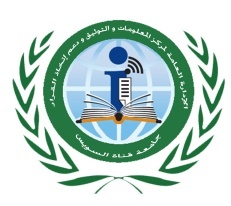 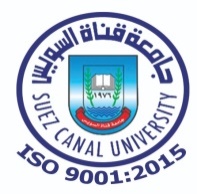 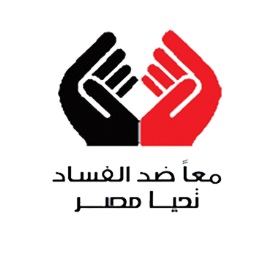                                                                                                                                                                                    الإدارة العامة لمركز المعلومات                                                                                                                                                                                                      والتوثيق ودعم اتخاذ القرار                                                                                                                                                                                         ادارة التوثيق  والمكتبات                                                                                                                                                                                                  دليل رسائل الماجستير والدكتوراهالممنوحة للعام الجامعي 2017 / 2018إعداد / إدارة التوثيق والمكتبات فهرس" دليل رسائل الماجستير والدكتوراه الممنوحة "للعام الجامعى  2017 / 2018الكلية                                                                                                                                                                        الصفحة          الزراعة   000000000000000000000000000000000000000000000000000000000000000000000000000000000000000000000000000000000000000000000000000000000000000000000000000000000000000000000000000000000000000000  3العـلوم    110000000000000000000000000000000000000000000000000000000000000000000000000000000000000000000000000000000000000000000000000000000000000000000000000000000000000000000000000000000000000000000          التربيـة   00000000-0000000000000000-00000000000000000000000000000000000000000000000000000000000000000000000000000000000000000000000000000000000000000000000000000000000000000000000000000000000000000  28الطب البشرى     0000000-000000000000000-00000000000000000000000000000000000000000000000000000000000000000000000000000000000000000000000000000000000000000000000000000000000000000000000000000000000 37االطب البيطرى     0000000-00000000000000-0000000000000000000000000000000000000000000000000000000000000000000000000000000000000000000000000000000000000000000000000000000000000000000000000000000000  81                التجارة  000000000000-000000000000000000000000000000000000000000000000000000000000000000000000000000000000000000000000000000000000000000000000000000000000000000000000000000000000000000000000000000    95                الصيدلة0000000000000000000000000000000000000000000000000000000000000000000000000000000000000000000000000000000000000000000000000000000000000000000000000000000000000000000000000000000000000000000  114                 السياحة والفنادق 00000000000000000000000000000000000000000000000000000000000000000000000000000000000000000000000000000000000000000000000000000000000000000000000000000000000000000000000000000000 126                   طب الفم والأسنان00000000000000000000000000000000000000000000000000000000000000000000000000000000000000000000000000000000000000000000000000000000000000000000000000000000000000000000000000000000   132                 الهندسة   00000000000000000000000000000000000000000000000000000000000000000000000000000000000000000000000000000000000000000000000000000000000000000000000000000000000000000000000000000000000000000  140                    الحاسبات والمعلومات 1450000000000000000000000000000000000000000000000000000000000000000000000000000000000000000000000000000000000000000000000000000000000000000000000000000000000000000000000000000 14الآداب والعوم الإنسانية0000000000000000000000000000000000000000000000000000000000000000000000000000000000000000000-0000000000000000000000000000000000000000000000000000000000000000000000000000000  149                               التمريض0000000000000000000000000000000000000000000000000000000000-0000000000000000000000000000000000000000000000000000000000000000000000000000000000000000000000000000000000000000000000000000000      154              التربية الرياضية000000000000000000000000000000000000000000000000000000-00000-00000000000000000000000000000000000000000000000000000000000000000000000000000000000000000000000000000000000000000000000 163معهد الاستزراع السمكى 0000000000000000000000000000000000000000000000000000000000000000000000000000000000000000000000000000000000000000000000000000000000000000000000000000000000000000000000000    166           1                                                                                                                                                                                  الإدارة العامة لمركز المعلومات                                                                                                                                                                                                      والتوثيق ودعم اتخاذ القرار                                                                                                                                                                                                        ادارة التوثيق  والمكتبات                                                                                                                                                                                   بيان باعداد الحاصلين على درجات جامعية عليا ( ماجستير – دكتوراه )فى العام الجامعى 2017/2018 م  بكلية الزراعة(1) قسم : الإنتاج الحيواني والثروة السمكية                                                                      ماجستير (2) قسم : البساتين                                                                                                                                   ماجستير(3) قسم :الاقتصاد والارشاد المجتمع الريفى                                                                                                       ماجستير                                                                                             قسم :الأراضى والمياه                                                                                                                                  ماجستير                                                                                            قسم :الهندسة الزراعية                                                                                                                                ماجستير                                                                                             (1) قسم : الإنتاج الحيواني والثروة السمكية                                                                   " دكتوراه"(2) قسم :البساتين                                                                                                                                   " دكتوراه"قسم :الاقتصاد والإرشاد والمجتمع الريفي                                                                                                      " دكتوراه"                  قسم :المحاصيل                                                                                                                                       " دكتوراه"قسم : الاراضى والمياه                                                                                                                              " دكتوراه"قسم : وقاية النبات                                                                                                                                   قسم : الصناعات الغذائية                                                                                                                           " دكتوراه"                                                                                                                                                                                    الإدارة العامة لمركز المعلومات                                                                                                                                                                                                                                                                                                                                                                                                                                                                    والتوثيق ودعم اتخاذ القرار                                                                                                                                                                                                            ادارة التوثيق  والمكتبات                                                                                                                                                                                   بيان باعداد الحاصلين على درجات جامعية عليا ( ماجستير – دكتوراه )فى العام الجامعى 2017/2018 م  بكلية العلوم (1) قسم :الفيزياء                                                                                            " ماجستير"(2) قسم :الكيمياء                                                                                            " ماجستير"  تابع قسم :الكيمياء                                                                                           " ماجستير"تابع قسم :الكيمياء                                                                                             " ماجستير"تابع قسم :الكيمياء                                                                                             " ماجستير"قسم : علم الحيوان                                                                                                                                       " ماجستير "قسم : علوم البحار                                                                                                                                     " ماجستير "قسم : الرياضيات                                                                                                                                      " ماجستير "قسم : النبات                                                                                                                                            " ماجستير "قسم : الجيولوجيا                                                                                                                                       " ماجستير "قسم :الفيزياء ، الكيمياء                                                                                                                             " دكتوراه "قسم :الفيزياء ، الكيمياء                                                                                                                             " دكتوراه "قسم :الفيزياء ، الكيمياء                                                                                                                             " دكتوراه "قسم :الفيزياء ، الكيمياء                                                                                                                            " دكتوراه "قسم : علم الحيوان                                                                                                                                     " دكتوراه "قسم :علوم البحار                                                                                                                                      " دكتوراه "قسم :الرياضيات                                                                                                                                        " دكتوراه "قسم :النبات                                                                                                                                               " دكتوراه "قسم :الجيولوجيا                                                                                                                                        " دكتوراه "                                                                                                                                                                                    الإدارة العامة لمركز المعلومات                                                                                                                                                                                                                                                                                                                                                                                                                                                                    والتوثيق ودعم اتخاذ القرار                                                                                                                                                                                                            ادارة التوثيق  والمكتبات                                                                                                                                                                                   بيان باعداد الحاصلين على درجات جامعية عليا ( ماجستير – دكتوراه )فى العام الجامعى 2017/2018 م  بكلية التربيةقسم : المناهج وطرق التدريس                                                                                                                 "ماجستير"تابع قسم : المناهج وطرق التدريس                                                                                                         "ماجستير"تابع قسم : المناهج وطرق التدريس                                                                                                           "ماجستير"قسم : التربية الخاصة                                                                                                                           "ماجستير"قسم : علم النفس                                                                                                                                "ماجستير"قسم : أصول التربية                                                                                                                           "ماجستير"                      قسم : التربية المقارنة                                                                                                                          "ماجستير"                                                                                                                         ""قسم : الصحة النفسية                                                                                                                           "ماجستير""دكتوراه"                                                                                                                                                                                    الإدارة العامة لمركز المعلومات                                                                                                                                                                                                                                                                                                                                                                                                                                                                    والتوثيق ودعم اتخاذ القرار                                                                                                                                                                                                            ادارة التوثيق  والمكتبات                                                                                                                                                                                   بيان باعداد الحاصلين على درجات جامعية عليا ( ماجستير – دكتوراه )فى العام الجامعى 2017/2018 م  بكلية الطببيان باعداد الحاصلين على درجات جامعية عليا ( ماجستير – دكتوراه )فى العام الجامعى 2017/2018 م  بكلية الطبقسم التخدير والرعاية المركزة                                                                                                                       "ماجستير"قسم : الأمراض الباطنة                                                                                                                                                                                                                    "ماجستير"                                                                        قسم : الأمراض المعدية والمتوطنة                                                                                                                                                   "ماجستير"                                                                                                                                                                                                            قسم الأورام والطب النووى                                                                                                                                                                "ماجستير"قسم : جراحة المسالك البولية                                                                                                                "ماجستير"                                                                                                                                                                                                                                                                           قسم : أمراض القلب ولأوعية الدموية                                                                                                               "ماجستير"قسم : الجراجة العامة                                                                                                                          "ماجستير"                                                                                                                                                                                                                                                                           قسم :  الصحة العامة وطب المجتمع وطب البيئة وطب الصناعات                                                                      "ماجستير"                                                                                                                                                                                                                                                                           أمراض النساء والتوليد                                                                                                                               "ماجستير"                                                                                                                                                                                                                                                                           تابع أمراض النساء والتوليدقسم : الأشعة تشخيصية                                                                                                                        "ماجستير"                                                                                                                                                                                                                                                                           تابع قسم : الأشعة تشخيصية                                                                                                                  "ماجستير"                                                                                                                                                                                                                                                                           قسم : جراحة العظام                                                                                                                            "ماجستير"                                                                                                                                                                                                                                                                             تابع قسم : جراحة العظام                                                                                                                           "ماجستير"طب وجراحة العيون                                                                                                                             "ماجستير"                                                                                                                                                                                                                                                                           الأمراض الجلدية والتناسلية والذكورة                                                                                                      "ماجستير"                                                                                                                                                                                                                                                                           الأمراض الجلدية والتناسلية والذكورةالأمراض الجلدية والتناسلية والذكورةقسم : الباثولوجيا الاكلينيكية                                                                                                                   "ماجستير"تابع قسم : الباثولوجيا الاكلينيكية                                                                                                              "ماجستير"قسم : طب الطوارئ                                                                                                                          "ماجستير"تابع قسم : طب الطوارئ                                                                                                                                    "ماجستير"  قسم : الأنف والأذن والحنجرة                                                                                                             "ماجستير"  قسم : النفسية والعصبية                                                                                                                     "ماجستير"قسم : التشريح الآدمى وعلم الأجنة                                                                                                                "ماجستير"قسم :  التعليم الطبى                                                                                                                                   "ماجستير" قسم : طب الأسرة                                                                                                                             "ماجستير"  قسم : الطب الطبيعى والروماتيزم والتأهيل                                                                                                                                                            "ماجستير"قسم : الهستولوجيا                                                                                                                                     "ماجستير" قسم : الطفيليات                                                                                                                                "ماجستير"  قسم : طب الاطفال                                                                                                                                    "ماجستير"تابع قسم : طب الاطفال                                                                                                                        "ماجستير"قسم :  الفارماكولوجيا الطبية                                                                                                                 "ماجستير"قسم : الباثولوجيا                                                                                                                               "ماجستير"قسم : الأمراض الباطنة                                                                                                                               " دكتوراه "قسم : الجراحة العامة                                                                                                                                 " دكتوراه "قسم : الجلدية والتناسلية                                                                                                                            " دكتوراه "قسم : التعليم الطبى                                                                                                                                   " دكتوراه "قسم : طب الأسرة                                                                                                                                    " دكتوراه "قسم : امراض القلب والاوعية الدموية                                                                                                            " دكتوراه "قسم : جراحة المسالك البولية                                                                                                                        " دكتوراه "قسم : طب الصناعات والصحة المهنية                                                                                                             " دكتوراه "قسم : الأمراض المتوطنة والمعدية                                                                                                                " دكتوراه "قسم : أمراض النساء والتوليد                                                                                                                        " دكتوراه "قسم : الأمراض التناسلية والعقم وأمراض الذكورة                                                                                            " دكتوراه "قسم : الكيمياء الحيويةالطبية                                                                                                                         " دكتوراه "قسم : الأمراض النفسية والعصبية                                                                                                                   " دكتوراه "قسم : الأشعة التشخيصية                                                                                                                             " دكتوراه "قسم : الفسيولوجيا الطبية                                                                                                                                " دكتوراه "قسم : الطب الشرعى والسموم                                                                                                                      " دكتوراه "قسم : الأنف والأذن والحنجرة                                                                                                                       " دكتوراه "قسم : طب الأطفال                                                                                                                                    " دكتوراه "قسم : جراحة العظام                                                                                                                                   " دكتوراه "قسم : الأورام و الطب النووى                                                                                                                       " دكتوراه "قسم : الباثولوجيا                                                                                                                                       " دكتوراه "قسم : طب وجراحة العيون                                                                                                                          " دكتوراه "قسم : طب الطوارئ                                                                                                                         " دكتوراه "                                                                                                                                                                                   الإدارة العامة لمركز المعلومات                                                                                                                                                                                                                                                                                                                                                                                                                                                                   والتوثيق ودعم اتخاذ القرار                                                                                                                                                                                                             ادارة التوثيق  والمكتبات                                                                                                                                                                                   بيان باعداد الحاصلين على درجات جامعية عليا ( ماجستير – دكتوراه )فى العام الجامعى 2017/2018 م  بكلية الطب البيطرى                                                                                                                                          "ماجستير"قسم : الباثولوجيا الاكلينيكية(2) قسم : الباثولوجيا(3) قسم : امراض ورعاية الاسماك                                                                                                                                          "ماجستير" (4) قسم : البكتريولوجيا – المناعة – الفطريات  (4)تابع  قسم : البكتريولوجيا – المناعة – الفطريات                                                                                                                                                 "ماجستير" (5) قسم : الطب الشرعى (6) قسم : الكيمياء الحيوية                                                                                                                                              "ماجستير"(7) قسم : الرقابة الصحية على الأغذية " الرقابة الصحية على اللحوم والاسماك ومنتجاتها                                                                                                                                               "ماجستير"(8) قسم : الأدوية (9) قسم : الحياة البرية وحدائق الحيوان                                                                                                                                           "ماجستير"(10) قسم : الصحة والأمراض المشتركة وسلوكيات الحيوان                                                                                                                                            "ماجستير"(11) قسم : الطفيليات                                                                                                                                                     "ماجستير"(12) قسم : الفيرولوجيا  (13) قسم : طب الطيور والأرانب                                                                                                                                                  " دكتوراه"قسم : الرقابة الصحية على الاغذية – الرقابة الصحية على الألبان ومنتجاتها والزيوت والدهون والبيض :قسم : الرقابة الصحية على الاغذية – الرقابة الصحية على اللحوم والأسماك ومنتجاتها :                                                                                                                                                     "دكتوراه"قسم : الفيرولوجيا :قسم : البكتريولوجيا – المناعة - الفطريات :                                                                                                                                                     "دكتوراه"قسم : الفسيولوجيا قسم : الكيمياء الحيوية  قسم : تنمية الثروة الحيوانية (الاحصاء الحيوى)                                                                                                                        قسم : امراض ورعاية الاسماك :                                                                                                                   "دكتوراه"قسم : الأمراض الباطنة  :                                                                                                                                                   قسم : طب الطيور الأرانب    قسم : الفيرولوجيا                                                                                                                                                                                    الإدارة العامة لمركز المعلومات                                                                                                                                                                                                                                                                                                                                                                                                                                                                    والتوثيق ودعم اتخاذ القرار                                                                                                                                                                                                           ادارة التوثيق  والمكتبات                                                                                                                                                                                   بيان باعداد الحاصلين على درجات جامعية عليا ( ماجستير – دكتوراه )فى العام الجامعى 2017/2018 م  بكلية التجارةالقسم : المحاسبة                                                                                                                               "ماجستير"القسم : إدارة الأعمال                                                                                                                        "ماجستير" القسم : إدارة الأعمال                                                                                                                         "ماجستير"القسم : إدارة الأعمال                                                                                                                         "ماجستير"القسم : إدارة الأعمال                                                                                                                         "ماجستير"القسم : الاقتصاد                                                                                                                               "ماجستير"القسم : الاقتصاد                                                                                                                               "ماجستير"القسم : العلوم السياسية                                                                                                                        "ماجستير"القسم : المحاسبة                                                                                                                               "دكتوراه" القسم : المحاسبة                                                                                                                             " دكتوراه "القسم : إدارة الأعمال                                                                                                                         " دكتوراه "القسم : إدارة الأعمال                                                                                                                        " دكتوراه "القسم : إدارة الأعمال                                                                                                                        " دكتوراه "القسم : إدارة الأعمال                                                                                                                         " دكتوراه "القسم : الاقتصاد                                                                                                                               "دكتوراه"القسم : الاقتصاد                                                                                                                                 "دكتوراه"القسم : العلوم السياسية                                                                                                                        "دكتوراه"                                                                                                                                                                                   الإدارة العامة لمركز المعلومات                                                                                                                                                                                                                                                                                                                                                                                                                                                                    والتوثيق ودعم اتخاذ القرار                                                                                                                                                                                                           ادارة التوثيق  والمكتبات                                                                                                                                                                                   بيان باعداد الحاصلين على درجات جامعية عليا ( ماجستير – دكتوراه )فى العام الجامعى 2017/2018 م  بكلية الصيدلةالقسم : الكيمياء الطبية                                                                                                                          "ماجستير" القسم : الأدوية والسموم                                                                                                                       "ماجستير"القسم : الأدوية والسموم                                                                                                                        "ماجستير"القسم : الكيمياء الحيوية                                                                                                                        "ماجستير"القسم : الصيدلانيات                                                                                                                              "ماجستير"القسم : الكيمياء العضوية                                                                                                                       "ماجستير"القسم : العقاقير                                                                                                                                   "ماجستير"القسم : الكيمياء التحليلية                                                                                                                        "ماجستير"                                                          القسم : الميكروبيولوجى والمناعة"ماجستير"   القسم : الكيمياء الحيوبة                                                                                                                       "دكتوراه"القسم : الكيمياء التحليلية القسم : الكيمياءالطبية                                                                                                                            "دكتوراه"القسم : الصيدلانياتالقسم : الادوية والسمومالقسم : العقاقير :                                                                                                                                  "دكتوراه"                                                                                                                                                                                   الإدارة العامة لمركز المعلومات                                                                                                                                                                                                                                                                                                                                                                                                                                                                    والتوثيق ودعم اتخاذ القرار                                                                                                                                                                                                           ادارة التوثيق  والمكتبات                                                                                                                                                                                   بيان باعداد الحاصلين على درجات جامعية عليا ( ماجستير – دكتوراه )فى العام الجامعى 2017/2018 م  بكلية السياحة والفنادققسم الدراسات السياحية :                                                                                                                     "ماجستير"قسم الارشاد السياحي :                                                                                                                        "ماجستير"قسم الدراسات الفندقية :                                                                                                                      "ماجستير"قسم الدراسات السياحية :                                                                                                                    "دكتوراه" قسم الارشاد السياحى :                                                                                                                       " دكتوراه"                                                                                                                   قسم الدراسات الفندقية:                                                                                                                      " دكتوراه"                                                                                                                                                                                                                                                                                                    الإدارة العامة لمركز المعلومات                                                                                                                                                                                                                                                                                                                                                                                                                                                                  والتوثيق ودعم اتخاذ القرار                                                                                                                                                                                                           ادارة التوثيق  والمكتبات                                                                                                                                                                                   بيان باعداد الحاصلين على درجات جامعية عليا ( ماجستير – دكتوراه )فى العام الجامعى 2017/2018 م  بكلية طب الأسنانالقسم : طب الفم وعلاج اللثة :                                                                                                                 "ماجستير"القسم : علاج الجذور :                                                                                                                          "ماجستير"القسم : جراحة الفم والوجه والفكين :                                                                                                         "ماجستير"القسم : بيولوجيا الفم والاسنان :                                                                                                              "ماجستير"القسم : تقويم الاسنان :                                                                                                                         "ماجستير"القسم : آشعة الفم :                                                                                                                              "ماجستير"القسم : العلاج التحفظى للأسنان :                                                                                                             "ماجستير"القسم : الاستعاضة الصناعية للأسنان :                                                                                                       "ماجستير"القسم : طب اسنان الأطفال :                                                                                                                     "دكتوراه"القسم : علاج الجذور :                                                                                                                            "دكتوراه"القسم : آشعة الفم :                                                                                                                               "دكتوراه"القسم : طب الفم وعلاج اللثة :                                                                                                                 "دكتوراه"القسم : جراحة الفم والوجه والفكين :                                                                                                          "دكتوراه"القسم : العلاج التحفظى للأسنان :                                                                                                            " دكتوراه "القسم : الاستعاضة الصناعية للأسنان :                                                                                                      " دكتوراه "                                                                                                                                                                                      الإدارة العامة لمركز المعلومات                                                                                                                                                                                         والتوثيق ودعم اتخاذ القرار                                                                                                                                                                                                             ادارة التوثيق  والمكتبات                                                                                                                                                                                   بيان باعداد الحاصلين على درجات جامعية عليا ( ماجستير – دكتوراه )فى العام الجامعى 2017/2018 م  بكلية الهندسةالقسم : هندسة العمارة والتخطيط العمرانى                                                                                                    "ماجستير"القسم :الهندسة الميكانيكيةالقسم :الهندسة المدنيةالقسم : الهندسة الكهربية                                                                                                                                                                                                                       "ماجستير"القسم : الهندسة الميكانيكية                                                                                                                       "دكتوراه"القسم : الهندسة المدنيةالقسم : الهندسة الكهربية                                                                                                                                                                                   الإدارة العامة لمركز المعلومات                                                                                                                                                                                                                                                                                                                                                                                                                                                                  والتوثيق ودعم اتخاذ القرار                                                                                                                                                                                                           ادارة التوثيق  والمكتبات                                                                                                                                                                                   بيان باعداد الحاصلين على درجات جامعية عليا ( ماجستير – دكتوراه )فى العام الجامعى 2017/2018 م  بكلية الحاسبات والمعلوماتنظم معلومات :                                                                                                                                      "ماجستير"نظم معلومات :                                                                                                                                      " دكتوراه "علوم الحاسب :                                                                                                                                    "ماجستير"   علوم الحاسب :                                                                                                                                         " دكتوراه "                                                                                                                                                                                 الإدارة العامة لمركز المعلومات                                                                                                                                                                                                                                                                                                                                                                                                                                                                  والتوثيق ودعم اتخاذ القرار                                                                                                                                                                                                           ادارة التوثيق  والمكتبات                                                                                                                                                                                   بيان باعداد الحاصلين على درجات جامعية عليا ( ماجستير – دكتوراه )فى العام الجامعى 2017/2018 م  بكلية الآداب والعلوم الإنسانية  القسم : اللغة العربية                                                                                                                         "ماجستير"القسم : الجغرافياالقسم : اللغة الفرنسية   القسم : التاريخ                                                                                                                              "ماجستير"القسم : اللغة الانجليزية                                                                                                                       "الدكتوراه"القسم : لغة عربية                                                                                                                                                                                                                                                                                                                  الإدارة العامة لمركز المعلومات                                                                                                                                                                                                                                                                                                                                                                                                                                                                  والتوثيق ودعم اتخاذ القرار                                                                                                                                                                                                           ادارة التوثيق  والمكتبات                                                                                                                                                                                   بيان باعداد الحاصلين على درجات جامعية عليا ( ماجستير – دكتوراه )فى العام الجامعى 2017/2018 م  بكلية التمريضقسم : تمريض اطفال                                                                                                                        "ماجستير"قسم : ادارة تمريض                                                                                                                          "ماجستير"قسم : التمريض الباطنى                                                                                                                      "ماجستير"قسم : تمريض الأسرة                                                                                                                        "ماجستير"قسم : تمريض الأمومة                                                                                                                       "ماجستير"قسم : التمريض النفسى                                                                                                                       "ماجستير"قسم : تمريض اطفال                                                                                                                           "دكتوراه"قسم : ادارة تمريض                                                                                                                          " دكتوراه "قسم : التمريض الباطنى                                                                                                                                                       "دكتوراه"قسم : تمريض الأسرة                                                                                                                                                        "دكتوراه"قسم : تمريض الأمومة                                                                                                                       "دكتوراه"قسم : التمريض النفسى                                                                                                                       "ماجستير"                                                                                                                                                                                   الإدارة العامة لمركز المعلومات                                                                                                                                                                                                                                                                                                                                                                                                                                                                  والتوثيق ودعم اتخاذ القرار                                                                                                                                                                                                           ادارة التوثيق  والمكتبات                                                                                                                                                                                   بيان باعداد الحاصلين على درجات جامعية عليا ( ماجستير – دكتوراه )فى العام الجامعى 2017/2018 م  بكليةالتربية الرياضية بنين - بنات  التدريب الرياضى وعلوم الحركة                                                                                                          "ماجستير"                                                                                                                                                                                   الإدارة العامة لمركز المعلومات                                                                                                                                                                                                                                                                                                                                                                                                                                                                  والتوثيق ودعم اتخاذ القرار                                                                                                                                                                                                           ادارة التوثيق  والمكتبات                                                                                                                                                                                   بيان باعداد الحاصلين على درجات جامعية عليا ( ماجستير – دكتوراه )فى العام الجامعى 2017/2018 م  معهد الاستزراع السمكى   القسم : مكافحة امراض الاستزراع المائى                                                                                               "ماجستير"القسم : انتاج مفرخات                                                                                                                          "ماجستير"  القسم : الغذاء والتغذية                                                                                                                         "ماجستير"بيان القسمماجستيرماجستيرماجستيردكتوراهدكتوراهدكتوراهالاجمالىالاجمالىالاجمالىبيان القسمطالبطالبةالجملةطالبطالبةالجملةطالبطالبةالجملةالإنتاج الحيواني والثروة السمكية325123448البساتين4151-1516الاقتصاد والارشاد المجتمع الريفى1-1314415الأراضى والمياه-111-1112الهندسة الزراعية-11----11المحاصيل---1-11-1وقاية النباتات---213213الصناعات الغذائية----11-11ماسم الطالب عنوان الرسالة  التخصصتاريخ المنحالإشراف1وحيد ممدوح ابراهيم عبدهدراسات على استخدام الاعشاب المائية فى علائق    سمك البلطى النيلىانتاج اسماك24/9/2017ا0د/ عبد الحميد محمد صلاحا0د/ خالد احمد السيد علىا0د/ بديعة عبد الفتاح على2إيناس أسامة محمد عبد الواحددراسات على طرق استحداث الشياع فى اناث الأرانبانتاج حيوانى29/8/2017ا0د/ مصطفى عبد الستار أيوبا0د/ وليد حسين كشكا0د/حسن عبد الغفار خليل3محمود كمال احمد حسين تاثير اضافة مصادر مختلفة من مضدات الأكسدة               فى العلائق على اداء الارانب النامية صيفا""3/10/2017ا0د/ سليمان احمد سليمانا0د/ طارق السعيد كاملا0د/ احمد محمد عبد الخالق4الآء مجدى مصطفى كمالدراسة بيولوجية ومصايد النوع السائد من السبيا            فى خليج السويسانتاج اسماك9/11/2017ا0د/ حافظ محمد احمد خريبه ا0د/ أمل محمد أمينا0د/ مرفت على محمد5السيد احمد فؤادتأثير الإجهاد البيئى على الأداء التناسلى                  للأسماك العظمية""13/6/2018ا0د/ محمد عبد الحميد الديناصورىا0د/ صفاء محمد أبو زيد شرفا0د/ عادل محمد عبد الحميد ماسم الطالب عنوان الرسالة التخصصتاريخ المنحالإشراف1محمود يحيى محمد سليماستجابة بعض سلالات المانجو البذرية للملوحةفاكهة1/11/2017ا0د/ سند السيد حبيبد / مجدى اسماعيل عبد العزيزد / السيد مصطفى قاعود2محمد سليمان سعد سليماندراسات بستانية وكيميائية على الجزرخضر11/12/2017ا0د/ محمد وصفى علوانا0د/ خالد السيد عبد الحميدا0د/ خالد محمد يوسف3مصطفى كامل حسين تأثير الكثافة البستانية والمعاملة بالاثيفون على انتاج البذور فى نبات قرع الكوسة" "19/12/2017ا0د/ سمير كامل الصيفىا0د/ خالد السيد عبد الحميدد / رواء صلاح الشطورى4أسماء محمد عبد السلامرفع كفاءة نباتات الزينة فى التخلص من بعض            ملوثات الهواءزينة24/4/2018ا0د/ عيد محمد قريشا0د/ ايمان اسماعيل مغاورىد / ايمن عبد المؤمن محمد5محمد فكرى محمد خليل انتاج الكوليوس والهيدرا فى المزارع الرملية " "24/4/2018ا0د/ عيد محمد قريشا0د/ يحيى محمد عبد الفتاحد / اسلام حسن ابو السعودماسم الطالب عنوان الرسالة التخصصتاريخ المنحالإشراف1حسنى محمد عطية محمددراسة اجتماعية لقرى شباب الخريجين بمنطقة سهل جنوب بورسعيداقتصاد26/12/2017ا0د/ اشرف محمد محمد ابو العلاا0د/ احمد عباس الشاعر ماسم الطالب عنوان الرسالة التخصصتاريخ المنحالإشراف1رشا سعيد محمد احمد عويسالكشف عن التلوث بالمعادن الثقيلة                      فى أراضى جنوب محافظة بورسعيد بأستخدام        تقنيات الاستشعار عن بعداراضى ومياه22/11/2017ا0د/ محمد عبد الرحيم عبد العزيزا0د/ عبد العزيز بلال عبد المطلبد / سامى عبد الملك محمدالمرحومة د0/ عفاف عبد الرازقماسم الطالب عنوان الرسالة التخصصتاريخ المنحالإشراف1أسماء حسين ربيع محمدالتقييم النموذجى للرى منخفض الضاغط                بالأنابيب الملفوفةهندية زراعية17/12/2017ا0د/ اسلام حسن حسن  الشيخد / محمد أبو زيد رشادماسم الطالب عنوان الرسالة التخصصتاريخ المنحالإشراف1ايمان عنتر صبرى اسماعيلدراسات على تربية سمك البلطى النيلى                     فى الأحواضانتاج دواجن2/10/2017ا0د/ حافظ محمد احمد خريبها0د/ محمد سعد الدين الشريفا0د/ صفوت عبد الغنىا0د/ مرفت على محمد2وائل محمد احمد هبد الرحيمتأثير معاملة بيض التفريخ بالكيماويات البيئية على الأداء التناسلى  والفسيولوجى فى السمان اليابانى" "3/10/2017ا0د/ احمد محمود عبد الغنىا0د/حسن عبد الغفار خليلد0/ احمد محمد حنفى3ولاء قاسم عبد الله اسماعيلتأثير بعض النباتات الطبية والمعاملات البيئية على اداء النمو والتكاثر واسماك البلطى النيلىانتاج اسماك1/11/2017ا0د/ محمد عبد الحميد الديناصورىا0د/ صفاء محمد أبو زيد شرفماسم الطالب عنوان الرسالة التخصصتاريخ المنحالإشراف1أمين على احمد العزبدراسات فسيولوجية ووراثية على بعض أصناف البن العربى اليمنيةفاكهة7/8/2017ا0د/ سند السيد حبيبد / فادية محمد يوسف عسكرد / محمد عبد الجواد عبد الكريمماسم الطالب عنوان الرسالة التخصصتاريخ المنحالإشراف1أمانى على فيصل احمدمشاركة الشباب فى التنمية الريفية ببعض              قرى محافظة الاسماعيلية بعد ثورة 25 ينايراقتصاد4/7/2017ا0د/ اشرف محمد محمد ابو العلاا0د/ محمد التابعى على2ايهاب عبد المنعم رجب دراسة مقارنة للمدارس الحقلية للمزارعين             فى محافظة الإسماعيلية" "24/9/2017ا0د/ احمد حبشى محمد السيدا0د/ احمد حسن قاسم ا0د/ احمد عباس الشاعر3عصام محمد يوسف عبد العال دراسة اقتصادية لنظام التتبع ودوره فى تنمية الصادرات الزراعية فى مصر" "11/12/2017ا0د/ سامى السيد شمسا0د/ منى احمد سليما0د/ محمد غريب مهدى4حاتم احمد احمد احمددراسة اقتصادية لأثر المخاطرة على تحقيق            الأمن الغذائى فى مصر" "11/12/2017ا0د/ منى احمد سليما0د/ محمد عبد السلام الجبلىا0د/ سامى السيد شمسماسم الطالب عنوان الرسالة التخصصتاريخ المنحالإشراف1محمد عبد الجواد امامدراسات على تربية بعض سلالات الذرة الشامية وهجنها تحت الظروف الملحيةمحاصيل22/3/2018ا0د/ محمد محمد عبدالله العشرىا0د/ شوقى الشحات مجاهدا0د/ عبد الرحيم احمد علىا0د/ احمد ابراهيم محمدماسم الطالب عنوان الرسالة التخصصتاريخ المنحالإشراف1اسامة محمد غانم رمضان دور فطريات الميكورهيزا وبكتريا منطقة الجذور المنشطة لتمو النبات وتداخلاتها فى تحسين تغذية النبات وخصوبة التربةاراضى ومياه25/7/2017ا0د/ رأفت خلف الله ربيعا0د/ طه عبد الحميد مهناا0د/ سامى عبد الملك محمدماسم الطالب عنوان الرسالة التخصصتاريخ المنحالإشراف1محمد صالح محمد المطرىتقييم بعض الملوثات السامة على البيئة المائيةمبيدات17/8/2017ا0د/ يسرى محمد احمدا0د/ ليلى على رضاد / نجلاء محمد لطفى2محمد قاسم سعيد بحيبح بعض المعاير الحيوية للأكاروسات المصاحبة         لحظائر الحيوانات ودورها فى المكافحة البيولوجية         فى محافظة الاسماعيليةحيوان زراعى7/8/2017ا0د/ عوض عبد الله فرحاتا0د/ جمال عبد الستار القاضىا0د/ حمد محمد الشرباصى3دينا عطوة حسينتأثير المبيدات الحيوية على بعض االأعداء الطبيعية المرتبطة بالآفات الحشرية حشرات9/11/2017ا0د/ عوض احمد سرحانا0د/ ناصر سعيد مندورماسم الطالب عنوان الرسالة التخصصتاريخ المنحالإشراف1أمنية محمود عبد الهادىتأثير استخدام المزارع البكتيرية المنتجة للسكريات العديدة على الخواص الكيموحيوية لبعض منتجات الألبنألبان17/8/2017ا0د/ على ابراهيم الزياتا0د/ عاطف محمد محمد أبوالنوربيان القسمماجستيرماجستيرماجستيردكتوراهدكتوراهدكتوراهالاجمالىالاجمالىالاجمالىبيان القسمطالبطالبةالجملةطالبطالبةالجملةطالبطالبةالجملةالفيزياء-221372013922الكيمياء1012221372013922علم الحيوان-55134189علوم البحار2-2235437الرياضيات-22123145النبات18912321012الجيولوجيا3143-3617ماسم الطالب عنوان الرسالة  التخصصتاريخ المنحالإشراف1هاجر محمد مهدى حسندراسة التركيب البلورى والخواص                   المغناطيسية لبعض المواد النانو مغناطيسية               ( حديديات الليثيوم والتيتانيوم)فيزياء الجوامد17/9/2017ا0د / يحيى محمد محمد عباسا0د/ سماء احمد محمودد0/ احمد بكرى منصور2شيماء سعيد فرماوى" دراسات الخصائص الفيزيائية للعناصر الارضية النادرة المطعم فى النظام الزجاجى"" "23/9/2018ا0د/ فريد محمود الطنطاوىا0د/ محمد محمود العقر د0/ اسلام عبد التواب السيدماسم الطالب عنوان الرسالة  التخصصتاريخ المنحالإشراف1سامى مظهر يوسف حسن" استخلاص الثوريوم من محاليله باستخدام             بعض مركبات عوامل التراكب "ك0 غير العضوية والتحليلية10/8/2017ا0د / عادل سيد عرابىا0د/ محمد فريد شعيره2الشيماء محمد ابراهيم" تأثير الحبة السوداء على مستوى المناعة ومضادات الأكسدة فى دواجن مسممة ببعض المركبات العضوية الفوسفورية المخلقة "ك0 حيوية وبيولوجية10/8/2017ا0د/ السيد اسماعيل اسماعيلد0/ عصام سمير السيد3محمود حمد محمد حمدتشييد وتقييم النشاط البيولوجى لمشتقات كينازولين جديدة وبيبتيداتها المناظرةكيمياء عضوية10/8/2017ا0د/ محى الدين عبد الفتاحا0د/ عادل عبد الهادى نصارماسم الطالب عنوان الرسالة  التخصصتاريخ المنحالإشراف4رشا فهمى عبد الهادى محمددراسة مقارنة لتأثير البروبيوتيك وبعض               المضادات الحيوية وبعض الفيتامينات التىتم تحضيرها على مضادات الأكسدة فى بدارى التسمينكيمياء عضوية17/9/2017ا0د/ عايدة حامد سليماند0/ عصام سمير السيد5رشا عاطف محمد مهدى" معالجة التربة والمياه الملوثة بالكادميوم والرصاص باستخدام حمض الهيومك "ك0غير عضوية15/10/2017ا0د/ عادل سيد عرابىا0د/ مصطفى حلمى السيد6عائشة محمود السعيد" تاثير الساليكورنيا والكونوكريس كمثبطات طبيعية صديقة للبيئة على تاكل الألومنيوم فى محاليل           حمض الهيدروكلوريك"كيمياء فيزيائية15/10/2017ا0د/ صلاح الدين محمودا0د/ عبد العزيز السيد فودهد /هويدا السيد ابراهيم7محمد عاطف عبد الحليم علىسلوك تأكل الخارصين فى المحاليل المائية وتثبيطة" "15/10/2017ا0د/ عبد العزيز السيد فودهد /هويدا السيد ابراهيم8احمد محمد فتحى بلبلالطلاء الكهربى وتوصيف سبيكة الكوبلت -               نحاس المقاومة للتأكل" "15/10/2017ا0د/ صلاح الدين محمودد / مدحت محمد كاملد / ايمن عبد المؤمن محمد9ولاء طلعت محمد علىالمجسات الحيوية المعدلة باستخدام الأنابيب النانونية الكربونية لقياس بعض الجزيئات الحيوية المختارةك0 غير عضوية19/11/2017ا0د/ حسن احمد عزبد / جابر محمود عز الديند/ خلود محمد أبو النور10منى محمد نجيب عبد البراستخدام بعض المستخلصات النباتية الصديقة             للبيئة كمنشطات لتجنب تأكل الصلب الكربونى                 فى البيئة البحريةكيمياء فيزيائية17/12/2017ا0د/ عبد العزيز السيد فودهد / عائشة امام محمدد / رشان فؤاد عربان11محمد شحات فهمىتعديل غشاء البولى سلفون باستخدام بعض                  المواد النانوية وتطبيقة فى تحلية المياه باستخدام تقنية التقطير الغشائىكيمياء غير العضوية والتحليلية17/12/2017ا0د/ عادل سيد عرابىد / مصطفى محمد ابو الفضلد / عبد الحميد مصطفى الاعصرماسم الطالب عنوان الرسالة  التخصصتاريخ المنحالإشراف12مصطفى عبد السلام عبد المجيد" تحضير بعض مشتقات بنزوترايزين ودراسة النشاط الحيوى لها "كيمياء عضوية18/2/2018ا0د/ ابراهيم احمد ابراهيم د / وليد محمد فتح الله محمدد / سمير محمد عبد المعبود13ميرنا محمد كمال خليل" تطبيفات للمركبات الطبيعية كعوامل ليبوتروبية ودراسة تاثيرها على الكبد الدهنى "كيمياء حيوية وبيولوجية18/2/2018ا0د/ محى الدين عبد الفتاحد / أمل محمد ابراهيم امام د / امينه على دسوقى14وسام احمد احمد على" تاثير ادمان الترامادول بمفرده بالاضافة الى    ادمانه مع القنب على الاخراج البولى لبعض المعادن بين المدمنين المصريين "" "18/3/2018ا0د/ السيد حسين محمد الطمنىا0د/ ابراهيم احمد محمد الصفتى15أيمن عبد الحفيظ عبد المنعم" ازالة بعض العناصر الثقيلة واسامة                 من الاوساط المائية باستخدام خليط من الثيوبوريا – فورمالدهيد – البنتونيت "كيمياء غير العضوية والتحليلية13/5/2018ا0د/ صبرى عبد الحميد القرشىد / خالد زكى الوكيل16أيمن أسامة عبد الفتاح " التعدد الشكلى الجينى للأديبونكتين فى مرضى البول السكرىمن النوع الثانى المصحوب والغير مصحوب بالاعتلال الكلوى "كيمياء حيوية وبيولوجية14/8/2018د/ عايدة حامد علىا0د/ طارق مصطفى محمدا0د/ سحر سعد الدين بسه17سارة مجدى عبد العظيم" دراسة التأثير التوافقى بين بعض مركبات اذوميثين المحضرة وايون الهاليد على تثبيط  تأكل الصلب الكربونى فى حامض الكبريتيك "كيمياء فيزيائية23/9/2018ا0د/ صلاح الدين محمود رشوانا0د/ محمد عبد العظيم حجازىد / مدحت محمد كامل درويش18محمود جميل عبد الحميد" دراسة كيميائية حيوية على تأثير سمية           بعض مشتقات الفيثالات و ثنائى الفينول على              الجهاز التناسلى للفئران "كيمياء حيوية وبيولوجية23/9/2018ا0د/ عايدة حامد سليماند / محمد محمود احمد حسيند / اسلام محمد سعد الدينماسم الطالب عنوان الرسالة  التخصصتاريخ المنحالإشراف19رضوى سليمان عبد السلام " دراسة كيميائية حيوية عن تأثير نارينجتين  والهيسبيريدين فى معادلة سمية جزيئات اكسيد النحاس النانومترية فى كبد الفئران "كيمياء حيوية وبيولوجية23/9/2018د/ محمد محمود احمد حسيند / عايدة حامد سليمان20عبير عاطف عبد الحميد" دراسة كيميائية حيوية عن تأثير نارينجتين  والهيسبيريدين فى معادلة سمية جزيئات اكسيد الحديد النانومترية فى كبد الفئران "" "23/9/2018د/ محمد محمود احمد حسيند / عايدة حامد سليمان21محمد الخير احمد عبد العالدور التعدد الشكلى الجينى للأنترلوكين -4 فى الالتهاب الكبدى الفيروسى سى  المصحوب بسرطان الخلايا الكبدية "" "23/9/2018ا0د/ محى الدين عبد الفتاحد / مارى البرت نجيب22ايمان حسين سالم " دراسة مقارنة للمجسات الحيوية المبنية               على الجرافين وجسيمات الذهب النانوية لتعيين الجزيئات الحيوية "كيمياء غير العضوية والتحليلية23/9/2018ا0د/ زينب محمد أنورد / خلود محمد محمد ابو النورد / عباس ممدوح عباس1هبه احمد هاشم محمود السيددراسة مقارنة عن الزيادة والنقصان لهرمون الثيروكسين فى الجرذان علم الحيوان15/10/2017ا0د/ زهور ابراهيم نبيلا0د/ يمن محمد شحاتهد / هاجر محمد المتولى2ياسمين صلاح محمود ابراهيم تأثير مستخلص تربيلوس تيرريستريس على مؤشرات الخصوبة واجهاد الاكسدة لأنسجة الخصية فى ذكور الجرذان المصابة بالسكرى المستحث بالستربتوزتوسين""19/11/2017ا0د/ عبد الفتاح على غباشىا0د/ نهلة سليمان الشناوى ا0د/ مها فريد سليمان3نهى صالح احمد الحلوسالتقييم الوراثى الخلوى وتحليل أشكال الحيوانات المنوية فى الفئران المعالجة بمبيد الآفات أبا مكيتين""19/11/2017د / سمير عبد العزيز امام د / أكرم مسعد أبو زيد4نهال السيد محمد عبدهتنظيم الساعة البيولوجية للاستقبال الحسى فى العقرب المصرى اندروكتوناص اوستراليس""21/1/2018ا0د/ علاء الدين عبد العزيزد / محمد احمد عبد الرحمن5ندى عبد العزيز ابراهيمالطفيليات الداخلية للحمامة المنزلية                               ( كولمبا ليفيا دومستكا ) وتأثيراتها الممرضة                  فى محافظة الاسماعيلية""10/6/2018ا0د/ ماهى عبد الفتاح غباشىد / طارق ابراهيم سعد معوضد / احسان احمد حسن1محمود سامى ابو سريعالتفريغ الصناعى وتربية صغار محارالجندوفلى (ريديتابس ديكوساتس) من قناة السويسعلوم  البحار16/7/2017ا0د/ سعد زكريا محمدا0د/ علاء الدين عبد العزيز د/ ضياء الدين عبد الرحمن2محمود رافت عبد اللطيفدور اسماك الشعاب المرجانية  فى مرونة الشعاب    فى شمال البحر الأحمر""15/10/2017ا0د/ سعد زكريا محمدا0د/ مجدى عبد المجيدى العلوانى د / مصطفى احمد محمد  1نورهان حسام الدين محمدالتمثيل التكاملى لتراكب بعض الحالاترياضيات2017ا0د/ عبد السافى فهمىا0د/ محمد محمد على2أسماء عرابى محمد عرابىدراسة امتدادات بعض نظريات التجميع الكلاسكية" "2017 ا0د/ مدحت احمد رخاا0د/ محمد محمد عوض1زينب احمد عبد السلام انتاج تركيبة ميكروبية فعالة لتحسين نمو اشجار الزيتون تحت ظروف الاجهاد الملحلىالنبات2017د / هشام محمد عبد اللهد / منى مرسى عبد الرحمن2امل عبد الناصرعبد الرازقالتباين الوراثى لجنس بيتا – آل فى مصر" "2017 ا0د/ السيدة محمد جمال الدينا0د/ ليلة الحسينى محمد مكىد / حسن منصور حسن جريش3دينا مسعد فهمى منصورالبيئة الذاتية لنبات طبى مهدد بالانقراض : الهنيدة " "2017ا0د/ عبد الرؤف عبد الرحمنا0د/ محمد سعد زغلولد / سامى عبد الملك4لميس مجدى نصر ابراهيمدراسات بيئية وكيمياء نباتية على نبات النيم (زاديراكتا انديكا) الاسماعيلية = مصر " "2017ا0د/ محمد احمد حلمى د / محمد يونس عمارد / هدى على عبد الحميد5نشوى حرب عبد المقصودالانتشار المصلى وتوصيف الانماط الجينية لفيروس الالتهاب الكبدى (  c) فى مرضى الغسيل الكلوى بمحافظة الاسماعيلية" "2017ا0د/ مختار محمد الطرابيلىد / هناء حسين احمدد / محمد فوزى ابراهيم6فاطمة الزهراء ابراهيم حجاجىدراسات جزيئية على البكتريا المعوية المقاومة للكاريابينيم" "2017ا0د/ محمد احمد حلمى عبد العزيزد / ايمان محمد امين الخولىد / رباب رفعت محمد مخاريطة7رباب حسانين احمد حسانينانتشار فيروس البارفو البشرى بى 19 فى الدم للمتبرعين الاصحاء فى مستشفى جامعة قناة السويس" "2018ا0د/ فادية مصطفى عطيةد / هناء حسين احمد8محمد زكريا محمد وهبةالمقاومة الحيويةللذبول الفيوزارى فى الطماطم باستخدام نباتات عائلة الخردل والفطريات الجذرية" "2018ا0د/ عبد الواحد فهيم مصطفىا0د/عمر عبد الرحمن عبد الواحد9فاطمة منصور محمد محموددراسات جزيئية فى تصنيع مركبات الايض الثانوية بواسطة الاكتينوميسيتات ساكنة بعض النباتات الطبية" "2018د / سحر احمد الشطورىد / وليد محمد القزاز1ابراهيم محمد عبد الله محمدالتأثيرات الجيوكيميائية من تدفق السيول على بناء اكل الشعاب البالية فى خليجى السويس والعقبة - مصرجيولوجيا2017ا0د/ فاروق احمد محمد سليمانا0د/ محمد عبد الراضى دار  2اسماء محمد احمد عثماناستخدام تقنيات الجيوكيمياء والاستشعار عن بعد لتقييم الأثر البيئى والحرارى لمنطقة البحيرات المرة تنقيب جيولوجى وجيوكيميائى2017 ا0د/ احمد عبد العزيز مليجىا0د/ ابراهيم حسين احمد ا0د/ منى فؤاد قيصر3محمد زكريا محمد بدوىتقييم المياه الجوفية لمنطقة شرق دلتا النيل - مصرجيولوجيا جيولوجيا المياه2017ا0د/ احمد السيد احمد الريسد0/ محمد عثمان عرنوسد0/ هناء فاروق عفيفى4سامى محمد جمال بشتهخصائص خزان صخور الجوراسى فى حقل         رأس كنايس –  شمال الصحراء الغربية - مصرجيولوجيا2018ا0د/ العربى هندى شندىد / مؤمن محمود ابراهيم د / وليد عفيفى محمد عفيفىماسم الطالب عنوان الرسالة  التخصصتاريخ المنحالإشراف1أحمد جمال عبد العظيم" دراسة التأثير بأشعة جاما على تركيب وخواص الضوئية والكهربية لأفلام ( بولى فينيل الكحول – فضة ) مخلوطات النانو "فيزياء الجوامد11/1/2018ا0د/ وهيب محمد عطيةا0د/ كمال محمد عبد القادرد / على محمود ابو المعاطى 2سالى عبد العزيز محمد العادلى" تأثير اضافة الالمونيوم على الخواص الفيزيائية لسبيكة القصدير – نحاس – نيكل الخالية من الرصاص "" "15/4/2018ا0د/ فريد محمود الطنطاوىا0د/ عبد الرحمن عبدالله الدالىا0د/ ليلى ابراهيم سليمان3احمد محمد السيد محمد" دراسة بعض الخواص الفيزيائية لأغشية رقيقة    من استيل اسيتونات النحاس (2) وتطبيقاتها الالكتروضوئية "" "23/9/2018ا0د/ حفنى عبد الخالق محمدد / محمد ابراهيم السماحى4عزة محمود عبد الله عمر" استخدام سمى كاربازايد و/ أو ثيوسمى كاربازايد فى تحضير الحلقات غير المتجانسية  النتيتروجينية المتوقع لها نشاط ضد الميكروبات والسرطان "كيمياء عضوية16/7/2017ا0د/ جيهان عبد الرازق حسنيند / هناء خليل عاشور5محمد فتحى سالم محمد البحراوى" دراسات كهروكيميائية على تثبيط تأكل الصلب الكربونى المستخدم فى حقول البترول والغاز باستخدام بعض المركبات ذات النشاط السطحى "كيمياء فيزيائية16/7/2017ا0د/ صلاح الدين محمود رشوان ا0د/ عبد العزيز السيد فوده د / سامى محمد شعبان د / هويدا السيد ابراهيم غيضان6نهلة عبد المعطى محمد محمد" دراسات كيميائية وبيولوجية على بعض المشتقات النيتروجينية غير متجانسة الحلقة "كيمياء عضوية10/8/2017ا0د/ السيد حسين الطمنىد / احمد توفيق احمد برعى د / هناء خليل عاشورماسم الطالب عنوان الرسالة  التخصصتاريخ المنحالإشراف7احمد باتع فهمى عبد المقصود" دراسات على العناصر الثقيلة الموجودة فى              مياه الشرب وتأثير دلالات الدم "كيمياء عضوية وبيولوجية10/8/2017ا0د/ جيهان عبد الرازق حسنينا0د/ جهاد رمضان محمد السيد د / محمد ابراهيم احمد ابراهيم8شيماء على زكريا" تخليق لبعض مشتقات سداسية الحلقة غير المتجانسة التى تحتوى على أكثر من ذرة نيتروجين واحدة ودراسة النشاط البيولوجى لها "كيمياء عضوية15/10/2017ا0د/ جيهان عبد الرازق حسنيند / هناء خليل عاشور9أحمد عبد الحكيم محمد الصعيدى" تثبيط تأكل النحاس فى المحاليل المائية              باستخدام بعض المركبات الدوائية "كيمياء فيزيائية 15/10/2017ا0د/ صلاح الدين محمود رشوان ا0د/ عبد العزيز السيد فوده د / مدحت محمد كامل10رامى السيد محمد السيد" تحضير بعض مشتقات بولى حمض الاسبارتيك وتقييم كفاءتها كمثبطات للتأكل وموانع ترسيب الأملاح فى محطات تحلية المياه "" "19/11/2017ا0د/ صلاح الدين محمود رشوانا0د/ محمد عطية مجاهدد / مدحت محمد كامل11سامح عربى عطية علوى" أجهزة تخزين الطاقة المعتمدة على البلمرات الموصلة للكهرباء "" "17/12/2017ا0د/ محمود احمد عبد الغفارد / عائشة امام محمد علىد / جابر محمود عز الدين 12نرمين محمود احمد" فاعلية بعض المواد الطبيعية على تثبيط تأكل الخارصين فى الأوساط المائية "" "12/1/2018ا0د/ صلاح الدين محمود رشوانا0د/ عبد العزيز السيد فودهد / مدحت محمد كامل درويشماسم الطالب عنوان الرسالة  التخصصتاريخ المنحالإشراف13ابراهيم صلاح ابراهيم" تحضير وتوصيف طلاءات متركبات سبائك النيكل – كوبالت تحت الميكرومترية والنانومترية باستخدام تقنية الطلاء الكهربى "كيمياء عضوية21/1/2018ا0د/ صلاح الدين محمود رشوانا0د/ زينب عبد الحميد عبد العزيزد / سعيد معوض محمد الشيخد / مدحت محمد كامل14مفيده رمضان مصطفى " وافده ليبية "" دلالة حيوية مباشرة ممكنه لتقييم تكون سرطان الكبد بين مرضى التليف الكبدى "كيمياء حيوية وبيولوجية17/2/2018ا0د/ محى الدين عبد الفتاح ا0د/ فتح الله محمد حسند / مشيرة عبد الوهاب محمود15مصطفى مبروك عطية" تثبيط التأكل الثقبى للصلب الكربونى فى مياه تكوينات آبار البترول "كيمياء فيزيائية18/3/2018ا0د/ صلاح الدين محمود رشوانا0د/ احمد محمد الصباغا0د/ محمد عطية مجاهدد / مدحت محمد كامل16منار صبيح بيومى محمد" دراست فيزيوكيميائية على بعض مركبات البوليمرات الجديدة المحضرة لتتبع الملوثات البيئية "" "13/5/2018ا0د/ زينب محمد انورا0د/ ابراهيم احمد ابراهيمد / عائشة امام محمد17أشرف صابر محمد" دراست فيزيوكيميائية على احماض الهيوميك والفلفيك وميلها لبعض ايونات فلزات التربة "كيمياء غير العضوية والتحليلية13/5/2018ا0د/ صلاح سلامة بحيرىا0د/عاطف عبد الوهاب عبد الفتاحا0د/ عادل سيد عرابى18ياسر مصطفى احمد الجزار" دراسات كيميائية حيوية لمصفوفة الفلزى لتكسير البروتين والمانع النسيجى من مصفوفة الفلزى لتكسير البروتين كمؤشرات حيوية جديدة فى أمراض الالتهاب الكبدى المزمن لفيروس ( سى ) "كيمياء حيوية وبيولوجية10/6/2018ا0د/ محى الدين عبد الفتاح ا0د/ طلعت عبد الله ابراهيمد / هدى محمد الامشاطى ماسم الطالب عنوان الرسالة  التخصصتاريخ المنحالإشراف19محمود حسن حسن العصفورى" دراسات تحليلية على تقدير وتأثير بعض           ايونات الفلزات السامة والملوثات العضوية على الموصلات العصبية "كيمياء غير العضوية والتحليلية10/6/2018ا0د/ زينب محمد انورا0د/ ابراهيم احمد ابراهيمد / ايناس طه عبد السلامد / رشا مصطفى كامل20ابراهيم محمد السيد محمد" دراسة على دور نوعية المياه فى تراكم بعض العناصر الثقيلة فى المزارع السمكية "" "14/8/2018ا0د/ صبرى عبد الحميد القرشىد / نعمة عبد الفتاح علىد / ضياء عبد الرحيم القناوى1رانوة احمد عبده الريسببيتيدات جديدة مضادة للميكروبات مستخلصة من سموم الثعابين والعقارب المصرية : آلية العمل والمواصفات الخلوية0علم الحيوان17/9/2017ا0د/ محمود عزت مهللا0د/ يمن محمد شحات مباركد / محمد احمد عبد الرحمند / هالة محمد عبيدا0د/ بيتر سترونج2نبيل صالح شوتر "وافد يمنى"وصيف بيولوجى وفارماكولوجى لسم                قوقع مخروطى كونس فيكسيللم من مرسى علم ، البحر الأحمر ، مصر" "17/9/2017ا0د/ زهور ابراهيم نبيلد / محمد صلاح النجار د / محمد محمد عبد الدايما0د/علاء يسرى فهمى مصطفى3سمر سمير مرزوق" تأثير التغذية بالكربوهيدرات والانولين كمكمل غذائى على النمو ، مقاومة العدوى الطفيلية والاستجابة المناعية لاصبعيات البلطى النيلى "" "18/3/2018ا0د/ اسماعيل عبد المنعم محمدد/ عبد المنعم عبد الصادق مهدىد / ماهى عبد الفتاح غباشى4عايدة حسين محمد مختار" دراسات بيئية لبعض الحشرات القشرية على اشجار المانجو ومكافحتها فى محافظة الاسماعيلية "" "13/5/2018ا0د/ عاطف محمود محمدا0د/ احمد حسن ابو غاليةا0د/ صابر محمد فهيمماسم الطالب عنوان الرسالة  التخصصتاريخ المنحالإشراف1شرين محمد احمد ابو سيف" وافدة ليبية "" دراسات بيولوجية ومصايد على انواع الجمبرى الاقتصادى (مارسوبنييس جابونكس) على سواحل ليبيا الشرقية "علوم البحار19/11/2017ا0د/ محمد حامد ياسيند / نسرين قدرى مرسى2على على عبد الرحيم" دراسات سمية وبيوكيميائية على بعض اسماك العائلة العقربية من البحر الأحمر – مصر "" "15/4/2018ا0د/ محمد عبد الفتاح حامدا0د/ محمد حسن مرادد / عبد الله السيد على3اسماء حسن السيد محمد" التقييم البيئى للشعاب المرجانية باستخدام التقنيات المتقدمة للاستشعار عن البعد – البحر الأحمر "" "15/4/2018ا0د/ محمد عبد الفتاح حامدا0د/ محمد حسن مرادد / عبد الله السيد على4هبة محمد عز الدينتقييم المواد البترولية فى مياه ورسوبيات والأحياء بخليج السويس " "15/10/2017ا0د/ محمد عبد الفتاح حامدد / عبد الله السيد علىد / نادية عبد الله العجرودى5احمد محمد شوقى محمددراسات بيئية وسلوكية على عروس البحردوجوندج دوجون القاطنة بمرسى علم – البحر الحمر - مصر" "14/8/2018ا0د/ مجدى ناصر العلوانىا0د/ سعد زكريا محمدا0د/ وفاء سعيد سلامد / ضياء الدين عبد الرحمن محمدماسم الطالب عنوان الرسالة  التخصصتاريخ المنحالإشراف1أمل سيد محمد موسىحلول المعادلات التفاضلية الكسرية فى الزمن والمسافة باستخدام طرق عدديةرياضيات2018ا0د/ احمد محمد احمد السيدد / انتصار احمد2اسامة مجاهد محمد الداكنحلول عن بعض طرق الكمبيوتر لحل بعض المعادلات التفاضلية وتطبيقاتها " "2017ا0د/ محمد السيد وحيدد / زينب عبد الهادى عبد السلام3فاطمة حربى محمد بيومىتطوير نظام ذكى لاستعادة الصور الطبية" "2017ا0د/ محمد هاشم عبد العزيزد/ نجوى عبد المنعم شريفد / عصام على همامماسم الطالب عنوان الرسالة  التخصصتاريخ المنحالإشراف1نجلاء فتحى الشافعى احمددراسات جزيئية على الأركيا المحبه للملوحة المنتجة لانزيمات هامة صناعياالنبات 2017ا0د/ محمد حلمى عبد العزيزد / هند عبد الحميد محمد حميدو د / نشوى ابراهيم حجاجى2منى احمد رزقدراسات انزيمية على انواع الكليسيلا المنتجة لانزيمات البيتالاكتاميز فى وحدات العناية المركزة فى مستشفى عين شمس الجامعى" "2017ا0د/ محمد حلمى عبد العزيزا0د / عاطف منير ديابد / ايمان محمد امين الخولى3سامى سالم سليمانتقييم قدرات البكتريا البحرية لازالة التلوث النفطى    فى بحيرة التمساح – الاسماعيلية - مصر" "2018ا0د/ محمد حلمى عبد العزيز د / نشوى ابراهيم حجاجىد / هبة سعد طاهرماسم الطالب عنوان الرسالة  التخصصتاريخ المنحالإشراف1فيصل عبده على قائد العشارىالادارة المستدامه للمياه الجوفية حوض اب - اليمنجيولوجيا المياه2017ا0د/ محمد حلمى جريشا0د/ احمد السيد الريسا0د/ كمال عوده غديفا0د/ محمد عثمان عرنوسد / فيصل سعيد هزيم2محمد صبحى الصادق الشرقاوىدراسات جيوفيويائية وخصائص الخزانات            لحقل وادى ( دبيلو دى 33 ) شرق الصحراء     الغربية - مصرجيوفيزياء تطبيقية2017ا0د/ العربى هندى شندىد / محمد ابراهيم عبد الفتاحد / مؤمن محمود المصرى3احمد ربيع عبد الحليم محمدتأثير الأنشطة البحرية على خصائص                   الرواسب البحرية داخل الموانى الرئيسية فى خليجى               السويس والعقبة جيولوجيا          ( تنقيب جيولوجى وجيوكيميائى)2018ا0د/ فاروق احمد سليمانا0د/ محمود عبد الراضى داربيان القسمماجستيرماجستيرماجستيردكتوراهدكتوراهدكتوراهالاجمالىالاجمالىالاجمالىبيان القسمطالبطالبةالجملةطالبطالبةالجملةطالبطالبةالجملةمناهج وطرق تدريس1-1-33134مناهج وطرق تدريس اللغة العربية156156مناهج وطرق تدريس لغة انجليزية426426مناهج وطرق تدريس مواد تجارية-11-11مناهج وطرق تدريس رياض اطفال-33-33مناهج وطرق تدريس دراسات اجتماعية-11-11مناهج وطرق تدريس رياضيات-111-1112مناهج وطرق تدريس علوم-11-11التربية الخاصة-44-11علم نفس تربوى37103710أصول تربية257257التربية المقارنة والادارة التربوية-22-22الصحة النفسية213213ماسم الطالب عنوان الرسالة  التخصصتاريخ المنحالإشراف1منى عامر عطية عامراستراتيجية توليفية قائمة على التعلم المستند لنتائج ابحاث الدماغ فى تنمية الفهم القرائى لدى تلاميذ المرحلة الابتدائيةمناهج وطرق تدريس اللغة العربية14/12/2017ا0د/ عبد اللطيف عبد القادرد / محمد صلاح سالم2اسراء رزق حسن عبد النبىفعالية استراتيجية المتشابهات فى تنمية مهارات                        التفكير البصرى والتعبير الفنى فى التربية الفنية لدى              تلاميذ المرحلة الابتدائية" "30/10/2017ا0د/ سلوى عثماند / جيهان زين العابدين3شرين حسين على حسيناسترااتيجية مقترحة قائمة على الدما لتنمية بعض مهارات التحدث فى اللغة الإنجليزية لطلاب المرحلة الاعدادية" "12/9/2017ا0د/ محمد اسماعيلد / عماد احمد محمد4شرين احمد ذكى محمد عليوةبرنامج قائم على مدخل الخبرة اللغوية لعلاج                 مشكلات الازدواجية اللغوية وتنمية مهارات التحدث لدى تلاميذ المرحلة الابتدائية" "2/11/2017ا0د/ عبد اللطيف عبد القادرد / فوزى عبد القادر5مروة يحى مبروك عبد العزيزاستراتيجية توليفية قائمة على تشفير المعلومات لتنمية الثروة اللغوية ومهارات الفهم القرائى لدى تلاميذ المرحلة الاعدادية" "7/8/2018ا0د/ محمد صلاح الدين    د / عبير مصطفى6عمرو محمد ابراهيم محمدفاعلية برنامج قائم على قصص الخيال العلمى فى                تنمية مهارات الكتابة الابداعية والدافعية القرائية لدى               طلاب المرحلة الثانوية" "11/4/2018د/ محمد صلاح الدين سالمد/ فوزى عبد القادر7بدر احمد احمد ابو العنينبرنامج تعليم مدمج قائم على الأنشطة الحياتية لتنمية التحصيل والاتجاه نحو الرياضيات لدى تلاميذ المرحلة الاعداديةمناهج طرق تدريس الرياضيات30/10/2017ا0د/ ابراهيم غنيما0د/ شعبان حفنىد / جيهان زين العابدين8امل حنيدق الدسوقى محمد درويشفاعلية دورة التعلم سباعية المراحل فى تنمية التحصيل والتفكير الابتكارى فى الهندسة لدى الطلاب مرتفعى ومنخفضى التحصيل بالمرحلة الاعدادية" "22/4/2018ا.د/شعبان حفنى شعباند/ جيهان زين العابدينماسم الطالب عنوان الرسالة  التخصصتاريخ المنحالإشراف9سحر على عبد العزيزبرنامج فى التعلم الالكترونى التشاركى قائم على تطبيقات الويب 2.0 لتنمية بعض مهارات ادارة المشروعات الصغيرة والاتجاه نحو  العمل الحر لدى طلاب مناهج              وطرق تدريسمواد تجارية17/12/2017ا0د/ سعد الجبالىد / اسلام جابر10محمد شحاته محمد يوسففعالية استراتيجية قائمة على تدريس الأقران                    فى تنمية عمليات الكتابة فى اللغة الانجليزية لدى                  طلاب المرحلة الاعداديةمناهج              وطرق تدريسلغة انجليزية1/11/2017ا0د/ محمد اسماعيلد / محمد ابو المجد11نورا احمد محمود محمدانشطة قائمة على انماط التعليم لتنمية مهارات التحدث                      فى مادة اللغة الانجليزية لدى تلاميذ المرحلة الابتدائية " "7/8/2018ا0د/ محمد اسماعيلد / عماد احمد محمد12ايمن احمد محمد مطراثر برنامج مقترح لتدريس القصة القصيرة باستخدام حلقات الأدب الانجليزى على تحصيل طلاب الصف الثالث الاعدادى الأزهرى           فى الفهم القرائى       " "13/8/2018ا0د/ عطا طه زيدانا0د/ محمد ابو رحمةد / عماد احمد محمد البعلى13امانى صابر رمضان حسنبرنامج قائم على المهام لتنمية بعض المهارات الدراسية         باللغة الانجليزية لدى طلاب المرحلة الثانوية" "13/8/2018ا0د/ على عبد السميعقورةا0د/ طاهر محمد الهادى14احمد محمد احمد الجملبرنامج قائم على المهام التعليميةلتنمية المهارات المهنية والتوظيفية لدارسى اللغة الانجليزية بجامعة قناة السويس" "7/8/2018ا0د/ طاهر محمد الهادىد / عماد احمد محمد البعلى15فريد محمد كمال محمد عطية انشطة قائمة على التقويم الاصيل لتنمية مهارات التحدث                     فى اللغة الانجليزية لدى طلاب المرحلة الثانوية" "13/8/2018ا.د/محمد اسماعيل ابورحمةد/ عماد احمد محمد البعلى16هبة ابراهيم الدسوقى عباسفاعلية برنامج قائم على مدخل منتيسورى فى تنمية بعض المفاهيم البيولوجية والميول العلمية لطفل الروضةمناهج          وطرق تدريسرياض اطفال18/7/2018ا0د/ مدحت حسن صالح   د / راندا عبد العليم   د / امانى كمال17منى يسرى محمد احمدفاعلية برنامج قائم على المدخل المنظومى فى تنمية بعض المفاهيم التاريخية والتفكير الاستدلالى لدى اطفال الروضة" "24/7/2018د / راندا عبد العليمد / نفين خليلماسم الطالب عنوان الرسالة  التخصصتاريخ المنحالإشراف18مروة خير عطيتو مرادفاعلية استخدام انشطة مراكز التعلم فى تنمية الذكاء               الاخلاقى لدى طفل الروضةمناهج            وطرق تدريسرياض اطفال13/8/2018د / راندا عبد العليمد / ايمان نبيل19محمود مصطفى محمد مصطفىفاعلية وحدة مطورة فى الدراسات الاجتماعية فى                 ضوء اهداف التنمية المستدامة لتنمية الوعى المائى لدى                     تلاميذ المرحلة الاعداديةمناهج               وطرق تدريسدراسات 13/8/2018ا0د/ يحى عطيةد / ماجدة أبوعلى20اميرة جابر امام البهىفاعلية برنامج انشطة مصاحبة لمنهج العلوم للصف                الاول الاعدادى فى ضوء التنمية المستدامة لتحقيق                 اهداف البعد البيئىمناهج وطرق تدريس العلوم17/12/2018ا.د/ نادية سمعاند/ امال حامدد/ عفاف عطيةماسم الطالب عنوان الرسالة  التخصصتاريخ المنحالإشراف1دينا يسرى زغلول أمينفعالية استراتيجية (Preview – View – Rrview) ثنائية اللغة فى تحسين مهارات الفهم القرائى لدى ضعاف السمعالتربية الخاصة19/12/2017ا0د/ محمد محمد شوكتد/ بديعة حبيب بنهاند / فوزى عبد القادر2هالة احمد أنور عبادى فاعلية بعض فنيات تعديل السلوك فى خفض اضطراب قصور الانتباه المصحوب بالنشاط الزائد لدى الطفل التوحدى" "4/3/2018ا0د/ محمد محمد شوكت   د / نهال لطفى3نبيلة عبد الفتاح أبو هاشم فاعلية برنامج للتعليم العلاجى فى الحد من اعراض               العسر القرائى لدى تلاميذ المرحلة الابتدائية" "14/2/2018ا.د عادل محمد العدل د/ هالة رمضان4عفاف محمد عبد الجوادالعلاقة بين الكمالية والتاجيل الاكاديمى لدى بعض              المراهقين المتفوقين اكاديميا" "12/9/2018ا.د/ محمد محمد شوكتد/ بديع حبيبماسم الطالب عنوان الرسالة  التخصصتاريخ المنحالإشراف1سعيد عبد المنعم محمد قابيلالاسهام النسبى لفاعيلية الات الاكاديمية ودافعية الانجاز فى                التنبؤ بتقدير الذات لدى طلبة التعليم المفتوحعلم نفس تربوى9/11/2017ا0د/ عبد الناصر السيد عامرد / نهال لطفى2الاء نور الدين محمود صادقفعالية نظالم تعليم ذكى قائم على مبادئ المرونة المعرفية لاكتساب المفاهيم الاحصائية لدى طلاب الجامعة                   منخفضى التحصيل" "13/8/2018ا0د/ عبد الناصر السيد عامر   د / اعتدال عباس3سحر منصور حسين محمدالاسهام النسبى لاساليب التفكير وسمات الشخصية فى التنبؤ بالاستخدام المتزايد للأنترنت بين طلاب المرحلة الثانوية" "5/8/2018ا0د/ نجلاء عبدالله   د / منى الألفى   د / نهال لطفى4ريهام عبد السلام عكاشةفاعلية برنامج لتنمية بعض عادات العقل واثره فى التحصيل الدراسى لدى طلاب الصف الثانى الثانوى " "28/1/2018ا0د/ زينب عبد العليم بدوىا0د/ نجلاء عبد الله5ماجدة حسن محمد الغزلاوىالعوامل الخمسة الكبرى للشخصية وفاعلية الذات الاكاديمية لدى طلبة الجامعة المشاركين فى الانشطة الطلابية" "8/4/2018ا.د/عبد الناصر السيد عامرد/ نهال لطفى6سامح محمد الهادى عبد الحليمالنموذج النسبى لاساليب التفكير واستراتيجيات مواجهة الضغوط الاكاديمية والتحصيل الدراسى لدى طلاب الصف الثانى الاعدادى" "7/6/2018ا.د/ نبيل الزهارد/ نهال لطفى7رانيا محمد عبد الحكيم مصطفىأثر استخدام التقييم الدينامى على مكونات قلق الأختبار         فى مقرر الهندسة لدى طلبة الصف الثانى الاعدادى" "28/1/2018ا0د/ عبد العاطى الصيادا0د/ عبد الناصر السيد عامر8سارة اسامة محمد محمد دبوراثر بعض استراتيجيات التعلم المنظم ذاتيا فى تنمية المهارات القرائية لدى ذوى العسر القرائى من تلاميذ المرحلة الاعدادية " "3/6/2018ا.د/ اعتدال عباسد0/ اسلام انور9سلوى شحته محمد ابراهيمالتفكير الناقد واستخدام مواقع التواصل الاجتماعى كمنبئات بالوعى الاجتماعى لثورة 25 يناير لدى طلاب كلية التربية" "3/7/2018ا.د/ زينب عبد العليم بدوىا.د/ نجلاء عبد اللهماسم الطالب عنوان الرسالة  التخصصتاريخ المنحالإشراف1محمد على محمد على حسنالتربية الوجدانية لتلاميذ المرحلة الابتدائية فى ضوء              بعض التحولات المجتمعية المعاصرة (دراسة تقويمية) أصول التربية4/3/2018ا0د/ مجدى حسين الحبشىد / نشوى بسطويسى2اشجان صبحى مصطفى طهدور الجامعة فى تنمية رأس المال الفكرى فى ضوء متطلبات مجتمع المعرفة (دراسة حالة عن جامعة               قناة السويس)" "4/3/2018ا0د/ مجدى حسين الحبشىد / نشوى بسطويسى3مى مصطفى انور حسينالاحتياجات التربوية لمعلمات رياض الأطفال فى ضوء       بعض التحديات التربوية ( دراسة مستقبلية )" "7/8/2018ا0د/ مجدى حسين الحبشىد / احمد محمد الشناوى د / داليا مطر4هبة سعودى عبد القادر         عبد الباسطتطوير اعداد معلم التعليم الفندقى فى ضوء احتياجاته" "19/12/2017ا0د/ مجدى حسين الحبشىد / زينب عبد النبى5تيسير محمد السيد سليمانتطوير المكتبات المدرسية بالمرحلة الاعدادية فى ضوء معايير الجودة والاعتماد ( دراسة ميدانية )" "6/2/2018د/ احمد محمد الشناوىد/ زينب عبد النبى6ايمان محمد عبد الهادى ابراهيمدور المناخ التربوى فى تحقيق الامن الخلقى لدى               تلاميذ مرحلة التعليم الاساسى (دراسة حالة)" "29/4/2018د/ احمد محمد الشناوىد/ منى ابراهيم7محمد غريب السيد درويشالاتصال والتواصل التربوى بمدارس المرحلة الابتدائية        فى ضوء بعض التحديات المجتمعية المعاصرة                 : دراسة تقويمية" "12/3/2018ا.د/ مجدى حسين الحبشىد/ نشوة سعد محمدماسم الطالب عنوان الرسالة  التخصصتاريخ المنحالإشراف1دعاء احمد عبد السلام القارىتوظيف بحوث الفعل للتغلب على مشكلات اخصائى الاعلام التربوى بالمرحلة الابتدائية فى مصرالتربية المقارنة والادارة التربوية24/7/2018ا.د/ بيومى محمد ضحاوىد/ محمد ابراهيم خاطر2نهال رفعت ابراهيم محمد عطيةاليات تحقيق الميزة التنافسية للجامعات المصرية على ضوء نظم الحوكمة المؤسسية وتطبيقاتها فى بعض الدول الاجنبية" "18/2/2018ا.د/ بيومى محمد ضحاوىد/ نهى محمد زكريا3نرمين عزت احمد محمدتطوير برنامج التنمية لاعضاء هيئة التدريس بالجامعات المصرية فى ضوء تطبيقات تدويل التعليم الجامعى ( دراسة مقارنة)" "27/5/2018ا.د/ بيومى محمد ضحاوىد/ محمد ابراهيم خاطرماسم الطالب عنوان الرسالة  التخصصتاريخ المنحالإشراف1محمد ابراهيم محمود احمدالكمالية العصابية وعلاقتها بقلق المنافسة لدى               الطلاب الموهوبين رياضياالصحة النفسية30/5/2018ا.د/ اعتدال عباسد/ ايمان عطية حسين2ميلاد منير حكيم بخيتفاعلية برنامج اثرائى قائم على البرمجة اللغوية العصبية                   فى تنمية الطلاقة اللفظية لدى الطالب والمعلم" "17/7/2018ا.د/ صلاح مكاوىد/ سامية صابر محمد3هالة سعيد سيد احمد محمودبرنامج ارشادى لتنمية الذكاء الانفعالى واثره فى التوافق النفسى والاجتماعى لدى المعاقين فكريا القابلين للتعلم " "30/4/2018ا.د/ اعتدال عباس حسانيند/ هالة عبد اللطيفماسم الطالب عنوان الرسالة  التخصصتاريخ المنحالإشراف1سالى ابراهيم محمد الشربينيتطوير منهج الدراسات الاجتماعية بالحلقة الأولى        من التعليم الأساسى فى ضوء مدخل العادات العقليةمناهج وطرق تدريس9/11/2017ا0د/ سعد احمد الجبالىا0د/ عاطف محمد سعيد2ريهام السيد درويش عيسىبنامج مقترح فى اطار نموذج متكامل لتنمية              جدارات اتخاذ القرارات الاستهلاكية لطلبة المرحلة الثانوية العامة " "17/12/2017ا0د/ سعد احمد الجبالىا0د/ فاتن ابراهيم مزروعد /برهامى عبد الحميد3نادين نبيل عبده المراغىبرنامج قائم على بعض تطبيقات الويب 2.0 لتنمية مهارات تدريس الاستماع والتعبير الشفوى لدى طلاب كلية التربية - شعبة اللغة الفرنسية" "لغة فرنسية19/3/2018ا0د/ لمعات اسماعيلا0د/ اسلام جابرد / عبد الحميد البطراوى4محمد محمود محمد ابو دوابه "وافد "اثر تنمية الذكاء الوجدانى فى خفض ضغوط العمل لدى طلاب اكاديميات الشرطة فى فلسطينعلم نفس تربوى7/2/2018ا0د/ زينب عبد العليم بدوىا0د/ نجلاء عبد اللهبيان القسمماجستيرماجستيرماجستيردكتوراهدكتوراهدكتوراهالاجمالىالاجمالىالاجمالىبيان القسمطالبطالبةالجملةطالبطالبةالجملةطالبطالبةالجملةالتخدير والرعاية المركزة628---628الأمراض الباطنة1344376611الأمراض المعدية والمتوطنة213213426الأورام والطب النووى-22-11-33جراحة المسالك البولية7-73-310-10القلب والأوعية الدموية5271-1628الجراحة العامة6-63149110الصحة العامة وطب المجتمع وطب البيئة وطب الصناعات-22112134أمراض النساء والتوليد7916-1171017الأشعة التشخيصية58131126915جراحة العظام 12-122-214-14طب وجراحة العيون4483-37411الأمراض الجلدية والتناسلية والذكورة-22221-112223الباثولوجيا الاكلينيكية1910---1910طب الطوارئ5712-115813الأنف والأذن والحنجرة6-62-28-8الأمراض النفسية والعصبية1562-2358التشريح الآدمى وعلم الأجنة-33----33التعليم الطبى112-11123طب الأسرة167-331910بيان القسمماجستيرماجستيرماجستيردكتوراهدكتوراهدكتوراهالاجمالىالاجمالىالاجمالىبيان القسمطالبطالبةالجملةطالبطالبةالجملةطالبطالبةالجملةالطب الطبيعى والروماتيزم والتأهيل-11----11الهستولوجيا - 11----11الطفيليات الطبية-11----11طب الأطفال369-223811الفارماكولوجيا الاكلينيكية-11----11الباثولوجيا1-11-12-2الأمراض الصدرية1-1---1-1الكيمياء الحيوية الطبية---112112الفسيولوجيا الطبية---134134الطب الشرعى والسموم الاكلينيكية----11-11ماسم الطالب عنوان الرسالة  التخصصتاريخ المنحالإشراف1احمد ربيع احمد محمودمقارنة بين تأثير عقار الديسميديتوميدين ووقف     عمل الأعصاب الحنجرية أثناء وضع الأنبوبة الحنجرية فى المرضى المستيقظين باستخدام منظار الألياف الضوئيةالتخديراكتوبر 2017أ.د/ علاء الدين القصبىد/ عماد الدين أحمدد/ مختار محمود عامر2خالد احمد ابراهيم محمود شرفمقارنة بين الكيتامين والديكسميدتيومادين كمهدئ ومسكن لآلام ما بعد الجراحة فى الأمهات الخاضعين لعمليات ولادة قيصرية تحت تأثير التخدير الشوكى" "13/5/2018ا.د/ عزت الطاهر د/ احمد حامد التونىد/ محمد السيد أبو حلاوة3احمد محمد مهدى صادقتأثير تخدير العصب النخذى المستمر بواسطة الموجات فوق الصوتية مقارنه بتخدير قناة المقرب على تسكين الأم ما بعد العمليات الجراحية للتقويم الكلى للمفصل" "اكتوبر 2017أ.د/ محمد عماد الدين د/ عماد الدين احمد ابراهيمد/ جلال حبيب السيد 4محمود ياقوت السيد عبد الرحمن تقييم تأثير أضافة عقار الديكسميد يتوميدين      كمساعدة للوبيفاكين فى الحصار العصبى المشترك للضفيرة القطنية مع العصب الوركى لمرضى كسور عظمة الفخد" "اكتوبر 2017أ.د/ صلاح عبد الفتاح محمد د/ غادة عبد العزيز قمحاوىد/ أحمد أحمد الكيكى5بسمة علاءالدين محمد مقارنة التخدير النصفى بين ديكسميداتوميدين               مقابل الفنتائيلكيمودا مساعدة للبيوبيفاكابين فى جراحات العظام فى الطرف السفلى" "اكتوبر 2017أ.د/ علاء الدين القصبىد/ عمرو محمد حلمى د/ مختار محمود عامر 6دعاء عادل محى الدين عبد الحافظدراسة مقارنة بين تاأثير عقار الديكسميديتوميدين وعقار الفنتانيل خارج الام الجافية على الدورة الدموية وحديثى الولادة عند تخدير حالات ماقبل تسمم الحمل فى الولادة القيصرية" "ابريل 2018أ.د/ فاطمة محمد خميسد/ نهال عادل عبد العظيمد/ مدحت لمعى شاكر7اسلام عطية محمد عطيةمقارنة الادوية الافيونية ( الفينتانيل ) والادوية غير الافيونية الكيتامين مع لزيلوكين بالضخ الوريدى لتسكين الالم أثناء الجراحة فى مرضى إستئصال الثدى الجذرى المعدل" "ابريل 2018أ.د/ فتحية محمد خميسأ.د/ عزت الطاهر د/ حمدى هنداوى8احمد محمد عدلى رمضان مقارنه فاعلية عقار الديكسميد يتومبدين عن طريق الفم وعقار الميرازولام والكيتامين عن طريق الفم على الانفصال عن الوالدين وقبول قناع الوجة فى الاطفال الخاضعين لاستئصال اللحمية واللوزتين" "18/7/2018أ.د/ محمد عبد الجوادد/ محمد عبد العزيزد/ رضا أبو المجدماسم الطالب عنوان الرسالة  التخصصتاريخ المنحالإشراف1احمد محمود فارس عبد الخالقالنمط الدموى لمرض التهاب الكبد الوبائى فيروس سى قبل وبعد العلاج بانظمة العلاج بمضادات الفيروسات مباشرة المفعولالباطنة2/5/2018أ.د/ جمال احمد توفيق أ.د/ عبد الرؤوف محمد الديبد/ نشأت سليمان 2دينا شارل خضر الطرزى استنباط ادوات منهجية مناسبة لتقييم خدمة رعاية الأستصفاء بمحافظة الإسماعيلية" "اكتوبر 2017أ.د/ محمد صلاح الدين خضرأ.د/ يوسف وهيب ملك د/ رانيا مصطفى حسين3سمر بشير السيد عبدربهعامل النمو التحليلى بيتا 1 فى سائل الإستسقاء البريتونى كمتنبئ لالتهاب الغشاء البريتونى البكتيرى التلقائى بمرض التشمع الكبدى الناتج عن الإصابة بالفيروس الكبدى ( سى )" "اكتوبر 2017أ.د/ محمد ابراهيم شعير أ.د/ فادية مصطفىد/ ايمن سالم4ندا عبد الرحيم مطاوع عبد الرحيمنقص فيتامين ( د ) فىمرضى الذئبة الحمراء               بمستشفى قناة السويس" "ابريل 2018أ.د/ جمال احمد توفيقد/ ايمن سالم عمارد/ حنان حسن محمد5محمد عبد المنعم محمد خطابقيمة حمض البوليك والذلال ونوع ب ناتريورتيك بيبتايد فى مصل كعامل توقع لنتيجى نزع الانبوبة الحنجرية فى مرض السدة الرئوية المزمنة على جهاز التنفس الاصطناعىآمراض صدرية                                                                                                                          10/7/ 2018أ.د/ محمود النرنس محمودأ.د/ محمد عماد الدين عبد الغفارد/ نها محمد كاملماسم الطالب عنوان الرسالة  التخصصتاريخ المنحالإشراف1محمد طلعت كمال ابراهيمتقييم المستضد اللبى للفيروس الإلتهاب الكبدى            ( سى ) فى رصد الإستجابة المستديمة للعلاج بالمضادات الفيروسية مباشرة التأثيرامراض معديةاكتوبر 2017د/ محمد فتح الله محمد2محمد حسن محمد هلالالعلاقة بين مستوى فيتامين أ فى مصل الدم لمرضى الإلتهاب الكبدى المزمن لفيروس سى والأستجابة للعلاج بالإنترفيرون والريبافيرين" "ابريل 2018أ.د/ خليل على خليلد/ فادية مصطفى عطيةد/ نشأت محمد سليمان3أميرة سعيد محمود فاضلنمط الاصابة بعدوى الجهاز العصبى المركزى بمستشفيات محافظة السويس" "ابريل 2018د/ محمود شديدد/ محمد فتح اللهد/ رانيا كسكماسم الطالب عنوان الرسالة  التخصصتاريخ المنحالإشراف1اسماء محمود فؤاد محمدقيمة أنزيم الماتركس ميتالوبروتينيز 9 فى               توقعات سير المرضى وعلاقته بالسمات الإكلينيكية والباثولوجية فى سرطان الثدى الجائرالأوراماكتوبر 2017أ.د/ احمد مصطفى الزواوىأ.د/ سهير السيد عبد المحسند/ نهى نوفل2ولاء سعيد عمر حسندراسة مدى فاعلية عقار التراستوزومابو                 وعلاقته بالسمات الإكلينيكية والباثولوجية              فى مرضى سرطان الثدى موجب الهير 2                 فى مستشفى جامعة قناة السويس" "اكتوبر 2017أ.د/ ايهاب محمد حسانينأ.د/ سهير السيد عبد المحسند/ مها لطفى زمزمماسم الطالب عنوان الرسالة  التخصصتاريخ المنحالإشراف1اسلام مجدى محمود العلاقة بين تقيح المنى والانترلوكين 6 وعامل نخر الورم ألفا فى السائل المنوى لمرضى العقمجراحة مسالكاكتوبر2017أ.د/ هاشم محمد رشوان أ.د/ احمد السقا د/ جمال على الأطرش2احمد اسماعيل فتحى محمدتأثير معدل تردد الموجات التصادمية من خارج الجسم على معدل تفتييت الحصوات فى الكلية           وأعلى الحالب" "اكتوبر 2017أ.د/ مصطفى شمعة د/ جمال على الأطرش3محمد عز الدين امين ابراهيم سيلودوسين مقابل دابوكستين فى علاج سرعة القذف " "17/4/2017أ.د/ سامى شعبان د/ مختار مطاوع4احمد عبد الرحمن محمد عبد الحميدالارتباط بين العجز الجنسى والالتهاب الكبدى الوبائى ( سى ) هل هناك دور للهرموستابين الاستروجين وعامل النمو شبية الانسولين -1" "ابريل 2018أ.د/ احمد السقاأ.د/ نادرالنمرد/ محمود حجازى5عبد اللطيف محمد عبد الرحيم أبو شواربحمض الترانيكزاميك الموضعى فى مقابل الوريدى    فى تقليل فقدان الدم أثناء إستئصال البروستاتا عبر مجرى البول" "ابريل 2018أ.د/ هانى عارف د/ ايمان يحى د/ عصام عبد الجواد6عبدالله محمد منصور مجاهد العلاقة بين شدة علامات البريق فى الدوبلر الملون والتركيب الكيميائى لحصوات المسالك البولية" "15/8/2018أ.د/ هانى عارفد/ ايمان يحيىد/ محمد احمد الشطورى7احمد محمود السيد عويسمقارنة بين تركيب الدعامات فى تفتيت حصوات الكلى وحصوات أعلى الحالب بجهاز تفتيت الحصوات بالموجات التصادمية " "ابريل 2018أ.د/ طارق عبد المجيد محمد د/ عادل حسين متولى ماسم الطالب عنوان الرسالة  التخصصتاريخ المنحالإشراف1اية محمد احمد احمد داودمقارنة بين وظيفة الاذين الايسر بين المرضى الذين يعانون من إرتفاع ضغط الدم ذا حجم أذينى طبيعى والاشخاص ذو ضغط الدم الطبيعى مستخدما دبلر الانسجةامراض القلباكتوبر 2017أ.د/ جميلة محمد نصر أ.د/ احمد تاج الدين عبد اللهد/ احمد حسن عبد الله2طارق على محمد عبدهإرتفاع سكر الدم الناتج عن الاجهاد كمؤشر                             لشدة مرض الشريان التاجى فى مرضى متلازمة         الشرايين التاجية الحادة" "اكتوبر 2017أ.د/ احمد الهوارىأ.د/ محمد عرابى د/ عزة زكريا العراقى 3احمد محسن السيد الجميعى توقع حدوث أمراض الشرايين الطرفية للمرضى الخاضعين لعمل قسطرة على الشرايين التاجية بالقلب" "اكتوبر 2017أ.د/ أحمد الهوارى أ.د/ جميلة محمد نصرد/ عزة زكريا العراقى4احمد أبو المعاطى سعدالنسبة بين الالبيومين والكرياتيين كعامل يساعد على توقع شدة الاصابة بامراض الشرايين التاجية" "أكتوبر 2017أ.د/ فتحى مقلدىأ.د/ جميلة محمد نصر د/ عزة زكريا العراقى5فاروق علاء الدين محمد ابو العلااستخراج الوريد الصافن الطويل بواسطة              المنظار مقارنة بطريقة الفتحة التقليدية                            فى مرضى  جراحة زراعة الشرايين التاجية بمستشفى جامعة قناة السويس " "اكتوبر 2017أ.د/ مرسى أمين محمدد/ السيد احمد يوسف فياضد/ شريف السيد عبد الحفيظ6احمد سعيد محمد يوسفتقييم موجات الدوبلر النسيجى على عضلة القلب كمؤشر لتحسن كفاءة عضلة البطين الأيسر للقلب بعد إجراء قسطرة علاجية لمرضى قصور الشريان التاجى" "10/7/2018أ.د/ محمد أحمد عرابىد/ احمد صلاح سالمد/ أحمد محمد فريد7الآء أبو السعود الطيرالتنبؤ بعوامل القلب والأوعية الدموية المؤدية للسكتة الدماغية فى المرضى ذوى النظم القلبى ومرضى الإرتجاف الأذينى فى مستشفى جامعة قناة السويس" "10/7/2018أ.د/ حنان محمد كمال د/ محمد تاج الدين عبد اللاهد/ أحمد حسن عبد المنعمماسم الطالب عنوان الرسالة  التخصصتاريخ المنحالإشراف1وليد عبد الرازق السعيد دراسة مقارنه بين حقن صبغة الميثيلين الزقاء تحت الحلمة وحول الورم الكشف عن الغدة الليمفاوية الإبطية الحارسة اثناء جرحات سرطان الثدى فى مستفى جامعة قناة السويسجراحة عامة اكتوبر 2017أ.د/ سليمان القماش ا.د/ شريف حسين فراج 2اسامة السيد على محمدمقارنة بين الشق العلوى المصغر لعظمة القص     الشق الكامل لعظمة القص فى جراحات استبدال            الصمام الأورطى" "ابريل 2018أ.د/ مرسى امين علىد/ السيد احمد فياض د/ محمد احمد عمرو3احمد محمد عبد الرحيم حامدتقييم استخدام قسطرة ببالون بواسطة الأشعة              فوق الصوتية المذدوجة لأعادة تشغيل وصلة شريانية وريدية للغسيل الكلوى فى مرضى مستشفى جامعة              قناة السويس" "26/7/2018أ.د/ السيد عبد الفتاح الذيات د/ حاتم حسين محمدد/ محمد مصطفى اليمانى4مروان صابر محمد عبد اللهنتائج دور النهج الجانبى للآستئصال الطحال بالمنظار فى علاج متلازمة نقص الصفائح الدموية" "5/8/2018أ.د/ محمد كمال الدين الخضرىد/ سامح ابو العلاد/ محمد صابر ابراهيم5محمود جمال مصطفى حسينتقدير دور منظار البطن المرحلى فى تقييم سرطان القولون" "ابريل 2018د/ محمد جمال محمدد/ احمد حسن محمدد/ اسلام خالد ابن الوليد6احمد محمود على محمد مباركدور التدخل الجراحى فى علاج التشوهات                الوريدية فى الاطفال" "ابريل 2018أ.د/ اسامة عبدالاله النجارد/ كرم الصايم احمدد/ محمد صابر ابراهيمماسم الطالب عنوان الرسالة  التخصصتاريخ المنحالإشراف1دينا سمير غريب درويش العوامل المؤثرة فى عملية اتخاذ القرار فيما يتعلق بطريقة الولادة بين النساء المترددات على وحدات الرعاية الصحية الأولية بادارة الإسماعلية الصحة العامةاكتوبر 2017أ.د/ امانى حسين رفعت أ.د/ لمياء السيد فيالة2نيرة محمد احمد عمر العلاقة بين التقزم والتحصيل المدرسى والسلوك اطفال المدراس الإبتدائية بمدينة الإسماعلية" "5/8/2018أ.د/ لمياء السيد فيالة د/ خالد عبد المعز محمد د/ ميريللا يوسف توفيق ماسم الطالب عنوان الرسالة  التخصصتاريخ المنحالإشراف1احمد عيد ابراهيم موسى الأنر غام المعيب للمشيمة والنتائج المصاحبة المؤثرة على الأم والجنين فى مستشفى جامعة                قناة السويس دراسة استعاديةالنساءاكتوبر 2017أ.د/ أمل الشحاتد/ مريم لطفى محمد د/ محمد البرنس عادل2امل جمال مدنى طايعتقييم إضافة ل- كارنيتين لعقار كلوميفين للنساء ذوى متلازمة تكيس المبايض الغير مستجيبين لعقار الكلوموفين على تحسين التبويض ونسبة الحمل فى قسم النساء والتوليد مستشفيات جامعة قناة السويس " "اكتوبر2017أ.د/ ماجدة مصطفى البيلىد/ الهام حسين مدنى د/ احمد عبد المنعم ابو الروس3رانيا السيدمطفى البغدادى معدل إنتشار عسر الطمث والتأثير النفسى له                بين المراهقات" "اكتوبر 2017د/ وليد على سيدد/ مريم لطفى محمد رشا سيد عبد الفتاح4محمد سامى السيد الطنب الرسم البيانى بالموجات فوق الصوتية لرئة الجنين مقابل احصاء الجسام الطبقية فى السائل الأمنيوسى للتنبؤ بنضج رئة الجنين" "3/5/2018أ.د/ ذكية مهدى ابو الليلد/ تامر يحى محمد د/ وليد فؤاد غريب5مؤمن محمد توفيق محمدتأثير تقنيات الخياطة المختلفة على التئام ندية الرحم بعد الولادة القيصرية" "19/3/2018أ.د/ امل محمد الشحات د/ وليد احمد حسن د/ مصطفى احمد حمدى 6مى بهى الدين عوادتقييم أثار الغرز فى طبقة واحدة مقابل طبقتين على التئام الندبة الرحمية بعد الولادة القيصرية بواسطة الفحص بالموجات الصوتية بعد حقن الرحم بالسائل" "اكتوبر 2017أ.د/ محمد مختار محمد شبعان أ.د/ زكية مهدى ابو الليلأ.د/ خالد زكريا7نادر يوسف حسين ابراهيم المزج بين الطرق الميكانيكية والدوائية للحث على المخاصى فى النساء ذوات عنق الرحم الغير مواتية" "19/3/2018أ.د/ زكية مهدى ابو الليلد/ وليد على سيدد/ مصطفى احمد على ماسم الطالب عنوان الرسالة  التخصصتاريخ المنحالإشراف8هاله حسن انور عبدالله الايبوكالين الجيلاتينى المصاحب لخلايا الدم البيضاء المحبية كعلامة بيولوجية فى تسمم الحملالنساء20/5/2018أ.د/ أمل محمد الشحات د/ ايمان احمد كشكد/ مصطفى احمد حمدى 9هناء سميرعبد الستار فياض تأثير مادة الكلوموفين سيترات على التدفق الدموى للمبيض تحت الجدار المبطن للرحم فى مريضات متلازمة تكيس المبيض المتعددة ونقص الخصوبة" "اكتوبر 2017أ.د/ امل محمد الشحات د/ وليد على سيدد/ كصطفى أحمد حمدى10علاء محمد عبد الحميد             عبد المنعم تحضير المبيض بعد عقار الديهيدروايبي اندروستيرون فى حالات ضعف مخزون المبيض " "ابريل 2018أ.د/ ماجدة البيلى د/ ايمان احمد كشكد/ محمد البرنس عادل11هاجر على إمام عبده حسان تحديد نسبة الانترليوكين 6و8 فى حالات الولادة المبكرة المنذرة للسيدات واستجابتها لعقار النيفيديبين بالمستشفى الجامعى بالإسماعيلية" "ابريل 2018أ.د/ محمد أحمد البهىد/ مريم لطفى محمد د/ رشا السيد عبد الفتاح12فاطمة حافظ محمد حافظ تقييم دور انزيم الكرياتين فسفوكاينز بالدم فى التنبؤ بالحمل خارج الرحم " "ابريل 2018أ.د/ امل محمد الشحاتد/ مصطفى احمد حمد د/ أجمد حسن خضر13محمد صلاح الدين أبو العلاعلاج التفزر الناتج عن القيسريات بالمنظار الرحمى لإعادة الخصوبة" "ابريل 2018أ.د/ ماجدة محمود البيلىد/ إلهام حسين مدنى د/ وليد سيد احمد14نشوى حسنى  جاد حجازى قياس سمك عضلة الرحم بواسطة الموجات فوق الصوتية على البطن فى التنبؤ بفترة بفترة الكمون              فى حالات تمزق الاغشية الخدجى المبكر " "27/7/2018أ.د/ محمد احمد البهىد/ عبير بهاءد/ تامر يحى15مؤمن محمود السيد محمد تقييم تأثير ثقب المبيض الموجة بالموجات فوق الصوتية عبر المهبل على النساء الاتى تعانيين                    من متلازمة تكيس المبايض " "17/7/2018أ.د/ محمد مصلحى فراجد/ خالد عطوة د/ محمد البرنس عادل16عايدة حنيدق عبد محمدإستخدام اقلاب عنق الرحم كسد ضاغط لمنع حدوث نزيف ما بعد الولادة فى حالات المشيمة الملتصقة" "24/7/2018د/محمد مصلحى فراجد/ الهام حسين مدنىد/ خالد احمد عطوةماسم الطالب عنوان الرسالة  التخصصتاريخ المنحالإشراف1مها ممدوح سعد ابو الفتوحقياس كثافة العمود الفقرى القطنى باستخدام الرنين المغناطيسى عن طريق استخدام كثافة اشارة الرنين المغناطيسى فى تشخيص مرضى هشاشة العظاماشعة تشخيصيةاكتوبر 2017أ.د/ محمد رفعت حبة د/ خالد السيد محمدد/ احمد تهامى 2ليلى احمد اسامة حسنى دور فحص سريان السائل الشوكى باستخدام الرنين المغناطيسى فى تقييم الحالات المصابة بإتساع بطنيات المخ" "اكتوبر 2017أ.د/ طارق حسند/ خالد السيدد/ وائل نعمت الله3يوسف محمد احمد السعيداستخدام الأشعة المقطعية متعددة المقاطع فى تشخيصاصابات الفقرات العنقية" "15/4/2018أ.د/ طارق حسن خليلد/ سامح رأفت ابراهيم4فاتن كمال صبح عبد العالدور الأشعة المقطعية متعددة الشرائح فى مرضى اصابات البطن غير الحادة" "22/3/2018أ.د/ عادل نسيم يوسفد/ مجدى النسر5ايات رضوان محمد رضوان تقييم كفاءة الدوبلر الملون الصوتى فى تشخيص أورام الثدى والغدد الليمفاوية الابطية" "اكتوبر 2017أ.د/ عادل نسيمد/ محمد احمد الشطورى6مروة كامل محمد هديهدصحة تصوير الغدة النكفية بالموجات فوق الصوتية والابلاغ عنها ونظام البيانات ( PIRADS )" "اكتوبر 2017أ.د/ ليلى محمد القاضى د/ حسينى محمد عبداللهد/ محمد احمد عمرو7محمد سعد فهمى السيد استخدام الأشعة المقطعية متعددة الكواشف مع             إعادة بناء الصور ثلاثية الأبعاد فى تشخيص اورام جدار الصدر" "15/4/2018أ.د/ عزة عبد الحميد جاد د/ محمد أحمد الشطورىد/ مجدى النسر8اسامة محمد سليمان احمد التقييم النوعى لمعامل الإنتشار الظاهرى المستخدم مع التصوير بالرنين المغناطيسى لمفصل الركبة فى التمييز بين التمزقات الكاملة والجزئية للرباط الصليبى الأمامى" "اكتوبر2017 د/ محمد رفعت حبةد/ أشرف عادل عبد الكافىد/ مجدى النسرماسم الطالب عنوان الرسالة  التخصصتاريخ المنحالإشراف9رضوى حسن احمد الحلوسدقة تقييم الموجات فوق الصوتية لكسور القدم والكاحل بالمقارنة بمعيار الاشعة العدية الذهبىأشعة تشخيصية                                                                                                                          ابريل 2018أ.د/ عادل نسيمد/ محمد احمد الشطورى10سارة علاء الدين محمد شحاتة دور الاشعة بالموجات الفوق صوتية والدوبلر فى تشخيص الاسباب المءدية الى تورم الطرفين السفليين" "ابريل 2018أ.د/ أحمد فتحى الصرافد/ محمد احمد الشطورى11عبد الرحمن احمد حسن دور الموجات فوق الصوتية كأداة تشخيصية فى متلازمة الضائقة التنفسية لدى حديثة الولادة" "ابريل 2018أ.د/ ليلى محمد القاضى أ.د/ هدى احمد عطوةد/ حسنى محمد عبدالله12سارة سامة ابو الفتوح سرورتقييم مدى دقة التصوير المقطعى ثلاثى الاطوار فى تقييم دينامكية الدور الدموية فى التليف الكبدى" "ابريل 2018أ.د/ محمد رفعت حبةد/ محمد محمود عبدةاحمد تهامى احمد13مصطفى امين محمد أمين تقييم إستخدام برنامج دعم القرار Interpretv3.1 فى تشخيص آفات المخ غير الطبيعية بناء على التحاليل الطيفى بالرنين المغناطيسى أحادى الفوكسيل" "ابريل 2018د/ محمد الببلاوىد/ خالد عبد الحميد جادماسم الطالب عنوان الرسالة  التخصصتاريخ المنحالإشراف1كريم عمر عبد المنعم فهمىمقارنة بين علاج الكسور المائلة واللولبية فى           مشط اليد بواسطة شريحة معدنية مصغرة بالإضافة الى المسامير او المسامير فقطجراحة العظاماكتوبر 2017أ.د/ ياسين صقر الغولد/ معوض فرغلى العدوى2احمد شكرى منشاوىدراسة مقارنة بين تقنيتى التثبيت بواسطة المسمار النخاعى المرن والشريحة المعدنية لكسور منتصف مصفل عظمة الترقوة " "20/5/2018أ.د/ سمير محمد الغندورد/ أشرف محمد عادل عبد الكافى3محمد سامى محمد الحارونتقييم إستخدام الأسلاك المعجنية فى علاج الكسور المفتته للطرف الرسفى لعظمة الكعبرة" "2/5/2018أ.د/ احمد محروس متولى د/ معوض فرغلى د/ ايمن حناوى توفيق4جميل عبدالله منصور محمدتقييم مسامير نانسى فى تثبيت كسور عظمتى الساعد لدى الأطفال" "اكتوبر 2017أ.د/ ياسين صقر الغولد/ محمد رضواند/ معوض فرغلى5محمد احمد حسن عبده السيدعلاج حالات الكسور فوق الكوع فى الأطفال               مقارنة بين تثيست بواسطة اسلاك معدنية متقاطعة    أو التثيست بواسطة اسلاك معدنية من الجانب الخارجى فقط" "اكتوبر 2017أ.د/ هشام عبد الصادق عثماند/ أشرف محمد عادل عبد الكافى 6احمد محفوظ محمد الموجى الحقن داخل المفصل" "اكتوبر 2017أ.د/ محمد عمرو زادة د/ أشرف محمد عادل عبد الكافىماسم الطالب عنوان الرسالة  التخصصتاريخ المنحالإشراف7محمد عادل أحمد عبد ربهطرق العلاج المتنوعه لعلاج المفصل الأخرمى الترقوىجراحة العظام                                                                                                                               ابريل 2018أ.د/ موسى عبد الحميد موسىد/ سمير محمود الغندورد/ أحمد على طريح8مازن طلعت احمد محمد الطويلتقييم الشريحة ذاتية الغلق القريبة فى تثبيت الكسر بين المدورين فى كبار السن" "30/7/2018أ.د/ محمد عادل رشادد/ احمد عبد البديع عبدالله9محمد محمود سامى محمد مقارنة المثبت الخارجى للشريحية ذاتية التعشيق لآصلاح كسور أسفل عظمة الكعبرة غير المستقرة " "5/8/2018أ.د/ محمد عادل غزال د/احمد عبد البديع10كريم على حسن عبداللهتقييم نتيجة التدخل الجراحى بواسطة شريحة فيلوس والعلاج التحفظى فى علاج الكسور المزاحة أعلى عظمة العضد ذات الثلاثة اجزاء للمرضى البالغين بمستشفيات جامعة قناة السويس" "5/8/2018أ.د/ محمد التابعى عباسد/ شريف محمد عباسد/ محمد الهادى محمد11أحمد طارق محمود محمددراسة مقارنة بين العلاج الجراحى ( رد مفتوح وتصبيت داخلى  ) والعلاج التحفظى للكسور النازحة لمنتصف عظمة الترقوة فى المرضى البالغين " "30/7/2018أ.د/ محمد صالح مصطفى د/ سامح محمود ابو الفضل 12محمد فؤاد السعيد السيد عطوةالأسلاك المعدنية او الشرائح التتانيوم والمسامير                فى علاج الكسور الغير مستقرة لسلاميات اصابع اليد تجربة عملية عشوائية التحكم" "ابريل 2018أ.د/ احمد محروس متولى د/ محمد أحمد رضوان د/ أسر عبد الحى سلام ماسم الطالب عنوان الرسالة  التخصصتاريخ المنحالإشراف1احمد رمضان رضوانتقيم السطح البينى لماقولة العين والجسم الزجاجى لمرضى تورم ماقولة النتائج عن النمط الثانى لمرضى السكر باستخدام المسح المقطعى الضوئى المترابط للعينطب وجراحة العيونابريل 2018أ.د/ محمد السباعى د/ مرفت الشبراوىد/ محمد عبد الحميد محمد2دنيا على التابعى الموافىتقييم سمك طبقة الخلايا العقدية بالشبكية فى مرضى المياه الزرقاء الاولية مفتوحة الزاوية بتقنية التصوير المقطعى" "ابريل 2018أ.د/ حسنى صلاح الدين النحاسأ.د/ اسامة النحراوىد/ محمد عبد الحميد محمد3يوستينا نبيل بشوىتقييم التغيرات فى الصورة الطوبغرافية والتغيرات الإنكسارية للقرنية بعد تقنية تثبيت القرنية فى علاج القرنية المخروطية" " ابريل 2018أ.د/ طارق محمود مصطفى أ.د/ محمد السباعىد/ عمرو عبد الفتاح 4احمد محمود على عبد الرشيدتغييرات الخلايا البطانية وعلاقتها بسماكة القرنية بعد إجراء عملية تفتيت المياةالبيضاء وزراعة عدسة صناعية داخل العين بين مرضى مصابين بداء السكرى المترددين على عيادة الرمد بمستشفى جامعة قناة السويسرمداكتوبر 2017أ.د/ أسامة البسيونى أ.د/ على خليل عوض الله ا0د/ أسامة النحراوى5احمد محمد محمود الشناوىالمقارنة  بين التخدير الموضعى المزدوج المعتاد حول مقلة العين والتخدير الموضعى اسفل زاوية العين الداخلية المستخدم فى جراحات إزالة المياة البيضاء" "اكتوبر 2017أ.د/ حسين النحاس أ.د/ محسن بدوىا0د/ اسامة النحراوى 6اميرة محمد مصطفى الجندى تقييم ارتشاح ماقولة العين فى الاعتلال الشبكى السكرى بعد حقن عقار الرانييزوماب" "30/5/2018أ.د/ طارق محمود رضوان أ.د/ محمد السباعى د/ عمرو عبد الفتاح7مروة صابر فرج عبد الحميد دراسة مجال الإبصار والتصوير البصرى المقطعى للشبكية للمرضى ذوى النظر مع المياة الزرقا " "18/6/2018أ.د/ حسين صلاح الدين د/ ايهاب محمود غنيمد/ وليد عبد الفتاح غباشى8احمد محمد يحيى حسن العلاقة مابين متلازمة جفاف العين واعتلال الشبكية السكرى فى مرضى السكرى النوع الثانى " "اكتوبر 2017أ.د/ اسامة بسيونى د/ احمد انور عبد الغنىد/ معتز احمد سلام ماسم الطالب عنوان الرسالة  التخصصتاريخ المنحالإشراف1نادية محمد بهى الدين البدوى تحديد مستوى المصل من - N- بدور –B  نوع الببتميد الناتريوتريك والعلامات البيولوجية المحتملة لمخاطر القلب والأوعية الدموية فى مرضى الصدفيةالجلديةاكتوبر 2017أ.د/ أمال حسين أحمدد/ رانيا مصطفى د/ نادر على اسماعيل2دينا محمد محمد حسين النسخة العربية من إستبيان جودة حياة مرضى الارتكاريا التلقائية المزمن : تحليل العوامل ، مدى الصلاحية ، النتائج الاكلينيكيةالاولية" "اكتوبر 2017أ.د/ منى احمد عطوة د/ مصطفى أحمد فؤادد/ نادر على اسماعيل3اسماء محمد عبدالله السيد تقييم التنوع الجينى لمستقبلات هرمون الاستروجين الفا والوظيفة الجنسية للاناث" "اكتوبر 2017أ.د/ مطفى عيادة أ.د/ عماد فؤاد اسماعيلد/ هانى محمد سعد4سماح محمد محمد حسان أثر قطع دوالى الخصية على معاملات السائل المنوى بين الرجال المرضى بالعقم بمنطقة قناة السويس" "اكتوبر 2017أ.د/ عاطف الاخرس د/ رشاد محمود مصطفى أحمدد/ ياسر نصر الله5نهال السيد عبدالله رجب دراسة عشوائية لتقييم تأثير البلازما الغنية بالصفائح الدموية فى علاج الصدفية الموضوعية" "اكتوبر 2017أ.د/ منى احمد عطوة د/ سحر فاروق د/ هشام ندا6صفاء رفاعى احمد خليل قياس نسبة الكورتيزول بالدم فى مرضى                 التهاب الجلد التأتبى" "اكتوبر 2017أ.د/ مصطفى عيادةأ.د/ نجوان عبد العزيز أ.د/ شيرين فكرى7مها جمال احمد توفيق دراسة لمستوى الاستيونتين فى مصل الدم فى مرضى الحاصبة البقعية بمنطقة قناة السويس وارتباطه بحدة المرض وانماطة الإكلينيكية " "اكتوبر 2017أ.د/ مصطفى عيادةأ.د/ فادية مصطفى عطية د/ هشام احمد السيد نداماسم الطالب عنوان الرسالة  التخصصتاريخ المنحالإشراف8نسمة حسن هاشم محمد الجمع بين البلازما الغنية بالصفائح الدموية والاشعة فوق البنفسجية ضيقة النطاق ب مقارنة بالاشعة فوق البنفسجية ضيقة النطاق ب وحدها فى علاج البهاقالجلديةاكتوبر 2017أ.د/ مصطفى عيادة د/ لينا محمد عاطف د/ نها محمد كامل9ميرا كمال رزق اللهالتنوع الجينى لمستقبلات هرمون الاستروجين ألفا فى مرضى البهاق الذكور فى العيادة الخارجية للامراض الجلدية فى مستشفى جامعة قناة السويس" "30/5/2018أ.د/ مصطفى عيادة أ.د/ عماد فؤاد إسماعيلد/ ياسر نصر الله10صفاء محمد محمود عبد المقصودتأثير طريقة الانجاب على الوظيفة الجنسية          للاناث   فى فترة ما بعد الولادة فى مستشفيات    جامعة قناة السويس" "اكتوبر 2017أ.د/ زكية مهدىد/ رشاد محمود مصطفى د/ هانى محمد سعد11ولاء عصام على التركىتقييم التشوهات بالحيوانات المنوية فى الرجال              ذوى الخصوبة الضعيفة مع وبدون وجود صديد بالسائل المنوى " "اكتوبر 2017أ.د/ مصطفى عيادةد/ رشاد محمود مصطفىد/ ياسر سالم نصر الله12اسماء عبد الحافظ عويستقييم اليبتين والدهون الكامل ومقارنة الانسولين               فى مصل مرضى الزوائد الجلدية" "اكتوبر 2017أ.د/ فادية مصطفى عطيةد/ أمال حسين احمدد/ هشام احمد السيد ندا13مارى ناجى بسطا جرجس تقييم التنوع الجينى لمستقبلات هرمون الاستروجين واحد فى مرضى البهاق الاناث" "15/5/2018أ.د/ مصطفى عيادةأ.د/ عماد فؤاد اسماعيلد/ هشام احمد ندا14رشا محمد ابراهيم محمدانترلوكين 36 الفا فى أنسجة الجلد لمرضى البهاق وعلاقته بنمط المرض ونشاطة وحدته" "اكتوبر 2017أ.د/ منى احمد عطوةد/ سحر فاروق محمدد/ لينا محمد عاطفماسم الطالب عنوان الرسالة  التخصصتاريخ المنحالإشراف15أية على عبد العظيم الواعىتقييم الوخز بالابر على نتائج ترقيع الخزعة الذاتية فى مرضى البهاقالجلدية والتناسلية                                                                                                                    ابريل 2018أ.د/ منى احمد عطوةأ.د/ تاج السيد عنبرد/ نادر على اسماعيل16نورا فاضل محمد اللبانمدى فعالية وامان استخدام البلازما الغنية بالصفائح الدموية مقارنة بالتقشير الكيميائى باستخدام التريكلور واسينييك اسيد 3.75٪ ممزوج باللاكتيك اسيد 15٪  فى علاج           فرط التصبغ تحت العين" "ابريل 2018أ.د/ مصطفى عيادةد/ نهى محمد كاملد/ هشام ندا17نرمين سامى موسى رياضحقن 5- فلورويوراسيل الادمة مع العلاج بالاشعة فوق البنفسجية ضيقة النطاق ب مقابل العلاج بالاشعة فوق البنفسجية ضيقة النطاق ب  أو حقن 5 فلوريوراسيل              فى الادمة فقط فى علاج البصاق" "ابريل 2018أ.د/ مصطفى عيادة د/ لينا محمد عاطف18ايناس صلاح محمد الانورالتعبير عن الانترلوكين 17 فى الجلد المصاب بالصدفية قبل وبعد الحقن بالبلازما الغنية بالصفائح الدموية " "ابريل 2018أ.د/ منى احمد عطوةد/ نادر على اسماعيلد/ سحر فاروق منصور19علية انور ابو زيد رزقتقييم الكروماتينى للحيوان المنوى بين الرجال ذوى الخصوبة الطبيعية" "ابريل 2018أ.د/ رشاد محمود مصطفى د/ هانى محمد سعدد/ محمد عزب محمد20سارة محمد جمال القاضىمقارنة بين استخدام العلاج الموضعى المناعى دايفنسيرون مقارنخ بالعلاج الموضعى المناعى الكوريك أسيد دايبتيل استر فى علاج التعلبة " "5/9/2018أ.د/ عاطف الأخرسأ.د/ مصطفى عيادةد/ هشام ندا21ندى عثمان السيد عبد العزيزتقييم مستوى جلوبيولينات المناعة الذاتية اى المضادات لبيروكسيديز الغدة الدرقية فى مرضى الشرى المزمن التلقائى" "5/9/2018أ.د/ فادية مصطفى عطيةد/ آمال حسين احمد22فاطمة محمود عباس محمد تقييم مادة الهوموسيستين بمصل الدم فى مرضى البهاق " "ابريل 2018أ.د/ امال حسين احمدد/ نادر على اسماعيل د/ نجلاء علوى سالمماسم الطالب عنوان الرسالة  التخصصتاريخ المنحالإشراف1داليا محمد عبد الرؤوف يونستقييم إنتشار الطفرة فى جين جاك 2 فى مرضى سرطان الدم الإبيضاضى المزمن فى مستشفى  جامعة قناة السويسالباثولوجيا الاكلينيكية                                                                                                                    اكتوبر 2017أ.د/ سهير عبد المحسنأ.د/ فادية مصطفى عطيةد/ عبدالله عبد العظيم حشيش2هالة محمد صبر عبد اللطيفإرتباط التعدد الشكلى للجين أنترلوكين 28 ب                      مع سرطان الخلايا الكبدية فى المرضى المصابين بالتهاب الكبد الوبائى ( سى ) " "اكتوبر 2017أ.د/ فادية مصطفى ا0د/ عادل احمد حسند/ منى ابراهيم سلامة3مروة مكارم عيسى صادقتقييم تعبير الفوسفاتيديلسرين علا خلايا الدم الحمراء ومجموع الثرومبين كعلامة كفرط التجلط لدى مرضى أنيميا البحر المتوسط" "اكتوبر 2017أ.د/ امال سيد احمدد/ أمانى مصطفى حسند/ سمر محمد الفقى4ايمان حسن محمد السيدتقييم العلاقة بين اختلاف التركيب النووى                المنفرد س3811047 لجين انترلوكين 37 ومرض التهاب المفاصل الروماتيدى فى المرضى المترددين على مستشفيات جامعة قناة السويس وعلاقته بالنشاط الاكلينيكى للمرضى" "اكتوبر 2017أ.د/ امل فتحى د/ مى حسن صالحد/ محسن حسن الشهالى5نهى عبد الحكيم الحنفىقياس المستويات المصلية لجالاكتيم-3                  فى البالغين الذين يعانون والذين لايعانون من اختلال كلوى وظيفى" "ابريل 2018أ.د/ علاء الدين سعد أ.د/ محمد صلاح خضرد/ محمد الشبراوى6شيماء محمد عبد الغنى باشاتقييم دور المستقبلات المنشطة والمثبطة لشبيبة الجلوبين المناعى الموجودة على الخلايا القاتلى الطبيعية فى مرضى الذئبة الحمراء وعلاقتها بالنشاط المرضى " "15/10/2018د/ هوايدا محمد حسوبةد/ منى غالى د/ عمر فتحى الدسوقى7تغريد جلال موسى محمددراسة الاشكال المتعددة التركيبات لجين سى دى 40 (rsig83832CT  ) فى مرضى الذئبة الحمراء وعلاقته بالتهاب الذئبة الحمراء" "16/8/2018أ.د/ هويدا محمد حسوبةد/ حنان حسن عمرماسم الطالب عنوان الرسالة  التخصصتاريخ المنحالإشراف8محمد عبد الحميد يوسف عبد الحميد تقييم مستوى مستقبلات شبية الجلوبين المناعى الموجودة على الخلايا القاتلى الطبيعية فى مصل مرضى الذئبة الحمراء" " الباثولوجيا الاكلينيكية                                                                                                                    ابريل 2018أ.د/ هويدا محمد حسوبةد/ رانيا مصطفى حسن9اميرة صبرى عبد الحميد عبد السميعتقييم الحمض النووى الريبوزى المصغر مير                          ( 181 اية ) فى مرضى سرطان الدم النخاعى المزمن                فى مستشفى جامعة قناة السويس" "24/7/2018أ.د/ هناء فهمى عبد العزيز أ.د/ سهير عبد المحسند/ عبدالله عبد العظيم حشيش10ضحى علاء الدين سعد عبد الحميدتقييم التباين فى جين الصفائح الدموية ( البروتين السكرى ، 2ب-3أ ) كعامل خطورة فى مرضى السكتة الدماغية" "ابريل 2018أ.د/ فادية مصطفى عطيةأ.د/ احمد اسامة حسنىد/ جيهان على ابراهيمماسم الطالب عنوان الرسالة  التخصصتاريخ المنحالإشراف1حنان محمد صقر العربىتقييم فعالية إستنشاق سلفات الماغنسيوم كدواء تكميلى فى علاج حالات الربو الشديد الحاد لدى الاطفال بقسم الطوارئ بمستشفى جامعة قناة السويس طب الطوارئ                                                                                                                           اكتوبر 2017أ.د/ سونية الشرقاوىد/ اسلام محمد الشابورىد/ محمد شعبان2ايمان عادل ابراهيم الزكى دراسة للمقارنة بين ادوات التقسيم الطبقى لمرضى فشل عضلة القلب الحاد بقسم الطوارئ بمستشفى جامعة قناة السويس" "اكتوبر 2017أ.د/ محمد احمد عرابى ا0د/ عادل حامد البيةد/ اسلام محمد على الشابورى3دعاء علاء الدين السيد السيدانماط الأصابات المخية المصاحبة لكسور الوجة والكفين وتأثيرها على مرضى الأصابات المتعددة بقسم الطوارئ بجامعة قناة السويس" "اكتوبر 2017أ.د/ عادل حامد البيةد/ احمد السيد أنورد/ غادة كمال الخضرى4مينا صبحى شاكر عطيةدراسة مقارنة بين ادوات التقسيم الطبقى                  لمرضى الآم الصدر بقسم الطوارئ بمستشفى                 جامعة قناة السويس" "15/4/2018أ.د/ جميلة محمد نصرد/ عادل محمد البيةد/ أحمد السيد ابو زيد5صلاح محمد محمد عطية الشامى تقييم درجة اتباع الدلائل الاسترشادية للجمعية            الرعاية العصبية الحرجة فى علاج حالات              التشنج العصبية العام بقسم الطوارئ بمستشفى           جامعة قناة السويس" "اكتوبر 2017أ.د/ احمد أسامة حسنىد/ منيرة طه د/ محمد شعبان محمد6محمود ابراهيم حسن القيمة التنبئية لمستوى السكر فى الدم الحجز بالمستشفى فى الحالات الحادة للشريان التاجى وتأثيرها فى مصير المريض" "اكتوبر 2017أ.د/ محمد محيى الدينأ.د/ جميلة محمد نصرد/ منيرة طهماسم الطالب عنوان الرسالة  التخصصتاريخ المنحالإشراف7محمد محمود بشارى محمودتقييم علاج ضغط الدم العاجل والطارئ فى                قسم الطوارئ فى مستشفى جامعة قناة السويس بالمقارنة مع المبادئ التوجيهية المصرية                 لعلاج ضغط الدم لعام 2014طب الطوارئ                                                                                                                                  إبريل 2018 أ.د/ حنان محمد كمال د/ منيرة طة إسماعيلد/ محمد شعبان8سارة أحمد أحمد فودة مقارنة بين نظام الفرادو ونظام ريبازا لتشخيص التهاب الذائدة الدودية الحاد بمرضة قسم الطوارئ بجامعة قناة السويس " "1/8/2018أ.د/ محمد صالح مصطفى د/ احمد السيد أبو زيدد/ زينب محمد السيد9سمر محمود محمد عبد الرحيمالقيمة التنبئية لتقدير نفشل العضو التسلسلى     السريع للنتائج فى المرضى المشخصين بتعفن الدم مقارنة بتقدير فشل العضو التسلسلى فى قسم الطوارئ فى مستشفى جامعة قناة السويس" "17/12/2018د/ عماد الدين احمد ابراهيم د/ منيرة طه إسماعيل د/ غادة كمال الخضيرى10سامح عبد الكريم عبد الشكورمعدل حدوث إصابات الرقبة النافذة فى حالات       الاصابة فى قسم الطوارئ" "إبريل 2018أ.د/ سليمان حامد القماشد/ أحمد السيد أبو زيدد/ أسامة مصطفى زيد11أية محمد أبو السعود الطير عوامل الخطورة التى قد تؤدى الى عدم إنتظام ضربات القلب فى المرضى الذين يعانون من جلطة حديثة بالقلب فى مستشفى جامعة قناة السويس" "إبريل 2018أ.د/ جميلة محمد نصر د/ منيرة طه إسماعيل د/ نشوى محمد عبد الجليل12عائشة ناصر الصغير ابراهيمتقييم الرعاية المقدمة لمرضى الاصابات المتعددة بقسم الطوارئ بمستشفيات جامعة قناة السويس" "28/1/2018د/ خالد محمود مرسىد/ محمد أمين على د/ نشوى محمد عبد الجليلماسم الطالب عنوان الرسالة  التخصصتاريخ المنحالإشراف1اسامة فوزى محمد محمددراسة مقارنة بين تأثير إستخدام المضاد الحيوى والكورتيزون مجتمعين بصورة موضعية داخل الأنف وبين استخدام المضاد الحيوى والكورتيزون                بصوره منفردة عن طريق الفم فى علاج الجيوب الأنفية فوق الحادةالأذن والأنف والحنجرة                                                                                                             14/3/2018أ.د/ محمد حسين بدر الدينأ.د/ ضياء الدين محمد الحناوى د/ محمد مصطلح ابراهيم2ضياء صلاح الدين علىتقييم وجود انواع جديدة من الفصائل المتسببة            فى التهابات الأذن الفطرية وحساسيتها لمضادت الفطريات المختلفة" "29/3/2018د/ محمد رفعتد/ وحيد هيصمد/ أشرف سعد ابو حلاوة3احمد سلامة عبد الرحيم فاعلية إستخدام جرعة منخفضة طويلة المدى            من الكلاريتروميسين والمونتليوكاست فى علاج لحميات الأنف" "اكتوبر 2017أ.د/ ناجى ميشيل أ.د/ طارق فؤاد حسند/ ياسر طه مدين4عمرو سجيع عبد العزيزتنبؤات استمرار حدوث متلازمة انقطاع التنفس فى الأطفال اثناء النوم والخاضعين لإستئصال اللوزتين ولحمية خلف الأنف جراحيا" "22/3/2018أ.د/ محمد حسين بدر الدينا0د/ محمد توفيق الطباخد/ علاء محمد فريد5محمد احمد محمد الحمطرىاستخدام المنظار فى عمليات ترقيع الثقوب الأمامية بطبلة الأذن من خلال الثقب ذاته مقارنة بطريقة الرأب الباطنى باستخدام الميكروسكوب الجراحى" "اكتوبر 2017أ.د/ ضياء الدين محمد الحناوىد/ محمد رفعت د/ أشرف سكر أبو حلاوة6احمد عبد النعيم جاد الله السيدفاعلية المتيازون فوريت رزاز الأنف المائى كعلاج مساعد فى حالات ارتشاح الأذن الوسطى عند الأطفال" "ابريل 2018أ.د/ ضياء الحناوى د/ محمد رفعت د/ أشرف سعد حلاوةماسم الطالب عنوان الرسالة  التخصصتاريخ المنحالإشراف1بسمة احمد سليمان عثمان متلازمة الأيضى فى مرضى الفصام الذين يتلقون مضادات الدهاننفسية وعصبيةاكتوبر 2017د/ ماجدة طه فهمىد/ خالد عبد المعز د/ هايدى حسن2ريهام رشاد احمد عبد الوهابالمراضه النفسية وجودة الحياة بين مرضى السمنة المترددين على العيادات الخارجية لمستشفيات     جامعة قناة السويس" "اكتوبر 2017أ.د/ اشرف محمد طنطاوىد/ منى السيد عبد الهادىد/ هايدى حسن سيد3مى صبرى على معدل انتشار الاضطرابات النفسية المصاحبة     لمرضى الصرع العام" "اكتوبر 2017ا0د/ أشرف محمد طنطاوىد/ رضا عبد الرازاق احمدد/ هايدى حسن سيد4الشيماء سيد عسران محمدالعلاقة بين الشقيقة وزيادة إشارة المادة البيضاء              فى الرنين المغناطيسى على المخ " "اكتوبر 2017د/ محمد نجمد/ محمد السماحىد/ حسين محمد عبد الله5سارة عصام بكر عبد العالأعراض إضطراب الأكل بين طلاب كلية الطب الغير ساعين للمشورة الطبية فى جامعة قناة السويس" "اكتوبر 2017أ.د/ ماجدة طه جمال الدين د/ خالد عبد المعزد/ هايدى حسن سيد6عمرو محمد صديق عفيفىتقييم عوامل خطورة العنف من قبل مرضى الاضطربات النفسية" "29/8/2018أ.د/ أشرف محمد طنطاوىد/ خالد عبد المعز محمدد/ هايدى حسن السيدماسم الطالب عنوان الرسالة  التخصصتاريخ المنحالإشراف1اية سيد غريب على دور زراعة الخلايا وحيدة النوى المشتقة من نخاع العظام والأنسولين ( معاً او منفرده ) فى التئام الجروح فى ذكور الفئران البيضاء البالغة المصابة بالسكر التشريح10/5/2018أ.د/ فؤاد بدر د/ منى حسن محمدد/ شريف موريس2بسمة صلاح عبد الحى حمض الفوليك مقابل الخلايا وحيدات النوى المستمدة من نخاع عظام الفئران فى علاج اعتلال الاعصاب الطرفيى فى الفئران المصابة بداء السكرى بالستريتبوزوتوسين" "10/2017د/ منى حسن محمد علىد/ منال حمدى عبد الفتاحد/ شيماء عنتر فريد3مها صلاح عبد السميع حسنالمقارنة بين الهيسبيريدين والانسولين فى مقارنة تغييرات الخصية الناجحة عن مرض السكرى فى الجرذان البيضاء البالغة" "24/7/2018د/ منى حسن محمد علىد/ خالد عبد المعز محمدد/ ايمان محمد كاملماسم الطالب عنوان الرسالة  التخصصتاريخ المنحالإشراف1احمد محمد رضوان عز الدينالعلاقة بين خرائط المفاهيم والأستنتاج الإكلينيكى لطلاب الطب السنة النهائية كلية الطب جامعة               قناة السويس التعليم الطبى                                                                                                                               اكتوبر 2017أ.د/ وجدى طلعت د/ الشيماء السيد العربىد/ ايناس محمد جودة1إيرينى عفت فرج اللهدراسة العلاقة بين دور المعلم الإكلينيكى وكفاءة الطالب الذاتية والتحصيل الدراسى إكليميكيا فى كلية الطب جامعة قناة السويس" "28/8/2018أ.د/ وجدى طلعت د/ شيماء السيد العربىد/ إيناس محمد جودةماسم الطالب عنوان الرسالة  التخصصتاريخ المنحالإشراف1شيرين ابراهيم عبد الجوادالعلاقة بين التحكم فى مستوى السكر فى نوعية الحياة لدى مرضى البول السكرى من النوع الثانى المترددين على مركز طب الاسرة بابو خلفيةطب الأسرةاكتوبر 2017أ.د/ حسن عبد الواحدد/ نادية مبروكد/ هبة الله نور الدين2احمد محمد محمود حسن تقييم الحالة المناعية لطعم الإلتهاب الكبدى     الفيروسى ب للاشخاص بعد 20 عاماً من تلقيحهم تطعيم الإلتهاب الكبدى ب فى برنامج التطعيم الإجبارى فى مصر" "اكتوبر 2017أ.د/ مصلح عبد الرحمن إسماعيلد/ محمد عبد الواحدد/ حمدى الهنداوى3ايمان عصام الدين محمدتقييم معرفة وممارسة وإعتقادات كبار السن للطب التكميلى والطب البديل المترددين على العيادات الخارجية للتأمين الصحى بالإسماعيلية" "15/5/2018د/ محمد هانى كاملد/ عنايات محمد سلطان4نادين صبرى احمد عبد الحليمتقييم جودة الرعاية الصحية المقدمة لمرضى                إرتفاع ضغط الدم فى وحدات الرعاية الصحية الأولية فى مدينة الإسماعيلية" "اكتوبر 2017د/ حنان عباس الجمالد/ ناهد أمين الدهشان5شريهان محمود السيد على معدل إنتشار استخدام الأعشاب بين السيدات الحوامل المترددات على مراكز الرعاية الصحية الأولية بقرية المحسمة القديمة بالإسماعيلية" "اكتوبر 2017د/ نادية مبروكد/ هبة الله نور الدين6شيماء مجدى عبد الستار مجاهدإنتشار عسر الطمث الاولى بين طالبات المدارس الثانوية والطرق المختلفة فى علاجه فى مدينة فايد" "ابريل 2018أ.د/ نادية مبروكد/ تيسير متولى د/ سامى عبد الرازق7سمر محمد محمد عباس معدل إنتشار الاكتئاب بين البالغين الذين يتلقون علاجا لالتهاب الكبد المزمن الفيروسى ( سى ) بمحافظة الإسماعيلية" "24/7/2018د/ هبةالله نور الدين عبد الستارد/ هند ميخائيل سلامةماسم الطالب عنوان الرسالة  التخصصتاريخ المنحالإشراف1جهاد جمال عبده السحراوىالمقارنة بين العلاج بالموجات التصادمية والليزر          ذو الشدة المنخفضة فى حالات التهاب اللفافة الأخمصية للقدم الروماتيزم                                                                                                                            ابريل 2018أ.د/ عزيزة عمرد/ سماح اسماعيلد/ مصطفى سيد احمدماسم الطالب عنوان الرسالة  التخصصتاريخ المنحالإشراف1رنا عصام محمد عبداللهتأثير الخلايا الجذعية الوسطية مقابل الاسكوربات على النتفاخ الرؤى المستحث فى اناث الفئران المهق ( دراسة بالمجهر الضوئى والالكترونىهستولوجىابريل 2018أ.د/ لمياء محمد فرغلى د/ نعمه سليمان عبد الكريمد/ سالى سالم محمدماسم الطالب عنوان الرسالة  التخصصتاريخ المنحالإشراف1أمانى محمود المصيلحى على التشخيص المصلى للاصابة بطفيلى السترونجيلويديس ستيركورالس فى المرضى الذين يعالجون بعقار الكورتيزونطفيليات13/8/2018أ.د/ خالد عبد الحميد الشيوىأ.د/ أمل عبد الرشيدد/ شهيرة عبد العزيز علىماسم الطالب عنوان الرسالة  التخصصتاريخ المنحالإشراف1أميرة عبد الخالق منصور علىإنتشار اضطربات الجهاز التنفسى فى الأطفال حديثى الولادة كاملى النمو المولودين فى جامعة قناة السويس طب الاطفال                                                                                                                                   ابريل 2018أ.د/ بدر الدين مصباحد/ نور ابايومى عبد الله2أحمد ممدوح يوسف أحمد دور أكتيفين A فى الكشف المبكر عن تسمم الدم بين الاطفال حديثى الولادة" "8/7/2018أ.د/ بدر الدين مصباح د/ عبد المنعم قاسم خشانة د/ محمد احمد فؤاد 3هبة حافظ عواد حافظصحة العظام وتوازن الكلسيوم فى الاطفال المصابين بانيميا البحر المتوسط" "17/7/2018أ.د/ علاء الدين زيتوند/ سمر محمد الفقى  د/ مصطفى السيد محمد4علياء صلاح الدين احمد تقييم العلاقة بين أنيميا نقص الحديد والتشنجات الحرارية فى الاطفال" "30/7/2018أ.د/ بدر الدين مصباحد/ إيناس فتحى النجار5اسراء احمد السيد حسن جاسر العلاقة بين نسبة هرمون اللبيتين والانسولين فى الحبل السرى كمؤشر لكتلة الدهون عند الاطفال حديثى الولادة ونسبة السكر بدم الام أثناء الحمل بمستشفى جامعة قناة السويس" "ابريل 2018أ.د/ بدر الدين مصباحد/ شيماء اسماعيل سهمودد/ وليد فؤاد غريب6عبد الله معروف المرسى إمكانية تطبيق البروتين التفاعلى سى فى اللعاب كوسيلة غير احترافية فى تشخيص عفونة الدم لدى الاطفال حديثى الولادة" "10/7/2018أ.د/ أمنية محمد عبد الوهابد/ احمد جلال عمراند/ مى حسن صالح7ممدوح محمود على محمددور الليتبن فى حساسية صدر الاطفال" "26/7/2018أ.د/ اسامة على ذكرىد/ إيناس فتحى النجارماسم الطالب عنوان الرسالة  التخصصتاريخ المنحالإشراف8ايمان عبد القادر احمد عطية دراسة مقارنة بين الجراثيم المسببة للتسمم البكتيرى الوليدى بوحدة الحضانات بمستشفى الاسماعلية العام ومستشفى جامعة قناة السويسطب الاطفال                                                                                                                             30/7/2018أ.د/ محمد ابراهيم القليوبىد/ ايناس فتحى النجار9عبير على عبده البغدادى تقييم النمو فى الاطفال المبسترين المتلقين تغذية وريدية مع الدهون مقابل تغذية وريدية بدون دهون بوحدة الرعاية الحرجة لحديثة الولادة ببورفؤاد" "16/9/2018أ.د/ هشام فتحى السيد د/ نسرين مسعد حندوقهماسم الطالب عنوان الرسالة  التخصصتاريخ المنحالإشراف1مادونا أمسل فوزى كاملتقييم الوقائى المحتمل لجسيمات النانو للجينسنج على القرد المحدث بالميثوتركات فى حقيبة الفئرانالفارماكولوجى5/9/2018أ.د/ ماجدة هجرسد/ هالة محمد فتحىد/ نسرين موريسماسم الطالب عنوان الرسالة  التخصصتاريخ المنحالإشراف1مصطفى عبد الحليم على محمد دراسة التغيير الكيميائى الهستولوجى                   المناعى للبروتين ونيت 1 فى سرطان الخلايا الحرشفية الجلديةالباثولوجى10/7/2018أ.د/ مها محمود عطوةد/ وائل احمد ماهرماسم الطالب عنوان الرسالة  التخصصتاريخ المنحالإشراف1شريف سيد عبد الحليم آثار التدخل الغذائى والسلوكى لعلاج السمنة والمتلازم الايضية على الإستجابة لعلاج الالتهاب الكبدى سىالباطنة 26/3/2017أ.د/ حسام قنديلأ.د/ عبد الرؤوف الديبأ.م.د/ محمد محمود عبده محمدأ.د/فريد فوزى2محمد حسن محمد سليماندور الإعتلال الكبدى الدماغى البسيط فى               ضحايا حوادث الطرق" "4/7/2017أ.د/ عبد الرؤوف محمد الديبأ.د/ محمد ابراهيم شعيرأ.د/ راشد محمد حسنأ.م.د/ محمد ابراهيم نجم3احمد محمد مسعد احمدتأثير فيتامين د فى تحسين مقاومة الأنسولين                فى مرضى البول السكرى النوع الثانى" "24/11/2017أ.د/ عبد الرؤوف محمد الديبأ.د/ محمد فريد فوزىأ.د/ محمد احمد سليم4هناء السيد على السيدتنبئ الاستقراء واستدامة الاستجابة للعلاج مدر البول فى المرضى الذين يعانون من امراض الكبد والمزمنة الا معاوضة" "28/1/2018أ.د/ محمد صلاح الدين خضرأ.د/ عبد الحميد احمد سرواحأ.د/ ياسر عبد المنعم الهندى5ولاء يوسف محمد يوسفتقييم عامل نمو الخلايا الليفية 23 كدلالة أولية لتضخم البطين الأيسر فى مرضى قصور الكلى المزمن من مرضى داء السكرى وغير السكرى" "22/2/2018أ.د/ جمال أحمد توفيقأ.د/ ياسر عبد المنعم الهنداوىأ.د/ حمدى احمد محمد سليم6منى مصطفى احمد مصطفى تأثير زرع بكتريا البراز مقابل العلاج التحفظى               لعلاج متلازمة القولون" "أ.د/ حمدى سليمأ.د/ خليل على خليلأ.د/ جمال الدين عصمت7جورج ناجى رفعت زكىتقييم وظيفة الصفائح الدموية والتغيرات فى مستوى الدي ديمرفي البلازما والنشاط التحللى للفيبرين لتوقع التجلط أو النزيف فى مرضى تليف الكبد " "12/3/2018أ.د/ محمد ابراهيم شعيرأ.د/ فادية مصطفى عطية أ.د/ فوزى عطية خليلد/ أيمن سالم عامرماسم الطالب عنوان الرسالة  التخصصتاريخ المنحالإشراف1احمد احمد حسين عبد المجيدتقييم التوقعات والنتائج للأطفال المصابين برتق بالقنوات المرارية بعد إجراء جراحة لإصلاح العيب الخلقى بتوصيل الأمعاء الدقيقة بالمنطقة البابية الكبديةالجراحة العامة20/3/2017أ.د/ أحمد محمد اللبانأ.د/ أسامة حجازى عبد السلامأ.د/ سامح محمود احمد شحاتهأ.د/ ممدوح المزين2عمرو عبد الله ابراهيم جمعةتقييم النتائج الوظيفية والشكلية لاستخدام الشرائح الجلدية الرفيعة فى إعادة بناء الجروح المركبة للأطراف العلوية" "9/7/2017أ.د/ أسامة عنتر عدلىأ.د/ محمد عبد المعطى بدوىأ.د/ فوزى أحمد حمزةأ.د/ شريف حسين فراج3احمد ابو بكر نصر رمضانتقييم المنظار الجراحى فى تحديد تطور سرطان البنكرياس" "19/11/2017أ.د/ سليمان حامد القماشأ.د/ شريف حسين فراجأ.د/ حميدة السيد محمدأ.د/ محمد عادل السيد4هايدى عبد الظاهر محمد زين الدينتقييم المفاغرة البنكرياسية المعدية باستخدام               غرز خلال البنكرياس مقابل غرز دائرية معدية لا تمر بالبنكرياس أثناء عملية ويبل" "5/6/2018أ.د/ سليمان حامد القماشأ.د/ شريف حسين فراجأ.د/ محمد عادل السيدأ.د/ حميدة السيد محمدماسم الطالب عنوان الرسالة  التخصصتاريخ المنحالإشراف1نهى زكريا توفيق أحمدالتقييم الإكلينيكى والنسيجى لتأثير تقنية البلازما الغنية بالصفائح الدمويةوحمض الهيالورونيك مقابل الوخز بلابر الدقيقة فى علاج تجاعيد الوجهالأمراض الجلدية والتناسلية17/5/2017أ.د/ مصطفى محمد كامل عيادةأ.د/ منى أحمد عطوةأ.د/ سامية عصمتأ.د/ ايمان سند2أميرة احمد ابراهيم عيسىمعدل انتشار حمل الفطر الجلدى اللاعرضى               على فروة رأس غير المحتكين فى المنزل بمريض القوباء الرأسية الأولية مقابل المتكررة" "26/6/2017أ.د/ مصطفى محمد كامل عيادةأ.د/ منى احمد عطوةأ.د/ عصام بكرماسم الطالب عنوان الرسالة  التخصصتاريخ المنحالإشراف1دعاء كمال عبد المنعم محمد الخربتاوىوضع معايير لتقييم الطلاب فى سياق التعلم القائم على حل المشاكل بكلية الطب جامعة قناة السويسالتعليم الطبى21/6/2017أ.د/ سمية حسنى محمودأ.د/ هالة رفعت السيد القللىأ.د/ محمد احمد حفنىماسم الطالب عنوان الرسالة  التخصصتاريخ المنحالإشراف1هبه محمد أحمد مصطفىتأثير مثبطات مضخة البروتون على التحكم فى            سكر الدم لمرضى البول السكرى النوع الثانى المترددين على العيادة الخارجية لطب الأسرة – مستشفى جامعة قناة السويسطب الأسرة20/4/2017أ.د/ عبد المجيد أحمد عبد المجيدأ.م.د/ حسن على عبد الواحدأ.د/ ناهد أمين الدهشان2بسمة محمدعبد العزيز حسنفعالية فيتامين ب المركب مقارنة بمادة الكابسا يسن فى علاج الالتهاب العصبى السكرى الطرفى المتماثل بين مرضى النوع الثانى من البوال السكرى بمركز طب الأسرة بالمحسمة – جامعة قناة السويسذ" "3/12/2017أ.د/ حنان عباس عبده عبد الرحمن أ.د/ محمد فرغلى على قاسمأ.د/ مصلح عبد الرحمن اسماعيل3الماظة على سالم على مدى تأثير برنامج تثقيف صحى عن معارف واتجاهات وممارسات الأباء تجاة اصابة الأطفال بالحوادث المنزلية غير المعتمدة فى منطقة ريفية ، الإسماعيلية ، مصر" "24/6/2018أ.د/ عبد المجيد أحمد عبد المجيدأ.د/ سمير محمد واصفأ.د/ ماجد سيد خطاب ماسم الطالب عنوان الرسالة  التخصصتاريخ المنحالإشراف1عمر محمد صالح محمدنتائج توسيع وتدعيم الطرف القصى من الشريان الأيسر الرئيسى للقلب فى المرضى الذين يعانون من ضيق بالشريان الأيمن للقلبأمراض القلب ولأوعية الدموية30/5/2017أ.د/ هشام حجازى على أ.د/ محمد احمد عرابىأ.د/ عادل الأتربىماسم الطالب عنوان الرسالة  التخصصتاريخ المنحالإشراف1حسن سعد حسن متولى-----------------------------------جراحة المسالك 19/6/2017---------------------------2احمد السعيد حسن الطوبجى تقييم استخدام البروابيثيلين فى البول لمتابعة انتكاسة سرطان المثانة البولية الغير متوغلة بعضلة المثانة""19/1/2017أ.د/ سامى محمود شعبانأ.د/ عماد الدين فؤاد اسماعيلأ.د/حسن أبو العينين عبد الباقىأ.د/ عادل مختارالبكرى3محمد بدر محمد ابراهيمالمتنبئات لنتائج ما بعد زراعة الكلى""16/10/2017أ.د/ عادل مختار البكرىأ.د/ صفوت السيد أبو هاشمأ.د/ جمال احمد توفيقماسم الطالب عنوان الرسالة  التخصصتاريخ المنحالإشراف1ياسر محمد يوسف عبدهالآثار المتعلقة بالصحة الأنجابية بين العمال الذكور المعرضين للرصاص والكادميوم فى محافظة الإسماعيليةطب الصناعات والصحة المهنية5/2/2017أ.د/ محمد البتانونىأ.د/ عادل مشرقى أ.د/ مصطفى فؤاد عباسأ.د/ أيمن فهيم اكرام2سارة محمد حسين السيد زغلولالضغوط المهنية ومستوى الدهون بالدم: دراسة   بين سائقى هيئة قناة السويس بمدينة الإسماعيلية" "29/4/2018أ.د/ أمانى وحيد الدين أ.د/عادل منير مشرقيأ.د/ أميرة جمال الدين محمدأ.د/ محمد محمود البتانونىماسم الطالب عنوان الرسالة  التخصصتاريخ المنحالإشراف1علياء السيد محمد عثمانمقارنة بين المستضد اللبى لفيروس الكبد الوبائى والحمل الفيروسى بواسطة بى سى ار فى رصد الاستجابة المبكرة للعلاج المشترك المضاد للفيروس بين مرضى الفيروس الكبدى الوبائى المزمن ج بمركز علاج الفيروسات الكبدية بالإسماعيليةالأمراض المتوطنة والمعدية28/2/2017أ.د/عبد الرؤوف محمد الديب أ.د/ محمد فتح الله محمدأ.د/ ميساء عبد الله سعيدأ.د/ نادر عطية النمر2بسام منصور سلامة منصورتحديد المرضى الاكثر عرضه لحدوث التهاب البنكرياس بعد منظار القنوات المرارية" "19/12/2017أ.د/ علاء نوحأ.د/ محمد فتح الله محمد حسنأ.د/ نشأت محمد سليمانأ.م.د/ محمد محمود عبده3عمر سالم عبداللاه بلفقيةتقييم تأثير القات على المرضى اليمنيين البالغين المصابين بأمراض الكبد المزمنة المختلفة" "18/2/2018أ.د/ خالد فريد مرعىأ.د/ محمود محمد شديدأ.د/ عادل احمد حسنماسم الطالب عنوان الرسالة  التخصصتاريخ المنحالإشراف1هبة صابر محمد محمدتقييم تحسن معايير الحياة قبل وبعد عمليتين من عمليات السدلات الشرطية كعلاج جراحى للسلس البولى الأجهادى فى السيداتالنساء والتوليد27/11/2017أ.د/ ماجدة مصطفى البيلىأ.د/ محمد النجيرى أ.د/ أمل الشحاتماسم الطالب عنوان الرسالة  التخصصتاريخ المنحالإشراف1حليم ماهر حليم خله مقارنة تأثير جراحة ربط دوالى الخصية – عقار ل – كارنيتين عن طريق الفم وكلاهما على تكثف كروماتين الحيوانات المنوية فى الرجال ذوى الخصوبة الضعيفة الذين يعانون من دوالى الخصية : دراسة مضبطة بأسلوب التوزيع العشوائىالأمراض التناسلية والعقم وأمراض الذكورة28/11/2017أ.د/ مصطفى محمد كامل عيادة أ.د/ منى احمد عطوةأ.د/ اسامة كمال ذكى شعيرماسم الطالب عنوان الرسالة  التخصصتاريخ المنحالإشراف1صافيناز حمدى الخولانىدراسة حالة اضافة مجموعة الميثيل لحلقة السيتوزين فى منطقة المروج لجين الجلوتاثيون اس ترانسيفيريز ب1 فى المرضى المصابات بسرطان الثدىالكيمياء الحيوية3/12/2017أ.د/ طاهر ابراهيم الصرفىأ.د/ جمال عبد العاطىد/ مشيرة عبد الوهاب2محمد احمد عبد الله حجرالمورث متعدد الأشكال المسئول عن تصنيع البروتين الرابط رقم 2 لعامل النمو شبيه الأنسولين رقم2 لدى مرضى البوال السكرى النوع الثانى فى مدينة الإسماعيلية – مصر" "7/6/2018أ.د/ فتح الله محمد حسنأ.م.د/ نجوان عبد العزيز سابقأ.د/ طاهر ابراهيم الصيرفىأ.د/ يسرى مصطفى حسينماسم الطالب عنوان الرسالة  التخصصتاريخ المنحالإشراف1هشام عادل احمد عبد الرحمنأثر برنامج تعليمى على معملى التعليم الابتدائى            على المعارف المتعلقة باضطراب تشتت الانتباه     وفرط الحركة بين الأطفال فى مدرسة واحدة حكومية مقابل مدرسة واحدة للغات مدينة الإسماعيليةطب النفسى30/10/2017أ.د/ وفاء الليثى حجاجأ.د/ محمد حمادىأ.د/ أشرف محمد طنطاوى2ايهاب احمد محمد حشيشالرنين المغناطيسى الطيفى المخى وضعف الإدراك فى مرضى إلتهاب الكبد الوبائى المزمن سىمخ واعصاب 22/3/2018أ.د/ أحمد عبد العزيز ابو حجر أ.د/ ابتسام محمد فهمىأ.د/ أحمد أسامة حسنىماسم الطالب عنوان الرسالة  التخصصتاريخ المنحالإشراف1تغريد عزت عبدالله الشافعىتقييم أخذ العينات بالإسترشاد بالموجات فوق الصوتية الموجهة من آفات الثدى المريبة الغير محسومة التى اكتشفت بالماموجرافىالأشعة التشخيصية---------- أ.د/ ليلى محمد القاضى أ.د/ طارق حسن خليل أ.د/ اشرف صالح محمد سليمأ.د/ احمد فتحى الصيرفى2اسماعيل محمد عبد الحكيم اسماعيل دور التصوير بارنين المغناطيسى باستخدام               الانتشار الممتد وباستخدام التصوير بالنضج                    فى تصنيف أورام المخ" "3/6/2018أ.د/ عادل نسيم أبو سيفأ.د/ طارق حسن خليلأ.د/ خالد محمد شوقىماسم الطالب عنوان الرسالة  التخصصتاريخ المنحالإشراف1كريمة السيد إسماعيل أحمددور الأنجيوتنسين – 2 فى الوساطة لإحداث تأثير            ارتفاع الهوموسيستاين فى الدموية والكلى فى الجرذان الفسيولوجى---------أ.د/ صلاح كسابد/ نهى محسن يوسفد/ إنجى محمد أمين2رشا محمد عطا عبدالله القماشمقارنة قدرة استعادة الوظيفة بين الخلايا الجذعية   الوسيطة المستخلصة من النسيج الذهنى ونخاع العظام        فى الترنح المخيخى لجرذان التجارب" "19/1/2018أ.د/ ياسر محمد الوزير أ.د/ ماجدة ابراهيم أ.د/ هشام احمد عبد الرزاق3دعاء عطية محمد السيدتأثير الخلايا الجذعية الدهنية والبريجابالين فى          تحسين الألم العصبى فى الفئران" "22/2/2018أ.د/ سمية حسن عبد اللهأ.د/ ماجدة ابراهيم محمدأ.م.د/ فاتن عباس محمد4ايمان ممدوح عبد الباقى عبد العزيزدور انجيوتنسين – 2 والاعصاب الكلوية                      على  مسار عامل تحويل النمو – بيتا / بروتين الاشارات الخلوية ( سماد ) فى اعتلال الكلى السكرى فى الفئران" "7/5/2018أ.د/ ياسر محمد الوزير أ.د/ فاتن عباس محمدأ.د/ سحر محمد الصاوى ماسم الطالب عنوان الرسالة  التخصصتاريخ المنحالإشراف1مروة مجدى أنور أحمدتقدير العمر للبالغين عن طريق تطبيق أسلوب كفال على الصور الشعاعية البانورامية للأسنان على عينة من سكان مصر فى محافظة الإسماعيليةالطب الشرعى والسموم17/5/2017أ.د/ صفاء يوسف الضبعد/ رحاب ابراهيم محمد مدرسد/ رانيا كمال حشيشد/ احمد محمد الراودىماسم الطالب عنوان الرسالة  التخصصتاريخ المنحالإشراف1عمرو محمد فريد احمد فهمىدراسة عن التعبيرعن جينات مصفوفة البروتين الفلزى 12 ( إم إم بي 12 ) ومجموعة التنقل المرتفع ايه 2 ( اتش ام جي ايه2 ) فى سرطان الخلايا الحرشفية بالحنجرةالأنف والأذن والحنجرة23/5/2018أ.د/ ضياء الدين محمد الحناوىأ.د/ محمد رفعتأ.د/ أحمد عاطف2يحي محمد عشرى فراجالتقييم السريرى لرأب النفير بواسطة البالون فى علاج اضطربات النفير الانسدادية" "5/6/2018أ.د/ محمد حسين بدر الدينأ.د/ ناجى ميشيل اسكندرأ.د/ محمد مصلحماسم الطالب عنوان الرسالة  التخصصتاريخ المنحالإشراف1مروة أحمد محمد ابراهيمدراسة إجمالى مضادات الأكسدة وجهد التأكسد لدى الأطفال المصابين بالربو الشعبى فى الإسماعيليةطب الأطفال30/1/2018أ.د/ علاء الدين زيتون أ.د/ أمينة محمد عبد الوهاب أ.د/ محمد كمال محمد فايز التهامى2زينب عبد العال محمد اسماعيل العلاقة بين مستوى فيتامين د بالدم والكبد الدهنى   فى الاطفال الذين يعانون من النوع الأول                 من البول السكري" "24/6/2018أ.د/ أمنية محمد عبد الوهابأ.د/ هدى أحمد عطوةأ.د/ هشام الحفناوىماسم الطالب عنوان الرسالة  التخصصتاريخ المنحالإشراف1أسامة أحمد عبد الظاهر فشل التثبيت الداخلى لكسور عظام الطرف السفلىجراحة العظام28/1/2018أ.د/ علاء الدين الزهيرى أ.د/ عادل عبد الحميد غنيمأ.د/ خالد صبرى عبد الحليم 2أيمن احمد ابراهيم هلالىتقييم دور نقل الفرع الحركى للعصب الأوسط أسفل الذراع الى جانب العصب الزندي المصاب فى تحسين النتيجة الوظيفية لدى المرضى المصابين باصابات بالعصب الزندى فوق الكوع" "4/3/2018أ.د/ ابراهيم ابراهيم رخاأ.م.د/ شريف محمد سكرد/ محمد محمد صلاح الديبد/ ايمن توفيق حناوىماسم الطالب عنوان الرسالة  التخصصتاريخ المنحالإشراف1ماهينور محمد عاطف عبد الغفار حقن المتتابع للفنرولابين بالإضافة للسيسبلاتين يتبعها دوكوتاكسل بالإضافة للجيمزار مقارنة بالدوكوتاكسل بالإضافة للسيسبلاتين كخط أول لعلاج سرطان الرئة المقدم والمنتشرالأورام والطب النووى8/4/2018أ.د/ أحمد مصطفى الزواوىأ.د/ ايهاب محمد احمد حسنينأ.د/ سهير السيد عبد المحسنأ.د/ هشام محمود حسن الوكيلماسم الطالب عنوان الرسالة  التخصصتاريخ المنحالإشراف1محمد كمال عبد المنعم الخربتاوى المقارنة بين تغبير مستقبلات الهرمونات                ( مستقبلات الاستروجين والبروجسترون )               فى سرطان الثدى الأولى والانتشار السرطانى           للعقد الليمفاوية والإبطيةالباثولوجى 22/4/2018أ.د/ عمرو عبد العزيز محمد كاملأ.د/ مكرم محمد حسين همامأ.د/ أسامة محمد حلمىماسم الطالب عنوان الرسالة  التخصصتاريخ المنحالإشراف1محمود احمد على غنيمزراعة حلقات القرنية خلال جيب بقرنية العين مقارنة بقناة بقرنية العين بواسطة الفيمتوليزر لعلاج القرنية المخروطيةطب وجراحة العيون26/4/2018أ.د/ حسين صلاح الدين النحاس أ.د/ مدحت محمد شوقىأ.د/ أسامة محمود البسيونىأ.د/ عمرو ابراهيم شعراوى2ايهاب محمد معوض امامتغيرات القرنية المصاحبة لتصحيح طول النظر بالاكزيمر ليزر باستخدام مادة المايتوميسين سى" "29/4/2018أ.د/ اسامة محمود البسيونى                  أ.د/ محمد السباعى شاهينأ.د/ خالد محمد ناجى3محمد منير محمد على مقارنة بين النتائج البصرية بعد استئصال الجسم الزجاجى وحده مقابل استئصال الجسم الزجاجى مع تقشير الغشاء المحدد الغائر فى حالات الانفصال الشبكى الناتج من ثقب البقعة الشبكية فى المرضى ذوى قصر النظر الشديد" "5/6/2018أ.د/ على خليل الجمالأ.د/ شريف عباس دبور أ.د/ محمد السباعى شاهينأ.د/ خالد محمد مرادماسم الطالب عنوان الرسالة  التخصصتاريخ المنحالإشراف1ايهاب احمد محمد حشيشالرنين المغناطيسى الطيفى المخى وضعف الإدراك فى مرضى إلتهاب الكبد الوبائى المزمن سىالأمراض العصبية22/3/2018أ.د/ أحمد عبد العزيز ابو حجر أ.د/ ابتسام محمد فهمىأ.د/ أحمد أسامة حسنىبيان القسمماجستيرماجستيرماجستيردكتوراهدكتوراهدكتوراهالاجمالىالاجمالىالاجمالىبيان القسمطالبطالبةالجملةطالبطالبةالجملةطالبطالبةالجملةالباثولوجيا الاكلينيكية-22----22الباثولوجيا -11----11امراض ورعاية الاسماك-11-11-22البكتريولوجيا – المناعة – الفطريات-66-44-1010الطب الشرعى-22----22الكيمياء الحيوية1-1213314الرقابة الصحية على الأغذية " الرقابة الصحية على اللحوم والاسماك ومنتجاتها1672353912الأدوية112---112الحياة البرية وحدائق الحيوان-11----11الصحة والأمراض المشتركة وسلوكيات الحيوان-11----11الطفيليات-11----11الفيرولوجيا-222-2224طب الطيور والأرانب1-1-11112الفسيولوجيا----11-11تنمية الثروة الحيوانية (الاحصاء الحيوى)---1-11-1الأمراض الباطنة---1-11-1الرقابة الصحية على الاغذية – الرقابة الصحية على الألبان ومنتجاتها والزيوت والدهون والبيض----11-11ماسم الطالب عنوان الرسالة  التخصصتاريخ المنحالإشراف1ميادة السيد السيد احمد الحسينىدراسات باثولوجية اكلينيكية على تأثير حشيشة القنفد الاورجوانية فى بدارى التسمين ---------------------------------------------Clinicopathological Studies on the effect of Echinceapurpures in broilersباثولوجيا اكلينيكية2/1/2018ا0د/ اسامة محمد علىا0د/ امنية السيد كيلانى 2مروة محمد مبروكدراسات باثولوجية اكلينيكية على تأثير بعض النباتات الطبية المضادة للبكتريا فى بدارى التسمين-----------------------------------------------( Clinicopathological Studies on the   effect of som antibacterial medicinal plants in broilers ).""3/5/2018ا0د/ امنية السيد كيلانىا0د/ فاطمة محمد يوسفماسم الطالب عنوان الرسالة  التخصصتاريخ المنحالإشراف1علياء عبد الرحيم احمد اسماعيلدراسات هستولوجية وجزيئية على تأثير بعض النباتات الطبية على سرطان الكبد الخلوى فى الجرذان البيضاء ------------------------------------------------Histopathological and Molecular studies on the effect of som medicinal plants on Hepatocellular Carcinoma                in Albino Ratsالباثولوجيا29/11/2018ا0د/ صلاح الدين مصيلحى ا0د/حمدى عبد الوهاب فتيحماسم الطالب عنوان الرسالة  التخصصتاريخ المنحالإشراف1نورهان سيد محمد عبيددراسات على بعض الأمراض الطفيلية الداخلية                 فى اسماك البلطى المختلفةامراض ورعاية الاسماك16/7/2018ا0د/ اسماعيل عبد المنعمد / منى محمود اسماعيلماسم الطالب عنوان الرسالة  التخصصتاريخ المنحالإشراف1نورين ابراهيم سلامة اسماعيلمدى انتشار الجينات المقاومة للمضادات الحيوية                بين عترات الميكروب القولونى المعزول من الطيور               فى منطقة قناة السويس Prevalence of antibiotic resistance genes among E.coli strains isolated from poultry in Suez Canal areaالبكتريولوجيا المناعة – الفطريات4/3/2018ا0د/ محمد السيد عنانىا0د/ وفاء محمد محمد حسن2ريهام احمد ابراهيم دراسات بكتيرية ومناعية على البروبيوتك البكتيرى                فى الاسماك المالحة المصابة باللستيونيلا انجبولبرم""29/3/2018احمد رفعت خفاجىعايدة الشحات محمد فرج3شفاء عادل سعد السيدالتوصيف الجزيئى للبكتريا الشائعة المسببة للعدوى التنفسية فى العجولMolecular characterization of common bacteria causing respiratory infection calves""3/6/2018ا0د/ محمود عزت السيدد / عبد العظيم محمد الجمال ا0د/ فاطمة محمد احمد 4ايمان محمد عبد الله مصطفىالفحص الظاهرى والجينى لعوامل الضراوة فى المكور العنقودى الذهبى المعزول من المنتجات الحيوانية Thenotypic and Geneotypic Detection of Virulence Factor of taphylococcus Aureus Isolated from Animal Productsالبكتريولوجيا المناعة – الفطريات13/12/2018د / حمزة محمد ابراهيمد / جيهان محمد عمر5منال منير السيد ابراهيمالتقييم البكتيرى لمجازر الدواجن فى محافظة الاسماعيليةBacterial assessment of poultry slanghter-houses in Ismailia governorate""8/11/2018ا0د/ حمزة محمد ابراهيما0د/ محمود عزت السيد6ريم محمد موسىمقارنة بين الطرق المختلفة للكشف عن ميكروب السالمونيلا فى البط المستورد والمحلى Comparison between different methods for detection of salmonella species ln imported and local ducking""18/7/2018ا0د/ محمد السيد عنانىا0د/ وفاء محمد محمد حسنماسم الطالب عنوان الرسالة  التخصصتاريخ المنحالإشراف1سهير قاسم عبد الرحيم محمودالدلالات البيولوجية لسمية الملاكيت جرين                 فى الفئرانBiological markers of Malachite green toxicity in miceالطب الشرعى21//20181ا0د/ كوثر عبد الواحدد / رانيا حلمى عبده2سمر صلاح محمد محمد سعدتقييم سمية 1- (4-(فينيل ازو) – 2- نافثول        (سودان 3) فى الفئرانToxiccoldgical assessment of 1-(4-phenyl azo) -2-Naphth (sudan III)                in rats" "28/1/2018--------------ماسم الطالب عنوان الرسالة  التخصصتاريخ المنحالإشراف1محمد حسن نصار منصورالتاثير الجيد لزيت الجوجوبا وزيت الزيتون على عطل الحمض النووى الديوكسى ريبوز والوراثة الخلوية وبعض التحاليل البيوكيميائية فى الجرذانكيمياء حيوية28/1/2018ا0د/ ابراهيم عاشور ابراهيمد/ شريف يوسف صالحا0د/ حنان محمد صبحىماسم الطالب عنوان الرسالة  التخصصتاريخ المنحالإشراف1وليد ثابت محمود محمد الشعراوىانتشار الساركوسيستس فى ذبائح الحيوانات                     فى شمال سيناءPrevalence of Sarcocystis in slaughtered animals in north Sinaiالرقابة الصحية           على الاغذية4/3/2018ا0د/ حسنى عبد اللطيفد / محمد احمد العيسوى2فاطمة عاطف محمد احمدتقييم صلاحية الرخويات للاستهلاك الادمىEvaluation of the Wholesomeness              of Molluscs" "2/5/2018ا0د/ سعاد احمد سليمانا0د/ ايهاب محمد سلامة3كريمة سعد مصطفى حسينتواجد المكور العنقودى الذهبى المقام للميثيسيللين      فى بعض منتجات اللحومIncidence of methicillin resistant staphylococcus aureus" "2/5/2018ا0د/ سعاد احمد سليماند / هناء محمد فاضل4سارة عبد المنعم على طهدراسات على الاصابات الطفيلية فى ذبائح             الحيوانات بمجزر الغردقة Studies on the Parasitic affection in slaughtered animals at Hurghada Abattoir" "2/5/2018ا0د/ حسنى عبد اللطيفا0د / مكرم احمد محمد 5ريم محمد عبد الفتاح عبد االمجيددراسات على جودة وسلامة وجبات اللحوم المندية" "13/6/2018ا0د/ حسنى عبد اللطيف ا0د/ داليا منصور حامد 6شاهيندا محمد عبد الفتاح محمددراسات كيميائية واقتصادية على متبقيات المعادن الثقيلة فى اسماك المنطقة 37 بالبحر المتوسط" "12/9/2018ا0د/ على معوض احمدا0د/ مصطفى احمد فؤاد7بسمة محمد صالح مصطفىتواجد الميكروبات المتجرثمة فى مرق                        اللحوم والدجاج" "9/9/2018ا0د/ حسنى عبد اللطيفد / محمد سعد محمد علىماسم الطالب عنوان الرسالة  التخصصتاريخ المنحالإشراف1احمد عطا السيد وهدانتقييم لبعض مغيرات المناعة فى الدجاجEvaluation of some I mmunomodulators in chicksادوية 19/3/2018ا0د/ وليد فتحى خليلا0د/ مصطفى فايز محمدا0د/ فاطمة محمد احمد2رشا على هاشم الاوسيةالتدخلات الدوائية فى الأرانب Drug-drug interations in rabbites" "13/8/2018ا0د/ مصطفى فايز محمدا0د/ وليد فتحى خليلماسم الطالب عنوان الرسالة  التخصصتاريخ المنحالإشراف1داليا محمد سعددراسات على عدوى السالمونيلا فى بعض الأنواع من رتبة الببغاءStudies on Salmonella infection in som Psittaciformes speciesحياة برية19/4/2018ا0د/ عاطف محمد كاملا0د/ محمد عبد الحليم "رحمه الله"ا0د/ عزة سعيد احمدد / عبد العظيم محمد الجمالماسم الطالب عنوان الرسالة  التخصصتاريخ المنحالإشراف1ايمان محمد فايق السعيددراسة وبائية عن دور الاسماك فى اصابة الانسان بميكروب السالمونيلا فى محافظة دمياط والأمراض المشتركة وسلوكيات الحيوان4/10/2018ا0د/ عبد الكريم محمود ابوعيشةد / هناء محمد فاضلا0د/ شحاته عبد الحكيم عبد المقصودماسم الطالب عنوان الرسالة  التخصصتاريخ المنحالإشراف1اسماء زكريا عبده عساسةدراسات وصفية وبيولوجية على الديدان الاسطوانية المعد معوية فى المجتراتMorphobicgical studies on Gastrointestinal Nematodes in Ruminatsطفيليات29/3/2018ا0د/ احمد انور السيد عبد العالا0د/ امل كمال عباس الجيارماسم الطالب عنوان الرسالة  التخصصتاريخ المنحالإشراف1آيات صلاح الدين محمد أنوردراسات على استجابة البط المناعية للقاحات طاعون البط وانفلونزا الطيورفيرولوجيا18/7/2018ا0د/ مختار محمد على الطرابيلىا0د/ محمد حسن خضر  2رنا عادل محمد ربيعتقييم الاستجابة المناعية للديك الرومى للقاحات انفلوانزا الطيور والتهاب الانف والقصبة الهوائية" "23/9/2018ا0د/ مختار محمد على الطرابيلىا0د/ محمد حسن خضر  د / محمد فوزى ابراهيمماسم الطالب عنوان الرسالة  التخصصتاريخ المنحالإشراف1احمد خيرى محمد اسماعيلدراسات بكتريولوجية على الاسهالات فى الأرانبالطيور والأرانب18/7/2018ا0د/ جنان محمد فتحىا0د/ داليا منصور حامدا0د/ وائل محمد محمد كاملماسم الطالب عنوان الرسالة  التخصصتاريخ المنحالإشراف1شيماء محمد تونى معوضمدى تواجد بعض بكتريا الأمعائيات الممرضة فى اللبن المباع بمحافظة دمياطالرقابة الصحية29/11/2018ا0د/ احمد حسن على سعدا0د/ اشرف محمد ناظم د / جيهان اسماعيل ابراهيمد / سحر رشدى محمد لبيبماسم الطالب عنوان الرسالة  التخصصتاريخ المنحالإشراف1احمد محمد جارحى زيانتقييم حالات الذبح الاضطرارى فى مجزر الاسماعيلية لتحديد صلاحيتها للأستهلاك الأدمىالرقابة الصحية21/1/2018ا0د/ حسنى عبد اللطيف عبد الرحمن ا0د/ سعاد احمد سليمان2محمد عادل عمر محمدالحالة الصحية للحوم الحمراء فى محافظة الاسماعيلية" "2/5/2018ا0د/ حسنى عبد اللطيف عبد الرحمن ا0د/ على معوض احمد3يثرب السيد عبد الستار عبد العزيزالجودة الميكروبيولوجية لوجبات اللحوم الجاهزة للأستهلاك فى مدينة الاسماعيلية" "27/6/2018ا0د/ سعاد احمد سليمان اسماعيلد0/ جيهان ابراهيم اسماعيلد0/ عبير عبد الوهاب ابراهيم4هبة محمد على احمد شاهينتأثير المستخلصات النباتية على الجودة الميكروبية وعلى حيوية ميكروبات التسمم الغذائى فى بعض منتجات اللحوم" " 8/11/2018ا0د/ حسنى عبد اللطيف عبد الرحمن ا0د/ على معوض احمد5منى محمد محمد عيسوىدراسات على الجودة البكتريولوجية للحم المتبل والمجهز للشوى" "16/9/2018ا0د/ على معوض احمدد / تغريد احمد السيد حافظماسم الطالب عنوان الرسالة  التخصصتاريخ المنحالإشراف1معتز محمد السيد سليمانالتوصيف الجزيئى لفيروسات انفلونزا الطيور            ه 9ن2  المعزولة من انواع مختلفة من الطيورفيرولوجيا25/2/2018 ا0د/ محمد سعيد محمد الشهيدىد0/ عبد الستار عرفهد0/ شهيرة عبد الفتاح عبد الوهاب2محمد حمد محمد نمرالنشاط الضد فيروسى لجزيئات النانو المرتبطة           بنظام العلاج الكيماوى" "12/9/2018ا0د/ محمد سعيد محمد الشهيدىا0د/ منير محمد ديابا0د/ عبد الستار عرفهماسم الطالب عنوان الرسالة  التخصصتاريخ المنحالإشراف1رشا عبد المنعم ابراهيم محمدتحضير وتقييم اللقاحالمتعدد والعترات الغير نشط للسالمونيلا وكفاءته فى برنامج التحصين فى الدواجنبك/مناعة/فط19/3/2018ا0د/ احمد رفعت خفاجىا0د/ سليم سليم سلام2سارة محمد محمد عباس التعريف الجزيئى لسلالات الاسبراجليس المفرزة الافلاتوكسين والاكراتوكسين المعزولة من بعض منتجات اللحوم" "12/7/2018ا0د/ محمود عزت السيدا0د/ايمان محمود الياسطى 3مروة عبد الحق محمود محمددراسات جزيئية على انواع الفيبريو المعزولة              من بعض منتجات اللحوم" "25/12/2018ا0د/ محمود عزت السيد د / جيهان محمد عمر4دينا عزت فوزى السيد دراسات بكتريولوجيا على عدوى الانتروكوكس                فى بعض الطيور فى منطقة قناة السويس" "12/12/2018ا0د/ حمزة محمد ابراهيما0د/ داليا منصور حامدماسم الطالب عنوان الرسالة  التخصصتاريخ المنحالإشراف1سمر كامل عبد العزيزثير الاستروجين على مستوى الريزستين فى مصل الدم والتعبير الجينى فى اناث الجرذانفسيولوجيا30/4/2018 ا0د/ احمد عبد الفتاح اسماعيل ا0د/ سعدية عبد الفتاح علىماسم الطالب عنوان الرسالة  التخصصتاريخ المنحالإشراف1ياسمينا كمال محمودبعض الدراسات الكيميائية الحيوية والسمية الوراثية للمبيدات على ذكور الجرذانكيمياء  حـ2/5/2018ا0د/ ابراهيم عاشور ابراهيما0د/ عبد الرحيم احمد الغنامد / عبير عبد الحميد شلبىد / شريف يوسف صالح2احمد محمد على ابراهيم غندور بعض الدراسات الكيميائية الحيوية على تأثير ليفوفلوكساسين وسفتيرياكسون فى دواجن التسمين" "30/12/2018ا0د/ ا0د/ عبد الرحيم احمد الغنامد / عبير عبد الحميد شلبى ا0د/ هالة محمد على الجنيدى3مصطفى محمد فهمى علىبعض الدراسات البيوكيميائية والجزيئية على الجزيئيات الدقيقة للفضة فى الجرذان" "15/5/2018ا0د/ ابراهيم عاشور ابراهيم د / شريف يوسف صالحماسم الطالب عنوان الرسالة  التخصصتاريخ المنحالإشراف1احمد فتحى فرج مجاهدتطبيقات النماذج الخطية على الصفات الانتاجية والتناسلية لابقار اللبنث حيوانية30/5/2018 ا0د/ محمد منصور عثمان ا0د/ الحسينى عبد البر راضىا0د/ شريف عبد الرحمن معوضماسم الطالب عنوان الرسالة  التخصصتاريخ المنحالإشراف1أمل احمد محمد عطوةدراسات عن امراض الدم الطفيلية السائدة فى بعض اسماك المياه العذبة المستزرعة والحرةرعاية اسماك 12/6/2018 ا0د/ اسماعيل عبد المنعم محمدا0د/ حسن ابراهيم محمد دروه ماسم الطالب عنوان الرسالة  التخصصتاريخ المنحالإشراف1احمد سعيد عبد الخالق مندورتأثير نقص العناصر النادرة على الكفاءة والحالة الصحية فى المجترات الصغيرةامراض باطنة12/6/2018ا0د/ رشدى فوزى السيدا0د/ اسماء عمر علىا0د/ احمد السيد محمود علىماسم الطالب عنوان الرسالة  التخصصتاريخ المنحالإشراف1منى سالم عبد الله سالمدراسات على بعض الأمراض الفيروسية التنفسية التى تصيب الدجاج فى بعض المحافظات المصريةالطيور والارانب18/11/2018 ا0د/ محسن محمد زكى الدمرداشا0د/ حنان محمد فتحى ماسم الطالب عنوان الرسالة  التخصصتاريخ المنحالإشراف1معتز محمد السيدالتوصيف الجزيئى لفيروسات انفلونزا الطيور ه 9ن 2 المعزولة من انواع مختلفة من الطيورفيرولوجيا25/2/2018 ا0د/ محمد سعيد محمد الشهيدى ا0د/ عبد الستار عرفه2محمد محمد نمرالنشاط الضد فيروسى لجزيئات النانو المرتبطة بنظام العلاج الكيماوى" "12/9/2018ا0د/ محمد سعيد محمد الشهيدى ا0د/ عبد الستار عرفهبيان القسمماجستيرماجستيرماجستيردكتوراهدكتوراهدكتوراهالاجمالىالاجمالىالاجمالىبيان القسمطالبطالبةالجملةطالبطالبةالجملةطالبطالبةالجملةالمحاسبة628851314721إدارة الأعمال19827121123311950الاقتصاد9514841217926العلوم السياسية46105169716ماسم الطالب عنوان الرسالة  التخصصتاريخ المنحالإشراف1عثمان عبد القادر عثمان عيسى " ليبي"أثر الانعكاسات المحاسبية للتكاليف البيئية على تحسين جودة الأداء المالي لشركات إنتاج المشتقات النفطية الليبيةمحاسبة14/8/2018أ./سامي معروف عبد الرحيمد/حسين محمد سليمان2أحمد فتحي إسماعيل سليمانأثر التحفظ المحاسبي على جودة القياس والإفصاح المحاسبي بالقوائم المالية في ضوء المعايير المحاسبية المرتبطة مع دراسة ميدانية" "17/9/2017أ.د/مصطفى علي محمود البازد/رحاب كمال محمود محمد3أمنية مطير سالم سليم سليمانمدخل مقترح لتقييم أداء المنشأة في ظل المتغيرات البيئية الحديثة : دراسة ميدانية" "29/11/2017أ.د/محمد بكر عربي الشريفد/فاطمة شعيب مصطفى4محمد خليفة عبد الحميد محمدأثر استخدام بطاقة القياس المتوازن للأداء على دعم آليات الحوكمة في الجهاز المصرفي المصري بهدف تحسين الأداء : دراسة ميدانية" "11/12/2017أ.د/محمد بكر عربي الشريفد/هناء عبده خليل5وليد إبراهيم محمد أميندور أجهزة الرقابة العليا في تطوير ضوابط أنظمة الرقابة الداخلية للحد من ممارسات الفساد المالي بالتطبيق على الوحدات الحكومية " "12/3/2018أ.د/سامي أمين معروفد/محمد إبراهيم أبو العلا6مروة عبد الله علي أحمدالتكامل بين اسلوبي التكلفة المستهدفة وهندسة القيمة لترشيد القرارات الاستراتيجية ( دراسة تطبيقية)" "8/4/2018أ.د/سامي أمين معروفد/هناء عبده خليلموسى إبراهيم موسى محمدالتكاملبينأسلوبيالتكلفةعلىأساسالنشاطالموجهبالوقتوبطاقة الاداء وازنلتحقيقميزةتنافسيةللموانيءالبحريةالمصرية" "3/5/2018أ.د/محمدبكرعربيالشريفد/هناء عبده خليل8موسى نايف عميره اليساريدور المراجعة المشتركة في اكتشاف التلاعبفي القوائم المالية : دراسة ميدانية" "18/6/2018أ.د/يسري أمين ساميد/نوران بهجت محمد حسنيماسم الطالب عنوان الرسالة  التخصصتاريخ المنحالإشراف1جلال كاطع صالح "عراقي"استراتيجيات مكافحة الفساد الإداري : دراسة ميدانية على بعض الوزارات العراقيةإدارة أعمال3/7/2017أ.د/ سيد محمد جاد الربد/أحمد عزمي زكي2محمود أحمد كامل أحمدفاعلية التسويق الرياضي الالكتروني على الميزة التنافسية للأندية الرياضية : دراسة تطبيقية على أندية الدوري الممتاز لكرة القدم المصرية " "4/7/2017ا.د/ وائل عبد الرزاق قرطاما0د/هاني محمد السعيد3سعد عدنان أحمد الأحمدتقييم ممارسات الأداء الاستراتيجي للشركات الصناعية بمحافظة البصرة العراقية من منظور     بطاقة الأداء المتوازن : دراسة تطبيقية" "31/7/2017أ.د/ سيد محمد جاد الربد/ نجلاء حسن جمعة4نرمين سمير حسن بيومياستخدام نموذج فايفر للتحليل الاستراتيجي في تحسين أداء القطاع الصناعي في مصر . دراسة ميدانية بالتطبيق على منظمات صناعات الأجهزة الكهربائية بمدينة العاشر من رمضان" "29/8/2017أ.د/ جاد الرب المنياويد/ نجلاء حسن جمعة5هيام لطفي صالح حسن استراتيجيات تنمية وتطوير الموارد البشرية                 ودورها في تعظيم جودة التعليم الجامعي . (دراسة ميدانية مقارنة بين الجامعات المصرية)" "29/8/2017أ.د/ سيد محمد جاد الربد/ أحمد عزمي زكي6أسماء سعيد إبراهيم عبد المنعم دور إدارة المواهب في زيادة العائد على الاستثمار في الموارد البشرية (دراسة ميدانية)" "19/9/2017أ.د/ زكي محمود زكي صقرد/ أميرة سيد جاد الربماسم الطالب عنوان الرسالة  التخصصتاريخ المنحالإشراف7وليد محمد عبد الرحمن محمد "ليبي"متطلبات تطبيق التداول عالي التردد وأثره على كفاءة أسواق الأوراق المالية : بالتطبيق على سوق الاوراق المالية المصري إدارة أعمال17/8/2017أ.د/أحمد فهمي ابو القمصاند/محمد فاروق السباع8سامح سلامة علي أحمد بكر دراسة تحليلية للعلاقة بين حوكمة المؤسسات المصرية وتحقيق الإبداع والتميز الإداري : دراسة ميدانية للتطبيق على قطاع الكهرباء" "30/10/2017أ.د/محسن علي الكتبيأ.د/زكي محمود صقر9دينا محمد عبد المنعم السيددور القيادة الالكترونية في زيادة كفاءة القطاع المصرفي : دراسة ميدانية بالتطبيق على البنوك التجارية بجمهورية مصر العربية " "30/10/2017أ.د/محسن علي الكتبيأ.د/زكي محمود صقر10فؤاد محمد سيد سالمتقييم الامتيازات التجارية للماركات العالمية الممنوحة لشركات صناعة الادوية المصرية" "5/12/2017أ.د/محمد عبد الله الهنداويا0د/هاني محمد السعيد11نسمة إبراهيم محمد إبراهيمدور إدارة العلاقات العامة في تعظيم كفاءة                 إدارة الوقت أثناء الأزمة : دراسة ميدانية بالتطبيق على بعض المحافظات السياحية في جمهورية               مصر العربية " "19/12/2017أ.د/زكي محمود صقرد/أميرة سيد جاد الرب12محمد جمال محمد عباس عبيديدور نظام إدارة المواهب البشرية في إعداد قادة المستقبل : دراسة ميدانية" "19/12/2017أ.د/سيد محمد جاد الربد/محمد عارف13نهال حمدي السيد واصفنظم الإنتاج المعتمدة على تكنولوجيا المعلومات ودورها في إدارة مخاطر التشغيل في شركات البترول : دراسة ميدانية" "25/12/2017أ.د/محمد عبد الله الهنداويد/نجلاء حسن جمعةماسم الطالب عنوان الرسالة  التخصصتاريخ المنحالإشراف14أحمد حسين موسى أبو دراز "فلسطيني"الإدراك التنظيمي ودوره في إدارة الأزمات :                دراسة ميدانية بالتطبيق على المستشفيات الفلسطينية في محافظات غزةإدارة أعمال8/1/2018أ.د/جمال طاهر أبو الفتوحد/نجلاء حسن جمعة15منتصر حسن محمد "عراقي"استراتيجيات التغيير التنظيمي واثرها على إبداع العاملين . دراسة ميدانية مقارنة بين المصارف الحكومية والأهلية في العراق" "28/1/2018أ.د/محسن علي الكتبيد/أحمد عزمي زكي عبد العزيز16عبد الرحمن كريم محمد شاماني "عراقي"أثر الأعباء الاسرية على كفاءة الاداء الوظيفي للمرأة . دراسة ميدانية مقارنة بين الجامعات الحكومية والخاصة في العراق" "30/1/2018أ.د/سيد محمد جاد الربد/نجلاء حسن جمعة17عمر عزيز عباس البدري "عراقيدور إدارة وتنمية المواهب البشرية في إعداد              وبناء القيادات المستقبلية . دراسة ميدانية               مقارنة على بعض دوائر وزارة التعليم العالي والبحث العلمي في العراق" "30/1/2018أ.د/محسن علي الكتبيد/أحمد عزمي زكي عبد العزيز18حسين علي عبد العباس آل غراب "عراقي"تحليل العلاقة بين الثقافة التنظيمية والمسئولية الاجتماعية . دراسة ميدانية مقارنة بين معامل الاسمنت العراقية " "30/1/2018أ.د/سيد محمد جاد الربد/أحمد عزمي زكي عبد العزيز19لؤي محمد علي "عراقي"أثر أخلاقيات العمل في الشعور بالاغتراب الوظيفي . دراسة ميدانية على بعض مديريات وزارة الشباب والرياضة العراقية " "30/1/2018أ.د/محسن علي الكتبيد/أحمد عزمي زكي عبد العزيز20صدام ثاني رحمان "عراقي"اثر تمكين العاملين على الأداء التسويقي لشركات المنتجات الغذائية في العراق" "31/1/2018أ.د/عبد المنعم محمد رشادد/نجلاء حسن جمعةماسم الطالب عنوان الرسالة  التخصصتاريخ المنحالإشراف21أحمد نواف مديد "عراقي"دور إدارة المعرفة في تعزيز الذكاء الاستراتيجي . دراسة ميدانية مقارنة على القطاع الصح               في العراقإدارة أعمال31/1/2018أ.د/محسن علي الكتبيد/نجلاء حسن جمعة22مصطفى محمود متعب الرياشي "عراقي"دور التفكير الاستراتيجي في تنمية الموارد البشرية . دراسة ميدانية على المديرية العامة للتربية – محافظة كركوك" "31/1/2018أ.د/سيد محمد جاد الرب د/نجلاء حسن جمعة23فراس فاضل مزعل "عراقي"دور إدارة المعرفة التسويقية في تحقيق الابتكار التسويقي : دراسة ميدانية على الفنادق بإقليم كردستان - العراق" "12/3/2018أ.د/طلعت أسعد عبد الحميدد/أحمد عزمي زكي عبد العزيز24مرفت عبد العزيز محمد مخيمر لاشينأثر الثقة الزائدة للمستثمرين الأفراد على تداول الأوراق المالية بالتطبيق على البورصة المصرية" "4/3/2018أ.د/أحمد فهمي أبو القمصاند/أميرة سيد جاد الرب25عبد الله سعيد عبد القادر أحمداثر تطبيق نظام التقييم المصرفي الأمريكي          على أداء البنوك التجارية المصرية . دراسة ميدانية مقارنة بين البنوك التجارية العامة والخاصة في ج.م.ع" "22/3/2018أ.د/وائل عمران علي العواجي د/أميرة سيد جاد الرب26أحمد عبد الرحمن خالد ناجي "يمني"اثر ثقافة الجودة على الأداء الكلي للمنظمة . دراسة ميدانية بالتطبيق على القطاع الصناعي اليمني " "21/5/2018أ.د/سيد محمد جاد الربد/نجلاء حسن جمعة27إيمان بحيري أحمد بحيري العزبتأثير القرار الاستثماري للمستثمرين الأفراد          على القيمة السوقية للأوراق المالية بالتطبيق على سوق الأوراق المالية المصري " "21/6/2018أ.د/وائل عمران علي العواجيد/أميرة سيد جاد الربماسم الطالب عنوان الرسالة  التخصصتاريخ المنحالإشراف1مشتاق طالب سلمان "عراقي"أساليب التخطيط الاقتصادي ودورها في مواجهة   تعثر تنفيذ المضشروعات الاستثمارية لمحافظة     ديالى العراقيةاقتصاد30/10/2017أ.د/نجوى أبو الفضل خشبةد/إبراهيم فتحي إبراهيم2قصي عبد الله خلف "عراقي"دراسة تحليلية للموازنة العامة للعراق وأثرها            على التنمية الاقتصادية " "30/10/2017أ.د/نجوى أبو الفضل خشبةد/إبراهيم فتحي إبراهيم3باسم عباس محمود الهيازعي " عراقي"الفساد المالي والإداري وانعاكاساته السلبية           في الموازنة العامة للدولة في العراق" "30/10/2017أ.د/نجوى أبو الفضل خشبةد/إبراهيم فتحي إبراهيم4سيروان قادر فتاح "عراقي"دور الاستثمار الزراعي في تحقيق الأمن الغذائي                في العراق مع إشارة إلى إقليم كردستان" "26/11/2017أ.د/نجوى أبو الفضل خشبةد/إبراهيم فتحي إبراهيم5نهى صلاح الدين عبد الرحيم عليأثر تطور هيكل تجارة مصر الخارجية على الميزان التجاري : دراسة تحليلية 1990/2013" "6/12/2017أ.د/صبري أحمد ابو زيدأ.د/محمد كمال السيد صابر6رانين عبد الله كمال البغداديأثر تغيير سعر الفائدة على الاقتصاد المصري ( دراسة تحليلية على الاقتصاد المصري خلال              الفترة بين 2000 إلى 2014)" "2/1/2018أ.د/عبد الحميد صديق عبد البرد/نصر سالم خليل موسى7مها أحمد حسن محمدأثر استخدام تكنولوجيا المعلومات على معدل               النمو الاقتصادي المصري : دراسة كمية" "7/3/2018أ.د/عبد الحميد صديق عبد البرد/نصر سالم خليل موسىماسم الطالب عنوان الرسالة  التخصصتاريخ المنحالإشراف8هشام صبيح زاير مقصوصي "عراقي"دور سوق الأوراق المالية في نمو القطاع الصناعي بالتطبيق على سوق العراق للأوراق المالية : دراسة قياسية اقتصاد24/4/2018أ.د/نجوى أبو الفضل خشبةد/إبراهيم فتحي إبراهيم9حمزة عبد الله صالح هيوب " ليبي"اثر السياسة النقدية على النمو الاقتصادي : دراسة تحليلية على الاقتصاد الليبي (1990-2010)" "29/4/2018أ.د/صبري أحمد ابو زيدد/نصر سالم خليل موسى10رؤى محمد كاظم كاظم "عراقي"اثر تقلبات اسعار النفط على النمو الاقتصادي في العراق : دراسة تحليلية 2004-2016" "30/4/2018أ.د/صبري أحمد ابو زيدد/نصر سالم خليل موسى11زيد علي أحمد "عراقي"اثر الاستثمار في رأس المال البشري على النمو الاقتصادي في العراق خلال الفترة 2002-2016" "10/5/2018أ.د/صبري أحمد ابو زيدد/نصر سالم خليل موسى12حسين مقداد حسين " عراقي"أثر تقلبات سعر صرف الدينار العراقي على الميزان التجاري : دراسة قياسية ( خلال الفترة 2003-2016)" "27/5/2018أ.د/صبري أحمد ابو زيدد/سهام محمد فتحي13ريم عبد الناصر دسوقي الجوجريدور الجمعيات الاهلية في التنمية الاقتصادية في مصر . دراسة مقارنة خلال الفترة 1990-2013" "7/6/2018أ.د/صبري أحمد ابو زيدد/سهام محمد فتحي14دزوار إبراهيم محمود "عراقي"دور الاستثمار الأجنبي المباشر على التنمية الاقتصادية بالعراق : دراسة مقارنة 2003-2014" "24/4/2018أ.د/صبري أحمد ابو زيدد/نصر سالم خليل موسىماسم الطالب عنوان الرسالةالتخصصتاريخ المنحالإشراف1سهى محمد محمد مصطفىأثر تطبيق اللامركزية على مكافحة الفساد الإداري : دراسة مقارنة (مصر وفرنسا)علوم سياسية24/7/2017أ.د/أماني أحمد خضيرد/محمود خليفة إبراهيم2جيهان أحمدعبد العال حسندورشبكاتالتواصلالاجتماعيفيتنميةالوعيالسياسي : دراسةتطبيقيةعلىتويتروالفيسبوك""7/8/2017أ.د/أماني أحمد خضيرد/سلوى السيد فراج3هبة أحمد عبد الراضي بخيتالعنف السياسي واثره على السياسة العامة في مصر . دراسة تحليلية للفترة 2011-2014""17/8/2017أ.د/عبد الله سيد هديةد/محمود خليفة إبراهيم4سعود عبد العزيز محمد               عبد الرحيم "كويتي"شبكات التواصل الاجتماعي وتأثيرها على صنع القرار . دراسة تطبيقية على أعضاء مجلس الأمة الكويتي ""19/9/2017----------------5منى عبد الظاهر سالم الشافعيأثر شبكات التواصل الاجتماعي على الأمن القومي المصري بعد أحداث 25 يناير ""ــــأ.د/عبد الله سيد هديةد/سلوى السيد فراج6فارس محمد عبد الله عناش الماخذي "يمني"دور مجلس الشورى في الحياة السياسية اليمنية (دراسة تحليلية)""25/12/2017أ.د/سيد أبو ضيف أحمدأ.م.د/ سلوى السيد فراج7خالد مفتاح اشتيوي الشبيلي " ليبي"مسار الأزمة السورية ما بين التنظيم الدولي والتنظيم الإقليمي – الأمم المتحدة وجامعة الدول العربية .                دراسة مقارنة""25/12/2017أ.د/أماني أحمد خضيرد/محمود خليفة إبراهيم8زهرا رضا شافعي " كويتي"الحكم الرشيد ودور الدولة في التنمية : دراسة حالة            على المجتمع المدني بدولة الكويت ""25/12/2017أ.د/أمانيأحمد خضيرد/محمود خليفة إبراهيم9محمد سامي محمد موسى هاشمأثر الرقابة السياسية على مكافحة الفساد في الإدارة المحلية . دراسة تطبيقية على محافظة الإسماعيلية ""10/5/2018أ.د/أماني أحمد خضيرد/سلوى السيد فراج10غادة جابر حسن عبد الرسولقرارات منظمة الأمم المتحدة واثرها على مكافحة                 ظاهرة الإرهاب الدولي خلال الفترة من 2001-2015""10/5/2018أ.د/عبد الله سيد هديةد/محمود خليفة إبراهيمماسم الطالب عنوان الرسالة  التخصصتاريخ المنحالإشراف1محمد محمد سليمان الفار أثر تقرير الحوكمة البيئية على مسئولية                مراقب الحسابات مع دراسة ميدانية محاسبة7/8/2017أ.د/أحمد زكي حسين متوليد/أشرف أحمد محمد غالي2أسماء صلاح الدين عبد المقصودانعكاسات تطبيق برامج الامتثال للاتحاد الدولي للمحاسبين لمعايير المحاسبة الدولية في تطوير جودة الأداء المهني للمحاسبة في مصر مع دراسة ميدانية" "10/10/2017أ.د/سامي معروف عبد الرحيم د/رانيا حمادة عبد الفتاح3سحر صبحي محمد الطويلاستخدام التكامل بين نظامي الإنتاج المتداخل والإنتاج المرن في تطوير نظم التكاليف لأغراض تحسين دقة القياس ( دراسة تطبيقية)" "29/11/2017أ.د/مصطفى محمود البازد/حسين محمد سليمان4علي إبراهيم علي شرديةاستخدام نظام التقييم الذاتي لمخاطر الرقابة               في تطوير إدارة مخاطر المنشآت في ضوء معايير المراجعة الدولية " "25/12/2017أ.د/يسري أمين ساميد/نوران بهجت حسني5سالي محمود هاشم شمسالعلاقة بين معنويات المستثمرين والغموض المالي واثرها على أداء الشركة . دراسة تطبيقية" "30/1/2018أ.د/محمد حسن عبد العظيمأ.د/عبد الفتاح أحمد علي خليل6محمد متولي محمد إبراهيم تحليل متطلبات الإطار الدولي للرقابة على جودة الأداء المهني لمراقب الحسابات" "7/3/2018أ./سامي معروف عبد الرحيمد/فاطمة شعيب مصطفى محمد7سالم سليمان سالمان عيدإطار مقترح لقياس أثر تطبيق معيار التقارير           المالية الدولي رقم 15 على المتغيرات المحاسبية    لتقييم جودة التقارير المالية في الشركات               المساهمة المصرية  " "8/4/2018أ.د/مصطفى محمود البازد/حسين محمد سليمان8سامي معمر المختار اللافي "ليبي"تحليل العلاقة بين ابتكارات المحاسبة الإدارية الاستراتيجية كمدخل للرقابة على التكاليف وترشيد القرارات الإدارية بالبنوك الالكترونية : دراسة تطبيقية" "29/4/2018أ.د/محمد بكر عربي الشريفد/هبة جمال هاشمماسم الطالب عنوان الرسالة  التخصصتاريخ المنحالإشراف9محمد عبد الفتاح حسين صالح "فلسطيني"مدخل مقترح لإدارة تكلفة الإنتاج الإعلامي              لتلبية احتياجات متخذي القرارات في ظل التقنية الحديثة للفضائيات : دراسة تطبيقية على فضائية الأقصى بفلسطينمحاسبة2/5/2018أ.د/سامي معروف عبد الرحيمد/حسين محمد سليمان10ساطع سعدي أسعد شملخ "فلسطيني"انعكاسات إدارة مخاطر السجلات المحاسبية المفتوحة على تحقيق أهداف التخطيط الاستراتيجي للتكلفة : دراسة ميدانية " "5/6/2018أ.د/صفاء محمد عبد الدايم د/أشرف أحمد محمد غالي11نادية ميلاد محمد المبروك "ليبي"دعم التخطيط الاستراتيجي لريادة التكلفة في بيئة الخدمات الالكترونية باستخدام أسلوب هندسة القيمة –  دراسة ميدانية " "7/6/2018أ.د/سامي معروف عبد الرحيمد/هناء عبده خليل خليل حسنين12منير محمد سرحان المخلافي " يمني"انعكاسات الإسناد الخارجي لأنشطة تكنولوجيا المعلومات على هيكل الرقابة الداخلية وأثرها على جهد المراجع الخارجي : دراسة ميدانية " "24/6/2018أ.د/يسري أمين ساميد/أشرف أحمد محمد غالي13شيماء أبو المعاطي عبد المطلب حسينمدخل مقترح للتكامل بين البناء الفكري                للمحاسبة المالية والبناء الفكري للمحاسبة                 وفقاً للمنهج الإسلامي مع دراسة ميدانية في البنوك الإسلامية في مصر " "7/6/2018أ.د/عبد الفتاح أحمد خليلد/أشرف أحمد محمد غالي ماسم الطالب عنوان الرسالة  التخصصتاريخ المنحالإشراف1شاهين عبد الجواد عبد الله بريكدور المخاطر المدركة لدى المستهلك النهائي               على مراحل عملية اتخاذ قرار الشراء : دراسة ميدانية بالتطبيق على سوق السيارات الصيني بجمهورية مصر العربيةادارة اعمال4/7/2017أ.د/ طلعت أسعد عبد الحميدد/أميرة سيد محمد جاد2ريم رفاعي أحمد محموداستخدام بحوث التسويق العصبي لاستكشاف خبرات مساهمة العملاء بالتطبيق على سوق التعليم العالي " "4/7/2017أ0د/ وائل قرطامأ.د/عبد المنعم رشاد هاشما0د/ ريتشار باجوري3رمزي عطية محمد مزهر "فلسطيني"الإدارة الاستراتيجية ودورها في تحقيق جودة الخدماتالتعلية والبحة . دراس ميدانية مقارنة بين الجامعات العربية و الأجنبية" "29/8/2017أ.د/ سيد محمد جاد الربد/ محمد فاروق سباع4مشعل فهد فاهد العتيبي "كويتي"تأثير الدعم التنظيمي بشأن استخدام البنوك المصرفية الالكترونية الكويتية التجارية . دراسة ميدانية مقارنة" "30/8/2017أ.د/ سيد محمد جاد الربد/ أحمد عزمي زكي 5عبد الناصر عبد الرحمن ناصر سودانإطار مقترح لقياس أبعاد رأس المال الاجتماعي على مشاركة المعرفة من خلال توسيط الدوافع الذاتية : دراسة ميدانية بالتطبيق على الجامعات اليمنية " "29/8/2017أ.د/سيد محمد جاد الربد/ أحمد عزمي زكي6مها حسين إبراهيم محمودتأثير إدارة الأزمات لقطاع الرعاية الصحية على كفاءة الأداء : دراسة تطبيقية على محافظة الشرقية" "18/9/2017أ.د/ محسن عبده الكتبيد/ إيمان لطفي الشناوي7سامي معمر المختار اللافي "ليبي"نموذج مقترح لاستخدام سلاسل الإمداد                 والتوريد كمدخل لتحسين كفاءة أداء الخدمات اللوجستية : دراسة تطبيقية على قطاع الأسمدة والصناعات الكيماوية" "17/9/2017أ.د/عمرو أبو اليمين عبد الغني د/ نجلاء حسن جمعةماسم الطالب عنوان الرسالة  التخصصتاريخ المنحالإشراف8هبة محمد حسن وفاإطار مقترح لإدارة سلاسل التوريد في ضوء نظام تخطيط الاحتياجات من المواد وأثره على أداء المنظمات الصناعية : دراسة ميدانية ادارة اعمال2/10/2017أ.د/سيد محمد جاد الربد/أحمد عزمي زكي9نهال محمد السادات إبراهيم محمدنموذج مقترح لتحليل العلاقة بين تكونولوجيا المعلومات وإدارة التميز بهدف تحسين الأداء التسويقي : دراسة ميدانية على البنوك التجارية بجمهورية مصر العربية" "2/10/2017أ.د/سيد محمد جاد الربد/أحمد عزمي زكي10أسماء مصطفى حسن الأطرش"ليبيا"استراتيجيات التوطين الصناعي واثرها على الاستثمار في جمهورية مصر العربية . دراسة ميدانية" "30/10/2017أ.د/سيد محمد جاد الربد/محمد فاروق سباع11أسماء أحمد فهمي ابو القمصانإطار مقترح لتفعيل دور نشاط التخصيم في إدارة المخاطر المالية بالتطبيق على الشركات المقيدة بسوق الأوراق المالية " "30/10/2017أ.عادل مبروك محمدد/محمد فاروق سباع12أحمد رأفت محمود الطاهر بدراندور التمويل المصرفي في تفعيل الشراكة بين القطاعين العام والخاص في مصر . دراسة ميدانية" "30/10/2017أ.د/أحمد فهمي أبو القمصاند/أحمد عزمي عبد العزيز13محمد أحمد علي المنصري"يمني"دور تكنولوجيا المعلومات في زيادة كفاءة تخطيط الموارد البشرية في القطاع الصحي السعودي : دراسة ميدانية " "8/11/2017أ.د/محسن عبده الكتبيد/نجلاء حسن جمعةماسم الطالب عنوان الرسالة  التخصصتاريخ المنحالإشراف14ريهام أنسي محمود عبد العزيزدور التسويق الداخلي في زيادة مستوى الالتزام التنظيمي لتحقيق جودة الخدمة . دراسة تطبيقية   على المعاهد الخاصة بمحافظة الدقهليةادارة اعمال29/11/2017أ.د/محسن عبده الكتبيد/محمد فاروق سباع15زينب أمين السيد خيال نموذج مقترح لتقييم الأداء الاستراتيجي ودوره      في دعم التميز الإداري : دراسة ميدانية مقارنة            بين منظمات الأعمال المصرية والأجنبية " "11/12/2017أ.د/صلاح الدين إسماعيل د/نجلاء حسن جمعة16السيد عزت السيد صالحبناء حقوق الملكية الفكرية كمدخل لتحقيق الميزة التنافسية في الأسواق المحلية والدولية : دراسة ميدانية بالتطبيق على صناعة الدواء في مصر" "25/12/2017أ.د/سيد محمد جاد الربد/هاني محمد السعيد17رمضان عقيلة علي المزوغي"ليبي"نموذج مقترح لإدارة الأزمات الصحية :              دراسة ميدانية" "25/12/2017أ.د/سيد محمد جاد الربد/نجلاء حسن جمعة18هشام عليوة محمود إبراهيمأثر الاتصالات التسويقية المتكاملة على جودة العلاقة مع العميل : دراسة ميدانية في قطاع البنوك التجارية العامة بمصر " "2/1/2018أ.د/محسن عبده الكتبيد/أحمد عزمي زكي19رانية عواد إبراهيم بصير "فلسطيني"دور تطبيق نظام الإنتاج الدولي المشترك في تطوير المنتجات : دراسة تطبيقية على قطاع الصناعات الدوائية في فلسطين " "9/1/2018أ.د/محسن عبده الكتبيد/أحمد عزمي زكيماسم الطالب عنوان الرسالة  التخصصتاريخ المنحالإشراف20خالد أحمد أحمد دويداردور تطبيق مباديء حوكمة الشركات في الحد من خسائر المستثمرين الأفراد بسوق المال المصريةادارة اعمال12/3/2018أ.د/أحمد فهمي أبو القمصاند/محمد فاروق سباع21صفاء عبد الحميد عبد العزيز أحمدأثر المناخ التنظيمي الداعم على رأس المال النفسي : دراسة تطبيقية على قطاع الدواء في مصر " "29/3/2018أ.د/طاهر مرسي عطية د/نجلاء حسن جمعة22مسعودة علي محمد سالم  " ليبيا"متطلبات تطبيق الإدارية ودورها في تحسين الأداء : دراسة ميدانية في الجامعات الليبية " "29/3/2018أ.د/محسن عبده الكتبيد/نجلاء حسن جمعة23حسن عبد النبي السيد حلوسةأثر إدارة المخاطر في تحقيق الرقابة الجمركية على الواردات : دراسة تطبيقية على الجمارك المصرية" "27/6/2018أ.د/طاهر مرسي عطيةد/إيمان الشناوي ماسم الطالب عنوان الرسالة  التخصصتاريخ المنحالإشراف1فرج منصور عمار العبدي"ليبي"صيغ الاستثمار في الفكر الاقتصادي الإسلامي ودورها في تمويل المشروعات الصغيرة (دراسة مقارنة)اقتصاد2/10/2017أ.د/عبد الحميد صديق عبد البرد/إبراهيم فتحي2عبد الناصر بشير عبد الله الصغير "ليبي"دور الاقتصاد المعرفي في تحقيق التنمية الاقتصادية في ليبيا( دراسة مقارنة 2000- 2014)""3/12/2017أ.د/صبري أحمد أبو زيدد/إبراهيم فتحي3طارق سليمان مسعود بغني "ليبي"دور التجارة الدولية في تحقيق النمو الاقتصادي في ليبيا . دراسة اقتصادية قياسية في الفترة 1990-2013""3/12/2017أ.د/صبري أحمد أبو زيدد/نصر سالم خليل4المصري رمضان مصباح الخنفاس "ليبي"دراسة النمو الاقتصادي الليبي في ظل تقلبات أسعار النفط العالمية : دراسة قياسية في الفترة 1973-2013""19/12/2017أ.د/صبري أحمد أبو زيدد/نصر سالم خليل5عائشة محمد حميدان فرج "ليبي"دور الاستثمار الأجنبي المباشر ونقل التكنولوجيا في تنمية الاقتصاد الليبي : دراسة حالة القطاع الصناعي ""16/1/2018أ.د/عبد الحميد صديق عبد البرأ.د/محمد كمال صابر6صالح عمار منصور الطويل "ليبي"أثر توسيع قاعدة الملكية على خدمات واستثمارات المصارف التجارية الليبية : دراسة تطبيقية على مصرف الجمهورية خلال الفترة 200-2013""30/1/2018أ.د/صبري أحمد أبو زيدد/إبراهيم فتحيماسم الطالب عنوان الرسالة  التخصصتاريخ المنحالإشراف7هانيرزقرزقبركاتأثر الاستثمارات المباشرة لمشروع محور قناة السويس على التنمية الاقتصادية بمصر خلال الفترة 2013-2030 (دراسة تطبيقية مقارنة)اقتصاد18/2/2018أ.د/عبد الحميد صديق عبد البرد/ نصر سالم خليل8آمال إمحمد علي المقطوف "ليبي"إمكانية تطوير القطاع الصناعي في ليبيا ( دراسة مقارنة )""6/2/2018أ.د/صبري أحمد أبو زيدد/ نصر سالم خليل9جمال حامد علي هندي "ليبي"دور المصارف المتخصصة في تنمية وتطوير المشروعات الصغيرة والمتوسطة في الاقتصاد الليبي : دراسة مقارنة 2004-2014""14/2/2018أ.د/عبد الحميد صديق عبد البرد/ نصر سالم خليل10نجوى حامد إبراهيم اكريم " ليبي"دور العوائد النفطية في التنمية البشرية بليبيا : دراسة مقارنة""7/3/2018أ.د/صبري أحمد أبو زيدد/ نصر سالم خليل11انتصار مفتاح عبد الله الغويل "ليبي"أثر انفتاح الاقتصاد على التنمية الاقتصادية في ليبيا : دراسة تحليلية خلال الفترة 2000-2014""15/4/2018أ.د/عبد الحميد صديق عبد البرد/ إبراهيم فتحي12عبد الناصر الهادي العربي عون "ليبي"دور سوق الأوراق المالية في التنمية الاقتصادية في الاقتصاد الليبي (2006- 2016)""10/5/2018أ.د/عبد الحميد صديق عبد البرد/ إبراهيم فتحيماسم الطالب عنوان الرسالة  التخصصتاريخ المنحالإشراف1خالد أحمد أحمد موسى "فلسطيني"الأزمة السورية وأثرها على أوضاع              اللاجئين الفلسطينيين العلوم السياسية31/7/2017أ.د/عبد الله سيد هدية د/ محمود خليفة إبراهيم2فائزة عبد الله صالح الريمي "يمني"دور منظمة الأمم المتحدة في دعم القضايا السياسية للمرأة اليمنية : دراسة تحليلية ""2/8/2017أ.د/أماني أحمد خضيرد/ رنا محمد عبد العال3مرعي عمر مسعود باني "ليبي"قيم المواطنة وأثرها على الاستقرار السياسي والتنمية في ليبيا : دراسة تحليلية ""28/9/2017أ.د/ فراج سيد فراجأ.م.د/ سلوى السيد فراج4فتحي جبريل عبد السلام لوجلي "ليبي"مستقبل العلاقات الأمريكية – الإيرانية وتداعياتها على دول مجلس التعاون الخليجي ""28/9/2017ا0د قدري محمود إسماعيلد/ ريمان أحمد عبد العال5عبد المطلب عبد المولى إدريس حمد " ليبي"السياسات الأوروبية تجاه ظاهرة الهجرة غير الشرعية : دراسة تحليلية لدول تجمع إقليم غرب المتوسط""25/12/2017أ.د/ فراج سيد فراجد/ ريمان أحمد عبد العال6بلعيد خليفة محمد اللافي "ليبي"التدخل الخارجي في ليبيا وانعكاساته على دول الجوار العربي : تونس ومصر نموذجاً 2011-2015""12/3/2018أ.د/عبد الله هديةد/ محمود خليفة إبراهيمبيان القسمماجستيرماجستيرماجستيردكتوراهدكتوراهدكتوراهالاجمالىالاجمالىالاجمالىبيان القسمطالبطالبةالجملةطالبطالبةالجملةطالبطالبةالجملةالميكروبيولوجى والمناعة145---145الكيمياء الطبية527-11538الأدوية والسموم291121341014الكيمياء الحيوية246-33279الصيدلانيات314-11325الكيمياء العضوية224---224العقاقير 1-11-1112الكيمياء التحليلية2132-2415ماسم الطالب عنوان الرسالة  التخصصتاريخ المنحالإشراف1سحر عبد الله ابراهيم محى الدين "التحليل الكروماتو غرافى و الطيفى لبعض المنتجات العشبية الطبيعية فى مستحضرات دوائية مختلفة"الكيمياء التحليلية29/4/2018د/ اسماعيل عوض الله سلامةد/ محمد سيد جمعةد/ محمد ابو الحسن سعد 2مؤمن احمد احمد سالم"تصميم , تشييد و التقييم البيولوجى لمركبات حديثة غير متجانسة الحلقة تحتوى على ذرة النيتروجين كمثبطات محتملة لإنزيم البيتاسكريتاس لعلاج               مرض الزهايمر"""5/8/2018أ.د/ سامية محمود مصطفى د/ اسماعيل عوض الله سلامةد/ محمد ابو الحسن سعد3محمد محمود السيد امين"التحليل الألى لبعض منخفضات سكر الدم بالفم وبعض الكيماويات العلاجية فى المستحضرات الصيدلانية"""24/7/2017أ.د/ صبحى محمد العدلأ.د/ سامية محمود مصطفى د/ صلاح عبد العزيزعبد المطلب4غدير احمد على احمد خليلتحليل أدوية الداء السكرى و الأدوية المتعلقة بها           فى المستحضرات الصيدلية و السوائل البيولوجية"""26/9/2018د/ اسماعيل عوض الله سلامةد/ محمد سيد جمعةد/ محمد ابو الحسن سعد5مجدى عاطف وديع عبد الشهيد"التحليل الألى لتقدير بعض مضادات الفيروسات                فى المستحضرات الصيدلية"""12/9/2018أ.د/ صبحى محمد العدلأ.د/ سامية محمود مصطفىد/ محمد صالح جاويش6محمد اشرف عبد الرحمن محمد "التصميم و التركيب و التقييم البيولوجى لبعض المركبات الغير متجانسة الحلقات"""2/10/2017د/ اسماعيل عوض الله سلامةد/ محمد سيد جمعةد/ داليا حسين سليمان7ابراهيم مصطفى ابراهيم حسنتشييد و دراسة التأثير البيولوجى لبعض المشتقات            غير متجانسة الحلقة الجديدة"""24/9/2018أ.د/ سامية محمود مصطفى أ.د/ اسامة ابراهيم عبده الصباغد/ طارق محمد صلاح رشادماسم الطالب عنوان الرسالة  التخصصتاريخ المنحالإشراف1احمد محمد عبد الراضى عبادى"تقييم سمية بعض المضادات الحيوية من مجموعة الفلوروكينولون على القلب فى الجرذان المصابةغير المصابة باحتشاء عضلة القلب الحاد" أدوية و سموم 30/10/2017أ.د/ ياسر محمد احمد د/ سوسن ابو بكر زيتوند/ نهى السيد فرج 2محمود السعيد احمد "استفصاء التأثير العلاجى للتجديد التكوينى للأوعية الدموية لجرعات منخفضة من النيكوتين فى نموذج احتشاء عضلة القلب فى الجرذان"""27/5/2018أ.د/ منى فرج العزبد/ هبة عبد الرازق3فيحاء ابو بكر سليمان ادم(وافدة سودانية)" التأثير الوقائى لمادة البيوكانين ضد أ التسمم الكلوى عن عقار السيسبلاتن فى الفئران"""12/8/2018أ.د/ ياسر محمد احمد د/ سوسن ابو بكر زيتوند/ دينا محمد مسعد4فاتن عبد الله مرزوق العبكل"التأثيرات السلوكية لدواء بريجابالين فى الفئران"""12/10/2017أ.د/ ياسر محمد احمد د/ سوسن ابو بكر زيتون5ذكريات جواد هنيدى" تأثير دواء ليراجلوتيد و الحامض الأمينى جلوتامين فى تكاثر جزر لانجرهانز بالبنكرياس و تعبير نواقل الأحماض الأمينية المحايدة المقترنة بالصوديوم -2 لدى الجرذان المصابة بالداء السكرى بأستخدام الاستربتوزوتوسين"""12/10/2017أ.د/ ياسر محمد احمد د/ سوسن ابو بكر زيتوند/ نورهان محمد السيد6نانسى محمود يونس"تقسسم التأثير العلاجى لبعض المنتجات الطبيعية فى التسمم الكبدى المستحث بفعل الباراسيتامول بالمقارنة بأن استيل ستتايين فى الجرذان"""9/9/2018أ.د/ مشيرة ابراهيم السيدأ.د/ منى فرج على العزبماسم الطالب عنوان الرسالة  التخصصتاريخ المنحالإشراف7مريم جورج تادرس بولس"تأثير جيمسيتابين و السيلينيوم و فيتامين E على التعبير الخاص بـ Major Major histocompatilibility NKG2D (MICA) complex class 1- related chain  A لمرضى سرطان الكبد فى مصر"أدوية و سموم 18/6/2018أ.د/ مدحت اسماعيل عبد الحميد أ.د/ فادية مصطفى عطية أ.د/ منى فرج على العزب8هبة محمد هاشم على"تقييم تأثير جيمسيتابين و السيلينيوم و فيتامين هـ     على التعبير الجينى عن العامل النووى المعزز لسلسة ضؤ كابا فى الخلايا البانية النشطة و عامل نمو بطانة الاوعية الدموية فى المرضى الذين يعانون من سرطان الكبد فى مصر"""12/6/2018أ.د/ مدحت اسماعيل عبد الحميد أ.د/ سهير السيد عبد المحسنأ.د/ منى فرج على العزب9لينة رضوان درويش محمد عيسى "تقييم التأثير الوقائى للأعصاب لعقار الفيرايميل               فى مرض اعتلال الشبكية الناتج عن داء السكرى              فى الجرذان"""18/11/2018أ.د/ منى فرج على العزبد/ وليد عبد الفتاح غباشى10نجلاء خالد عبد الجواد احمد السيد"دراسة تأثير مكملات الليسين على عضلات الهيكل العظمى من الجرذان المصابة بداء السكرى المحث بالستربتوزوتوسين"""25/11/2018أ.د/ ياسر محمد احمد مصطفىد/ نورهان محمد السيد11رغدة طلال عبد اللطيف"تأثير لوركاسيرين فى محور كل من المهاد و التخام             و المبيض فى اناث الجرذان المصابة بالسمنة الغذائية"""12/10/2017أ.د/ حسام الدين محمد عرفةد/ سوسن ابو بكر زيتوند/ ايمان اسعد اسماعيلماسم الطالب عنوان الرسالة  التخصصتاريخ المنحالإشراف1مى عبد الرحيم يوسف اسماعيلالدراسات البيوكيميائية لمرض اختلال الجليكوجين – النوع الثانى (بومبية) فى المرضى المصريينك 0 حيوية16/1/2018ا0د/ كرم ماهر فطينا0د/ دينا محمدعلى ابوالمعاطىد / سامى محمد صالح2حسن ممدوح سعد عاكفدراسة التاثيرات البيوكيميائية لبعض السم المستخرج من الثعابين والعقارب على بعض الخلايا السرطانية""9/7/2017ا0د/ سيد احمد حسن سالما0د/ دينا محمدعلى ابوالمعاطىا0د/ نهلة شحاته قطب3احمد عبد الغنى يوسف محمد دراسة بعض التغيرات الكيميائية الحيوية الخاصة بالمضاعفات المبكرة لزيادة الوزن فى مرضى السكر من النوع الثانى المعالجين بعقار الفيداجلبتين بالاضافة لعقار الجليميبر ايد مع البيوجليتازون""8/11/2018ا0د/ دينا محمدعلى ابوالمعاطىا0د/ حسن على الصوافد / ايمان طه عبد الحميد4رفيده محمد عبد الفتاح حسنالتحليل البيوكيميائى ومتطلبات تكوين وحدات ثنائية   من الببتتيد اى اكس سى التابع لنظام الافراز النوع السابع وتأثيره على افراز السموم""13/5/2018ا0د/ دينا محمدعلى ابوالمعاطىد / نهى مصطفى مصباح5رنا حسين محمد ابراهيمالعلاقة المجتملة بين تعدد الأشكال فى المنطقة الجينية الــ  بـى 13.3 – ار اس 646776 فى النساء المصابة بتسمم الحمل فى منطقة قناة السويس""20/5/2018ا0د/ دينا محمدعلى ابوالمعاطىد / مايفل حشمت غطاسد / نهى مصطفى مصباح6هبة الله محمود محمود محمود"التاثير العلاجى للأحماض الدهنية الغير مشبعة على اصابات المخ المستحثة بعديد السكريات المشبع بالدهون فى الجرذان """17/12/2018ا0د/ دينا محمدعلى ابوالمعاطىا0د / جيهان سعيد حسيند / سامح محمد صالحماسم الطالب عنوان الرسالة  التخصصتاريخ المنحالإشراف1احمد محمد ناصف محمد سالمصياغة وتقييم الجزيئات البوليميرية النانوية                المحتوية على أحد العقاقير الصيدلية لزيادة                 اتاحته المعمليةصيدلانيات12/6/2017ا0د/ ممدوح مصطفى غرابد / احمد رفعت محمدمحمود2جلال احمد محمد الحبشى ( وافد يمنى )تحضير وتقييم أحد العقارات المضادة للألتهابات باستخدام تقنية النانو""22/11/2017ا0د/ ممدوح مصطفى غرابد / شديد جاد شديدد / السيد عبده خفاجى3سامى حسين صالح الرباحى( وافد يمنى )تحضير وتقييم احد العقاقير فى صورة اقراص""8/7/2018ا0د/ ممدوح مصطفى غرابد / شديد جاد شديدد / السيد عبده خفاجى4سمر حامد فهيم" تحضير وتوصيف وتقييم كلا من المستحلب النانو مترى والتركيبات النانو مترية الدهنية لعقار معين """30/12/2018ا0د/ ممدوح مصطفى غرابا0د/ احمد طلعت نوحد / احمد رفعت محمدمحمودماسم الطالب عنوان الرسالة  التخصصتاريخ المنحالإشراف1جهاد لطفى لطفى محمد الأعرج" التشييد والتقييم البيولوجى لمشتقات السبيرواكسى اندول الجديد "كيمياء عضوية12/10/2017ا0د/ السيد حلمى العشرىا0د/ حسين مصطفى الطمنىا0د/ محمد مختار امن سعيد2منار جلال احمد سالم" تصمييم وتشييد مكبات غير متجانسة الحلقة كعلاجات محتملة مستهدفه لمرض السكر """25/12/2107ا0د/ محمد مختار امن سعيدد / حسام الدين عبد الحميدد / ياسمين محمد عبد العزيز3تامر حماده ابراهيم حماده" تخليق مركبات حلقية غير متجانسة ذات نشاط محتمل مضاد للألتهاب """16/1/2018ا0د/ محمد مختار امن سعيدا0د/ ياسر محمد على لكشهد / حسام الدين عبد الحميد4محمد سالم حفنى سالم " تشييد بعض المركبات غير متجانسة الحلقة وتقييم نشاطها كعلاجات محتملة مستهدفه للسرطان """6/12/2017ا0د/ خالد ابو زيد محمدا0د/ محمد مختار امن سعيدد / ياسمين محمد عبد العزيز3رندا علاء الدين هاشم" دراسة لفصل المواد الفعالة والتعرف عليها من بعض النباتات التى تنمو فى سيناءعقاقير18/7/2018ا0د/ صفوت عبد المقصود احمدا0د/ امانى كمال ابراهيمد / ايمان سند السيدماسم الطالب عنوان الرسالة  التخصصتاريخ المنحالإشراف1خالد كرم عبد الهادى حسين" تحليل بعض الأدوية النتروجينية المهمة ذات الحلقات الغير متجانسة فى المستحضرات الصيدلية والسوائل البيولوجية المختلفة "كيمياء تحليلية17/12/2018د / غادة مكاوى حدادد / راندا على عبد السلام2أريج زكريا دسوقى القرعلى" تحليل بعض الهرمونات فى أوساط متعددة باستخدام طرق مختلفة """12/6/2018ا0د/ احمد حمدى الجندىد / غادة مكاوى حدادد / راندا على عبد السلام3رشدى السيد محمد عبد المغنى" تحليل بعض المركبات الدوائية المؤثرة على الجهاز الهضمى والقلب والأوعية الدموية """8/10/2017د / غادة مكاوى حدادد / راندا على عبد السلامماسم الطالب عنوان الرسالة  التخصصتاريخ المنحالإشراف1منار محمد محمود على السماك"امكانية انتاج المواد ذات الفاعلية الحيوية من شعبة الاكتينوباكتيريا"ميكروبيولوجى           و مناعة 5/8/2018أ.د/ عمرو محمد سعيد حنورةد/ سمر منصور سليمان2سالى على توفيق محمد خضر"التصنيف الجزيئى لميتاجينوم الميكروبات المسببة لعدوى الجذور فى الاسنان"" "29/3/2018أ.د/ على عبد اللاه عبد الرحمن د/ مروة محمد عزبد/ داليا محمد مختار فياض3انجى محمود احمد محمود عزيزة"التأثير المضاد الفيروسى لجزيئات النانو لمستحضر الريبافيرين ضد فيروس الحصبة"" "12/3/2018أ.د/ عمرو محمد سعيد حنورةد/ عبير عبد الحليم بصيلةد/ سمر منصور سليمان4مريم اميل امين عبد الملك يوسف "استخدام طرق مختلفة للتعرف على فطريات الجلد المعزولة من عينات  تينيا الرأس المعزولة من اطفال المدارس الإبتدائى"" "9/7/2017أ.د/ صلاح الدين محمد عبد اللهأ.د/ عمرو محمد سعيد حنورةد/ مروة محمد عزب5محمود محمد بكر عربى "التحكم فى نمو البايوفلم الباكتيرية فى الغرف المعقمة"" "16/1/2018أ.د/ عمرو محمد سعيد حنورةد/ سمر منصور سليمانماسم الطالب عنوان الرسالة  التخصصتاريخ المنحالإشراف1اسماء رمضان عبد الحميد احمدالعلاقة بين معدلات اظهار الحامض النووى الريبى            المصغر 122 وتعدد الاشكال الجينيةفى جين الانترلوكين-1 الفا فى مرض الكبد الدهنى غير الكحولى لدى المرضى المصريين فى منطقة السويس الكيمياء الحيوية22/11/2017ا0د/ دينا محمد ابو المعاطىا0د/ مايفل حشمت غطاسد / نهى مصطفى مصباح د / سامى محمد صالح2فاطمة الزهراء فؤاد محمود محمدالشعراوىالحالة المثيلية لجينات قامع اشارة السايتوكلين وانتيفرون جاما فى داء الكلوى بالمرحلة النهائية" "6/6/2017ا0د/ دينا محمد ابو المعاطىا0د/ مايفل حشمت غطاسد / نهى مصطفى مصباح3ايمان عبد المنعم يونس نصر" تأثير النارينجنين والهسبرتدين المفصولين من القشرة الداخلية لنبات سيترس اورانتيم ضد متلازمة اختلال الايض المحفزة بالاكريلاميد فى الجرذان "" "25/10/2017ا0د/ مها ذكى رزقا0د/ حنان فاروق علىد / دينا ابو المعاطىد / سامى محمد صالح1محمود مدحت ابراهيم الخضرى "تحليل بعض المركبات الصيدلية باستخدام طرق كروماتوجرافية و طيفية بالاستعانة بتصميم                 التجارب الاحصائى"الكيمياء التحليلية 16/10/2017د/ غادة مكاوى حدادد/ راندا على عبد السلام2السيد ابراهيم على ابراهيم "اكتشاف الأدوية و تحليل المركبات النشطة                بيولوجيا فى بعض المنتجات الطبيعية المعالجة    بالتكنولوجيا الحيوية"" "23/10/2018أ.د/ محمود احمد السحلىد/ غادة مكاوى حدادد/ امانى كمال ابراهيمد/ راندا على عبد السلام ماسم الطالب عنوان الرسالة  التخصصتاريخ المنحالإشراف1صفاء محمد عوض الله كشك"التكنولوجيا الحيوية و التخليق الدوائى و التقييم البيولوجى للمضادات عدوى جديدة"الكيمياء الصيدلية27/5/2018د/ سامية محمود مصطفىد/ اسماعيل عوض الله سلامة د/ محمد سيد جمعةد/ محمد ابو الحسن سعد 1هبة احمد ياسين اسماعيل "تأثير بعض مثبطات مضخات البروتون و شبيهات البروستاجلاندين على النشاط القرحى لبعض مضادات الالتهاب الغير استرودية"صيدلانيات31/1/2017أ.د/ ممدوح مصطفى غرابأ.د/ عصمت السيد زينأ.د/ شرين فاروق حمادد/ شديد جاد شديد عبد الرحمن 1الهام على مفتاح عبد الله "دور اكسيد النيتريك فى موت الخلايا فى نموذجين لمرض الزهايمر فى الجرذان : تأثير دواء دونبيزيل و ال – ارجينين"ادوية سامة30/5/2018أ.د/ ياسر محمد احمد مصطفىأ.د/ زكريا عبد الحليم الخياطأ.د/ عمرو محمد عبد السلام د/ سوسن ابو بكر زيتون2محمد سمير عبد المقصود مجاهد "دراسة تأثير زراعة الخلايا الجذعية احادية النواة فى تجديد الخلايا العصبية مقابل تأثير الباكلوفين و الميمانتين على مرض الهانتنجتون المستحدث تجريبيا فى الفئران"" "12/8/2018أ.د/ ياسر محمد احمد مصطفىأ.د/ مشيرة ابراهيم السد د/ منى فرج على العزب3سارة محمد احمد محمد"التأثير السلبى لدواء سيليكوكسيبفى القلب            و الأوعية الدموية : التأثير فى مسار التخثر     الخارجى المنشط بواسطة الليبوبوليسكار ايد          و القلب المصاب تجربيا"" "12/10/2017أ.د/ ياسر محمد احمد مصطفىد/ امانى عبد الفتاح البازد/ دينا محمد ابو المعاطىد/ سوسن ابو بكر هاشم ماسم الطالب عنوان الرسالة  التخصصتاريخ المنحالإشراف1على عزت السيد عبد الرازق "التقييم الكيميائى و الحيوى لبعض الكائنات البحرية المختارة"عقاقير14/5/2018أ.د/ هاشم عبد الحليم حسانينأ.د/ صفوت عبد المقصود احمدد/ علاء محمد نفادىد/ محمد محمود رضوانبيان القسمماجستيرماجستيرماجستيردكتوراهدكتوراهدكتوراهالاجمالىالاجمالىالاجمالىبيان القسمطالبطالبةالجملةطالبطالبةالجملةطالبطالبةالجملةالدراسات السياحية5382687916الارشاد السياحي4152356410الدراسات الفندقية3-3112415ماسم الطالب عنوان الرسالة  التخصصتاريخ المنحالإشراف1احمد سعيد منير غمرىالعلاقة بين التسمية التجارية للمقاصد السياحية والاستدامة : دراسة حالة لشرم الشيخ0دراساتسياحية2/8/2017د / اسلام الجمال د / مروة مجدى2أيمن محمد عبد العاطى أثر معدل دوران العمل فى اداء الشركات السياحية     ( بالتطبيق على بعض الشركات السياحية فئة أ )" "15/11/2017ا0د/ نفين جلال عيدد / أسماء سعيد سلامة3محمد ابراهيم حسن السيدتنشيط سياحة المهرجانات واثرها على النشاط السياحى فى مصر" "11/1/2018د / نرمين الشحات نصرد / مروة عبد الوهاب 4ميرفت حسين محمددور التنمية المستدامة فى تنشيط الحركة السياحية بالتطبيق على محافظة الاسماعيلية" "12/10/2017ا0د/ نفين جلال عيدد/ تامر حمدى عبد اللطيف5اسلام محمد احمددور الاقتصاد الخضر واثره على التنمية السياحية المستدامة بالتطبيق على محافظة مطروح" "15/4/2018ا0د/ سعاد عمران منصورد / سمر كامل6السيد عبد الرازق محمد حسنالذكاء العاطفى واثره على اتجاهات                    وسلوكيات العاملين بالمنظمات السياحية بالتطبيق على وزارة السياحة" "20/5/2018ا0د/ سعاد عمران منصورد/ تامر حمدى عبد اللطيف7رانيا محمد السيد امامدور ثقافة المنظمة فى تحسين الالتزام التنظيمى فى شركات السياحة بالتطبيق على محافظة الاسماعيلية " "18/2/2018ا0د/ نفين جلال عيدد/ تامر حمدى عبد اللطيف 8أسماء فكرى مكاوى متولىتنمية سياحة المؤتمرات فى مصر بالاسترشاد بالتجربة الاماراتية" "12/10/2017د / نرمين الشحات نصرد / رشا احمد خليلماسم الطالب عنوان الرسالة  التخصصتاريخ المنحالإشراف1أبو انور احمد ابو النورالعاج فى مصر القديمة: دراسة أثرية سياحيةارشاد سياحي 21/8/2017ا0د/ مفيدة حسن الوشاحى د / فاتن حمدى محمود2اسلام محمد سعيد الملك بطليموس الخامس دراسة تاريخية أثرية" "25/10/2017ا0د/ عنايات محمد احمدا0د/ فاتن حمدى محمودد / شرين محمد حافظ 3احمد ممدوح قرنىمدرسة الأمير مثقال (المدرسة السايقة ) (763- 5774-1361-1373م) دراسة أثرية تاريخية" "20/8/2018ا0د/ عادل شريف علامد / بوسى محمد زيدان 4أحمد عبده محمود علىالمحاريب المتنقلة فى الاسلام: دراسة اثرية فنية" "1/10/2018ا0د/ هبة الله محمد فتحىد/ عصام السيد سليمان5ندى صادق محمد محمد الحدادالضباع فى مصر القديمة" "3/5/2018ا0د/ مفيدة حسن الوشاحى د / شرين محمد حافظماسم الطالب عنوان الرسالة  التخصصتاريخ المنحالإشراف1محمود احمد محمود سلامةالعوامل المؤثرة فى تحقيق المواطنة التنظيمية دراسة علمية على فنادق الأربع والخمس نجوم  بشرم الشيخدراسات فندقية 21/8/2018ا0د/ هنادى محمد ابو المعاطى د / سامى وجيه محمود2محمود عبد العزيز محمد تقييم سياسات ادارة الوقت فى بعض الفنادق المصرية" "16/1/2018ا0د/ محمد السيد احمد الزغبىد / سامى وجيه محمودد / معتز بالله فريد 3محمود أبو هاشم منصور علىضغط العمل وعلاقته بالأداء فى بعض الفنادق الخمس نجوم" "27/5/2018ا0د/ سعيد سلامة ابراهيما0د/ محمد السيد احمد الزغبىماسم الطالب عنوان الرسالة  التخصصتاريخ المنحالإشراف1أحمد عادل سيف النصرالسياحية المستدامة فى اطار المدونة العالمية لأخلاقيات السياحة : دراسة تطبيقية على           الساحل الشمالى الغربى لمصردراساتسياحية24/8/2017ا0د/ عادل محمد حسين همام ا0د/ سعاد عمران منصور2طارق محمد سباعىتنشيط السياحة التطوعية فى مصر كنمط         سياحى جديد" "15/5/2018ا0د/ نفين جلال عيدد / مروة على عبد الوهاب3نيفين رشدى احمدمدى رضا شركات السياحة بمحافظات القناة عن العمالة من خريجى كلية السياحة والفنادق بجامعة قناة السويس : دراسة تقيمية" "11/12/2017ا0د/ نفين جلال عيدد / هبة الله عاطف 4أمال فهمى عمر محمددور الاعلام المرئى فى التاثير على السائح الدولى وقت الازمات بالتطبيق على مصر" "30/7/2018ا0د/ نفين جلال عيدا0د/ سعاد عمران منصور5ايمان محمد منصور علىدور مشروع قناة السويس الجديدة فى التنمية السياحية العربية البينية – خطة تنموية مقترحة" "24/7/2018ا0د/ نادية حسين ماهرد / تامر حمدى عبد اللطيف6سلوى فتحى فهيم علىأثر التخطيط الاستراتيجى على تحقيق المواءمة بين عوامل البيئة الداخلية والخارجية لتحسين اداء المنظمات السياحية فى اقليم قناة السويس :اطار استراتيجى مقترح " "24/7/2018ا0د/ نادية حسين ماهرد / الاء محمد شاكر7ماجى ميخائيل عزمى خليلدور القيادة التحويلية فى تحسين اداء العاملين بالقطاع السياحى فى اقليم قناة السويس " "26/7/2018ا0د/ نادية حسين ماهرد / الاء محمد شاكر 8رشا حسين رأفت محمدالسياسات التسعيرية للخدمات السياحية ودورها فى تسويق المنتج السياحى المصرى" "14/8/2017ا0د/ غادة عبد اللهد / رشا احمد خليلماسم الطالب عنوان الرسالة  التخصصتاريخ المنحالإشراف1صبرى على ابراهيم محمدالأعمال الأثرية لتحتمس الثالث فى طيبةارشاد سياحى17/12/2017ا0د/ مفيدة حسن الوشاحى ا0د/ فاتن حمدى محمود2بسمة وحيد عيد الشناوىالتطور العمرانى لمدينة الاسكندرية فى القرن التاسع" "10/10/2017ا0د/ رأفت غنيمى الشيخد / أسماء ابو زيد3بسمة احمد صديق امينالمنشآت المعمارية الدينية الباقية بحى عابدين :" "6/3/2018ا0د/ عادل شريف علامد / بوسى حسين زيدان4منى الحسينى محمد عبد المعطىالمنشآت الدينية والتعليمية فى القاهرة خلال العصر:" "21/2/2018ا0د/ رأفت غنيمى الشيخا0د/ حمادة حسينى5محمد رفعت محمد السعيدالملك جد كارع- اسيسى : دراسة اثرية سياحية" "11/4/2018ا0د/ مفيدة حسن الوشاحى د / سمر محمد صالحماسم الطالب عنوان الرسالة  التخصصتاريخ المنحالإشراف1ماجدة سليمان محمد عبد الحميدتطبيق نظرية التحفيز لبهرزبرج على أداء العاملين فى فنادق الخمس نجوم بالقاهرة والجيزةدراسات فندقية25/10/2017ا0د/ عبد الرحمن عبد الفتاحد/ هنادى محمد ابو المعاطىد/ حاتم رضوان ابراهيم2احمد كرم على مسلمتأثير الجودة الشاملة والثقافة التنظيمية فى الأداء : دراسة تطبيقية على بعض الفنادق المصرية" "19/3/2018ا0د/ سعيد سلامة ابراهيمد/ ابراهيم عبد الحميد محمدد/ احمد حسن عبد القوىبيان القسمماجستيرماجستيرماجستيردكتوراهدكتوراهدكتوراهالاجمالىالاجمالىالاجمالىبيان القسمطالبطالبةالجملةطالبطالبةالجملةطالبطالبةالجملةطب اسنان الأطفال ----11-11الجذور213112325جراحة الفم والوجه والفكين213112325طب الفم وعلاج اللثة235-11226بيولوجيا الفم والاسنان-22----22تقويم الأسنان4-4---4-4آشعة الفم1-1-22123العلاج التحفظى للأسنان2-21-1213الأستعاضة الصناعية للأسنان1-11-1112ماسم الطالب عنوان الرسالة  التخصصتاريخ المنحالإشراف1شريف محمد ابو العز طه ابو العزدراسة اكلينيكية مقارنة لجل " السمفاستاتين "           و " الموتفورمين " فى علاج التهاب اللثة المزمنطب الفم وعلاج اللثة12/3/2018ا0د/ عبد الناصر محمد هاشما0د0م/ هانى كامل شلبى2مايان ممدوح احمد عبد الجوادتقييم اكلينيكى وميكروبيولوجى لجل "الكلو-زايت"و"الالوفيرا"فى علاج التهاب الانسجة حول السنية المزمن: دراسة مقارنة""12/3/2018ا.د/عبد الناصر محمد هاشمد/ايناس ابراهيمد/مروة محمد3صفوت محمد محمد عمرانمقارنة بين غسول الفم الكلوروهكسدين وجزيئات النانو الفضية على التهاب اللثة المزمن المسالبيكانتحث تجريبيا""28/8/2018ا.د/ عبد الناصرمحمد هاشما.د/ حسن نصر الاسلاما.د.م/ هانى كامل شلبى4لبنى بهاء لطفى احمداظهار بروتين 53 بعد علاج السرطان الفموى            المحدث كيميائيا بالثيموكينون المحمل على جزيئات الذهب النانومترية على علاج سرطان الفم المستحث فى شدق الهامستير الفموى ( دراسة على عينات من قسم امراض الفم )امراض الفم29/8/2018ا.د/ ماجدة محمد علىد/ وفاء حسنين الحصرى5اسماء محمد فهمى عبد الواحدتوطين ب 300/س فى الخباثة المستحدثة معمليا بعد التعرض الموضعى لمادة الثيموكينون المحملة على جزيئات نانو الذهب”"15/4/2018ا.د / ماجدة محمد علىد / وفاء حسنين الحصرىد / احمد محمد محبماسم الطالب عنوان الرسالة  التخصصتاريخ المنحالإشراف1نشوى محمد خليل عبد اللهتأثير محلولين غسول وتصميم الوتد الليفىعلى مقاومة كسر الضواحك العلويةالمعالجة لبياعلاج الجذور9/10/2018ا0د/ داليا فياضد / هيام محمد يوسف2احمد جمال احمد عطية شاهينتقييم تاثير السلفادورا برسيكا , الستيريلوكس و حمض الباراسيتسك كمضادات للبكتريا عند استخدامهم كغسول للقنوات الجذرية الملوثة فى المختبر""29/11/2018ا.د / عادل عطيةا.د / نهال عزت ا.د / داليا فياض3محمد احمد عبد الفتاح خفاجىتأثير هيدروكسيد الكالسيوم كمادة مستخدمة فى العلاج داخل القنوات الجذرية على قدرة تكييف أنواع مختلفة من المادة اللاصقة ( دراسة مخبرية ) ""30/12/2018ا0د/ مدحت عبدالرحمن قطاياد / ريم عادل عبد الجوادماسم الطالب عنوان الرسالة  التخصصتاريخ المنحالإشراف1اسلام محمد ابراهيم المطرىدراسة مقارنة سريرية ونسيجية بين فوسفات ثلاثى الكالسيوم ممزوج بنسيج الصفائح الدموية الذاتية الغنية بالليفين فقط فى التئام التجويف العظمى بعد خلع السنجراحة الفم            و الوجه والفكين13/11/2018ا0د/ وليد احمد غانما0د/ ابراهيم حسين احمدا0د/ محمد الشلقامى2احمد محمد العوضى عبد الهادى حليمةدراسة الاثار المترتبة على وقت الاتصال من ازالة التلوث بواسطة المواد المضادة للميكروبات على التئام العظام""12/3/2018ا.د / وليد احمد غانما.د / ابراهيم حسين احمدد / محمد الشلقامى3اميرة عادل احمد حسنين احمدالتاثير الانحلالى من تقنيتين مختلفتين على غضروف مفصل الفك السفلى للارنب""7/8/2018ا.د / وليد احمد غانما.د / نجلاء على مصطفىماسم الطالب عنوان الرسالة  التخصصتاريخ المنحالإشراف1مى السيد شعبان محمودتاثير الخلايا الجذعية مقابل الستاتينات على                  الغشاء المخاطى والغدد اللعابية لألسنة الئران ذات السكرى المستحدثبيولوجيا الفم15/7/2018ا0د/ ليلى صادقد / ايناس حجازى2ياسمينا زكريا حين زكريادراسة ميكرووسكوبية دقيقة وهيستوكيميائية مناعية عن تاثيرالامادول ( هيدروكلوريد الترامادول) على الغدة تحت الفكية فى الفئران""14/3/2018ا.د/ ليلى صادق- د/ منارعبد العزيزماسم الطالب عنوان الرسالة  التخصصتاريخ المنحالإشراف1دافيد سكوت اوموتيمبامعدل انتشار اقسام سوء الاطباق المختلفة فى طلاب      كلية طب الاسنان بجامعة موى بكينياتقويم الاسنان29/4/2018ا.د/احمد عبد الفتاح –ا.د/  وليد السيد رفعت2ياسر محمد انسى عبد السميعالمقاومة الاحتكاكية للحاصرات التقويمية التجميلية النشطة والحيادية ذاتية الربط مع اسلاك تقويم الاسنان مختلفة المقاسات ""14/3/2018ا.د/عبادى عادل القاضى-ا.د.م/محمد عادل نديما.د.م/ شريف سمير3سعيد محمد سلام محمدتاثير بعض المشروبات الغازية على انحدار قوة السلسلة المرنة: دراسة معملية""7/8/2018ا.د/  احمد عبد الفتاحد/ ولاء السيد4محمد شريف عبد الرؤف ابراهيمالعلاقة بين انياب الفك العلوى المدفونة وشكل          الفك العلوى باستخدام التصوير المقطعى المحسوب مخروطى الشعاع""12/3/2018ا.د / احمد عبد الفتاحا.د / وليد السيد رفعتا.د / جيهان جمالماسم الطالب عنوان الرسالة  التخصصتاريخ المنحالإشراف1ايمن مصطفى كامل على حساندور التصوير المقطعى مخروطى الشكل الشعاع فى تقييم العلاقة بين الجيب الفكى وجذور الاسنان العلوية الخلفيةاشعة الفم29/4/2018ا.د/ جيهان جمال الدينا.د.م/ احمد محمد الروادىماسم الطالب عنوان الرسالة  التخصصتاريخ المنحالإشراف1محمد محمود مبروك محموددراسة حية على تاثير العوامل المزيلة للتحسس على انسداد الانابيب العاجية فى الكلابالعلاج التحفظى للاسنان29/8/2018ا.د / خالد محمد نعمانا.د / ابراهيم حسين احمدا.د.م / احمد فوزى ابو العز2محمود محمد عبد الفتاح شاهينالتسرب الجزئى وقوة رابطة متناهية الصغر ومقاومة التأكل لمركب الكمبوزيت الراتنجى ذو ملْ كبير الحجم مقابل التعبئة التزايدية ( دراسة معملية)""14/3/2018ا0د/ محمد عادل عزتد / حسام الدين المندوهماسم الطالب عنوان الرسالة  التخصصتاريخ المنحالإشراف1سمير يوسف صالح ابو نوارجتاثير مواد مختلفة من قواعد اطقم الاسنان وعمليات التصنيع على تطابقها مع سقف الحلق واستعمار ( الكنديدا البيكان ) دراسة معملية مقارنةالاستعاضة الصناعية للاسنان15/4/2018ا.د / معتز مصطفىا.د / سيد محمد محمدا.د.م / هالة محمدماسم الطالب عنوان الرسالة  التخصصتاريخ المنحالإشراف1ريهام محمد على عبد اللطيفامكانات التجدد من سيليكات ثلاثى الكالسيوم النشطة بيولوجيا فى الخلايا الجذعية بعد التجديد اللبية للأسنان  الدائمة غير ناضجة نخريةاسنان اطفال 15/7/2018ا.د/ محمد شريف محمد ا0د / ايمان حسنا0د0م/ وائل عبد الخالقماسم الطالب عنوان الرسالة  التخصصتاريخ المنحالإشراف1نصر الدين رشاد عبد الصابر هاشمشفاء الافه حول القيمة للاسنان المسدودهبتقنيات سدو اطوال مختلفة ( تقييم سريرى واشعاعى)علاج الجذور26/7/2018ا.د/ داليا فياض د / ريم عادل2مى حمدى رجب ابو المعاطىترابط الخواص الفيزيائية للمواد المختلفة المغطاة لللب وتاثيرها على شفاء نسيج لب اسنان الكلاب""15/7/2018ا.د/ داليا فياض ا.د/ محمد حسين علىماسم الطالب عنوان الرسالة  التخصصتاريخ المنحالإشراف1أسماء يسرى عبد الله ابراهيمتقييم الأسعة المقطعية مخروطية الشعاع لتأثير الاوميحا3 وفيتامين ج  والليزر منخفض القوة على الدمج العظمى للغرسات السنية فى المرضى المصابين بهشاشة العظامأشعة الفم11/3/2018ا0د/ وائل سليم عامرا0د/ جيهان جمال الدينا0د/ محمد الشلقامى2شيرين فتحى احمد عثمانالتقييم الاكلينيكى ومقياس الكثافة الاشعاعية لتاثير مضادات الاكسدة على الانسجة الضامة للاسنان              عند مرضى التهاب الانسجة الداعمة المزمنة""25/3/2018ا.د/ وائل سليم عامر –ا.د/مشيرة صلاح الدينا.د/ هانى محمود عمرا.د.م/ ايناس ابراهيمماسم الطالب عنوان الرسالة  التخصصتاريخ المنحالإشراف1نعيمة جودة على ابراهيممقارنة استخدام غشاالشيتوزان/ النانوهيدروكسى آباتيت وغشاء الشيتوزان فى علاج العيوب العظمية الداخلية حول السنيةطب الفم وعلاج اللثة19/3/2018ا0د/ عبد الناصر محمد هاشما0د0م/ هانى كامل شلبىماسم الطالب عنوان الرسالة  التخصصتاريخ المنحالإشراف1وحيد عبد الحميد محمد احمدطرق علاج كسور منتصف الوجه مع التركيز على المجمع الوجنى الفكى باستخدام  التصوير المقطعى متعدد الكشفجراحة الفم            و الوجه والفكين22/3/2018ا0د/ طارق عباسا0د/ ايمن اسماعيلا0د/ تامر عبد البارى2تغريد احمد محمد الكبسىتقييم معملى واكلينيكى لحقن بيوتور فانول لعلاج الاضطراب الداخلى لمفصل الفك ""17/12/2018ا.د / ايمان عبد الحليما.د / وليد غانمد / محمد الشلقامىماسم الطالب عنوان الرسالة  التخصصتاريخ المنحالإشراف1عمرو فيصل رشاد محمد حسنتاثير المعالجة القبلية لعاج الاسنان على قوة الرابطة القصية الدقيقة ودرجة التسرب الدقيق باستخدام نوعين من اللواصق الراتنجيةالعلاج التحفظى 12/8/2018ا.د/ محمد محمود عبد المحسنا.د.م/ عماد عبد الفتاحماسم الطالب عنوان الرسالة  التخصصتاريخ المنحالإشراف1ساره زكى محمد زكىالتغيرات العظمية المحيطه بالغرسات المدعمة                 للطقم السفلى المحمول باستخدام الغرسات المنبسطه والغير منبسطهالاستعاضة الصناعية15/7/2018ا.د/ معتز مصطفى ا.د/ سيد محمد محمدا.د.م / خالد عمرانبيان القسمماجستيرماجستيرماجستيردكتوراهدكتوراهدكتوراهالاجمالىالاجمالىالاجمالىبيان القسمطالبطالبةالجملةطالبطالبةالجملةطالبطالبةالجملةالهندسة الميكانيكية2-2-11213الهندسة المدنية4261-1527هندسة كهربية4153-3718هندسة العمارة والتخطيط العمرانى-11----11ماسم الطالب عنوان الرسالة  التخصصتاريخ المنحالإشراف1اسماء سليمان منصورالابداع فى الاتجاهات المعماريةتصميم بيئى18/7/2018ا.د/ عصام الدين بدراند/ احمد فتحىد/ فيصل محمود ابو العزم1احمد محمد ابراهيم الساعىتحسين انتقال الحرارة بالحمل الطبيعى فى حيز   باستخدام موانع نانونيةقوى ميكانيكية31/7/2018ا.د / محمد خيرتد / اسامة شرفد / فريد طنطاوى2عبد الرحمن محمد فرغلىالاشباع النيتروجينىانتاج18/7/2018د / تتسو هيكو ايزاوا1حسن محمد فتح الله هلالتقييم اداء اجهزة الرصد بالاقمار الصناعية فى بيئة            ذات ديناميكى عالىهندسة مدنية31/1/2017ا.د / احمد محمد امينا.د / احمد ابراهيم2خديجة محمود عبد الحميد مكىتاثير المواد المتناهية الصغر فى ثانى اكسيد السلكون والمواد الطفلية على الخواص الميكانيكية وديمونة الخرسانة" "11/12/2017ا.د / كمال شاروبيما.د / مشهور غنيم3ياسر مصطفى ابراهيم مصطفىسلوك الاعمدة الطولية المدعمة باستخدام اليوليمر المقوى بالالياف " "12/3/2018ا.د / ابراهيم القرشا.د / ايهاب لطفى4مصطفى محمد حلمى حسن تاثير الميتاكاولينا وخبث الافران على خواص الخرسانة الخضراء " "3/6/2018ا.د / كمال شاروبيما.د / حسن محمدين5شروق محمد حسن عبد المنعمازالة المواد العضوية من مياه صرف معاصر الزيتون باستخدام الترويب والترويب الكهربى" "1/8/2018ا.د / ابراهيم القرشا.د/ابراهيم اسماعيلد/ عبير الشهاوى6حسام محمد السيد محمددراسة كلال سطح القضيب باستخدام طريقة العناصر المحودة لمترو انفاق القاهرة الكبرى" "1/8/2018د / هانى صبحى رياضد / هيثم نور الدين زهنىد / محمد لطفى طهماسم الطالب عنوان الرسالة  التخصصتاريخ المنحالإشراف1احمد ناصر احمدتطبيق الاستشعار المضغوط فى تقدير القنوات ذات المدخلات والمخرجات الهائلةاتصالات16/1/2017ا.د / مها الصبروتىد / اسامو موتا2هانى سالم عيدتحديد موقع المكثفات للتحسين الامثل لاداء نظام                التوزيع الكهربى مع مصادر الطاقة الموزعةقوى والات 2/10/2017ا.د / عبد الحى سلامد / عبد العظيم عبد اللهد / محمد نبيل3السيد محمد يوسفتحسين كفاءة اساليب استشعار الطيف فى شبكات     الراديو المعرفىاتصالات14/3/2018ا.د / عاطف غنيمد / هبة يوسفد / خيرى البربرى4ايمان مصطفى محمددراسة تقنيات ذكية جديدة فى معالجات الصورحاسبات15/3/2018ا.د / عاطف غنيمد / خيرى البربرىد/ احمد عبد الرحمن 5عماد بدرى محمدخوارزمات فعالة ودوائر رقمية لتقدير الحركة بدقة      كسور البسكل فى ترميز الفيديو على الكفاءةاتصالات21/10/2018د / محمد شرف سيدد/ احمد حمادة شلبىماسم الطالب عنوان الرسالة  التخصصتاريخ المنحالإشراف 1شيرين عربى منصوردراسات كهروكيميائية ووميضية على                 متراكبات جديدة وبعض البوليمرات الموصلة للكهرباء لتقدير بعض المركبات الضارة والبيولوجيةفيزيقا13/7/2018ا.د/ زينب محمد انور ا.د/ عائشة امام 1محمود سامى احمد شرعاندراسة لتحسين كفاءة موانى الصيد المصريةهندسة مدنية29/3/2018ا.د/ منى جمال الدين ا.د / كازوا نداوكاا.د / منايو فوجىا.د / محب ميناا.د / عبد العظيم نجم 1احمد السيد على سالم تحسين اداء الشبكات المصغرة مع مصادر                الطاقة المتجددة المتنوعةقوى والات 28/2/2018ا.د/ حسام الدين عبد اللها.د / على حسن قاسمد / عبد العظيم عبد الله2اياد سليمان عودةتحسين استقرارية نظم القدرة الكهربية مع                  مصادر الطاقة""28/2/2018ا.د / مجدى محمد علىد/ عبد العظيم عبد اللهد/ محمد نبيل 3شريف فتحى ابراهيم تحسين اداء تقنيات الذاكرة الناشئة باستخدام هياكل معتمدة على المقاومة اتصالات20/5/2018ا.د / السيد الربيعىا.د / احمد احمد شعباند / باسم الهادىبيان القسمماجستيرماجستيرماجستيردكتوراهدكتوراهدكتوراهالاجمالىالاجمالىالاجمالىبيان القسمطالبطالبةالجملةطالبطالبةالجملةطالبطالبةالجملةنظم معلومات1341-1415علوم الحاسب347-11358ماسم الطالب عنوان الرسالة  التخصصتاريخ المنحالإشراف1سالى حمدى اسماعيلدراسة العلاقة بين بصمة الأذن و الأصبع فى التعرف           على الأشخاصنظم المعلومات31/7/2017ا0د/ محمد السيد وحيدد / غادة سامى الطويل2محمد سليمان سالمنموذج التسلسل بالاعتماد على تقنيات التعليم الآلى " "5/6/2018ا0د/ محمد السيد وحيدا0م0د/ بن بيلا سيد توفيق3سميحة محمد ابراهيمتطبيق فعال لتحسين تجميع البيانات بشكل آمن فى     شبكات الاستشعار اللاسلكيةAn efficient implementation of enhanced secure data aggregation in wireless sensor networks" "8/5/2017ا0د/ محمد السيد وحيدد / محمد على احمد الشرقاوى4هبه مصطفى محمداخفاء الصور استنادا على الخوارزميات الجينية         وتحويل المجالImage- Steganography Scheme Based on Genetic Algorithm and Curvelet Trransform" "1/6/2018ا0د/ غادة سامى احمد الطويلد / احمد فؤادماسم الطالب عنوان الرسالة  التخصصتاريخ المنحالإشراف1باسل أبو يحيىتحسين استرجاع الوسائط المتعددة المعتمد على محتوياتها باستخدام تقنيات تعليم الآلة"Effective CONTENT – Based Multimedia Retrieval Using Machine for Web Services نظم معلومات8/1/2017ا0د/ محمد السيد وحيد ا0م0د/ محمد حامد موسىماسم الطالب عنوان الرسالة  التخصصتاريخ المنحالإشراف1أحمد حامد عطيةنحسين اداء بعض المصنفات التقليدية باستخدام                المجموعات الخام علوم الحاسب9/2/2017د / غادة سامى الطويلد / احمد صبحى شريف2ريهام أمين أحمدالتحقيق الضمنى لهوية المستخدم فى الحوسبة السحابية الخاصة الخاصة بالمحمول " "9/2/2017د / غادة سامى الطويلد / طارق جابر3نسمة احمد قطب محمد مراقبة وتشخيص الأعطال من التوربين الغازى الصناعى باستخدام الشبكات العصبية الاصطناعية" "13/8/2018د / غادة سامى الطويلد / ولاء حسن العشماوى4دينا احمد احمد عبد ربهدراسة قضايا الخصوصية والامان على شبكات التواصل الاجتماعى للمكفوفين" "13/8/2018ا0د/ محمد السيد وحيدد / طارق جابر5مدحت رشاد عبد الصابرالتقسيم المتوازى للمجسمات ثلاثية الأبعاد                        ذات الاحجام الكبيرة" "5/8/2018د / غادة سامى احمد الطويلا0د0م / محمد حامد موسى6سارة عبد الوهاب كاملالأمن القائم على الثقة لشبكات الاستشعار اللاسلكية " "10/5/2018ا0د/ محمد السيد وحيدد / طارق محمد عبد الهادى7عبد الله سعيد محمد داوداستخراج الخصائص لتحليل المشاعر ( للغة العربية والانجليزية)Feature Extraction Based Ssentiment Analysis Arabic and English Languages" "4/3/2018ا0د/ محمد السيد وحيدد / أحمد السيد سلامماسم الطالب عنوان الرسالة  التخصصتاريخ المنحالإشراف1مروة فكرى محمدتحسين جودة الخدمات الويب عت طريق عمل نسخة      طبق الأصل من الخدمةDeveloping an Adaptive – Replica – based Framework for Web Serviesعلوم الحاسب3/1/2018ا0د/ حامد محمد نصار ا0د/ هانى فرج اليمانىبيان القسمماجستيرماجستيرماجستيردكتوراهدكتوراهدكتوراهالاجمالىالاجمالىالاجمالىبيان القسمطالبطالبةالجملةطالبطالبةالجملةطالبطالبةالجملةاللغة العربية325-553710اللغة الانجليزية-22336358الغة الفرنسية-11----11الجغرافيا1-1---1-1التاريخ246---246الفلسفة1-1---1-1الاجتماع1-1---1-1ماسم الطالب عنوان الرسالة  التخصصتاريخ المنحالإشراف1ايمان محمد امباركصورة المرآة فى شعر التفعلية الليبى المعاصرلغة عربية3/6/2018ا0د/ احمد عوينا0د / اسامة لطفى الشوربجى2MAXIN صينىالسرد الروائى بين لوشون وبهاء طاهر" "12/12/2018ا0د/ احمد عوينا0د/ حسن رجب3مؤمن عبد القادر محمدالعلل النحوية والصرفية فى تفسير                     روح المعانى للألوسى" "2018ا0د/ حسن محمد نورا0د/ اسامة محمد سليم4أميرة سيد هلالتعدد الدلالة النحوية فى السور المكية تفسير               الطبرى نموذجا" "2/1/2018ا0د/ حسن نورا0د/ أسامة محمد سليم5احمد الدايدامونىالبنية السردية فى روايات يوسف القعيد" "6/2/2018ا0د/ حسن يوسفا0د/ احمد عويند / اسامة لطفى الشوربجىماسم الطالب عنوان الرسالة  التخصصتاريخ المنحالإشراف1خالد محمد اسماعيل اسماعيل الشاحذى العمران فى مديرية معين – القطاع الشمالى الغربى للعاصمة صنعاء باستخدام نظم المعلومات الجغرافيةجغرافيا2018ا0د/ عادل السعدنىد / محمد رشدماسم الطالب عنوان الرسالة  التخصصتاريخ المنحالإشراف1مى محمد محمود اسماعيلدراسة نقدية للنص المترجم للغ الفرنسية لرواية               سفينة  نوح لخالد الخميسىلغة فرنسية7/2/2015ا0د/ كامليا احمد البناد / علياء محمد عبد الواحدماسم الطالب عنوان الرسالة  التخصصتاريخ المنحالإشراف1شروق اشرف حسنالسياسة الخارجية للدولة العثمانية (1453 -1566م / 857 -974 ه)تاريخ13/11/2018د / سعيدة محمد حسيند / محمد محمد شركس2هند السيد السيد السيدالمعاهدات فى بلاد الشام زمن الحروب الصليبة من   ( 1097-1291/491-690ه )" "2018ا0د/ محمد فرحاتا0د/ أسامة السيد3محمد حسين السيدالنشاط التجارى للأندلس فى عصر دولتى المرابطين والموحدين (484-640/1091-1253م)" "29/11/2018ا0د/ اسامة سيدد / جمال الوكيل4رضوى ماهر يوسفمملكة بنى الأحمر فى غرناطة ابى الوليد اسماعيل الأول ومحمد الرابع 713-733ه" "2018ا0د/ محمود قمرد / مسعد محمد عبد الله5عبد العزيز خضر السيددور علماء بغداد فى تطوير علم الهيئة وأثره على الحضارة الأوربية منذ نشأة بغداد وحتى سقوطها 145ه – 762م / 656ه – 1258م " "4/12/2018ا0د/ كرم حلمى فرحاتد / جمال الوكيل6حنان عبد السلام إمحمدأثر الاحتلال الايطالى على الحياة الثقافية الثقافية         فى ليبيا 1911-1943 م" "4/12/2018د / سعيدة محمد حسيند / محمد محمد شركس7السيد محمد مسلم حليفدور التنظيم الرسمى وغير الرسمى فى رفع معدلات الأداء الوظيفى – دراسة ميدانية مقارنة على عينة العاملين بشركة شرق الدلتا لأنتاج الكهرباءاجتماع13/11/2018ا.د/ احمد يحىأ.د/ عبد المعبود محمد عبدالرسولالقسم : اللغة الانجليزيةالقسم : اللغة الانجليزيةالقسم : اللغة الانجليزيةالقسم : اللغة الانجليزيةالقسم : اللغة الانجليزيةالقسم : اللغة الانجليزية8اسراء محمد إسماعيلاستخدام المحددات / المعرفات فى اللغة العربية واللغة الإنجليزية – دراسة تقابليةلغة إنجليزية11/6/2018أ.د/ عبد الفتاح مفتاحأ.د/ محمد محمد تهامى9رنا شعبان حنفىدراسة بين اللغويات للإشارات المرجعية فى اللغتين العربية و الإنجليزية"" 12/2/2018أ.د/ عبد الفتاح مفتاحأ.د/ محمد محمد تهامىالقسم : الفلسفةالقسم : الفلسفةالقسم : الفلسفةالقسم : الفلسفةالقسم : الفلسفةالقسم : الفلسفة10ضياء سعد الدين محمود خليل الشعراوىالفلسفة التكاملية فى فكر بكمستر فولرفلسفة2018أ.د/ صلاح محمد عثمانأ.د/ عادل عبد السميع عوضماسم الطالب عنوان الرسالة  التخصصتاريخ المنحالإشراف1قصى جدوع احمدمفهوم الزمن فى مسرحيات يوجين اونيل               وتينسى وليمزلغة إنجليزية15/10/2018أ.د/ حاتم سلامة صالحد/ رمضان العزاوي2فائز هاشم كاظماستخدام الإشارات فى شعر القرن العشرين                  تحليل لغوى برجماتى فى قصائد مختارة""2018أ.د/ محمد محمد تهامىد/ محمد عبد الوهاب محمود3رانيا ذكى الشحات محمد فرجاصوات متعددة العرقيات فى مسرحيات نبيتي شاميه وديانه سون دراسة مقارنة""30/7/2018أ.د/ شرين مصطفى شورىد/ محمد محمد تهامى4محمد محمود سعيد محمد بخيتتحليل سيماتيفى- بيراجماتى متعددة الأوجه لصورة المسلمين فى السينما الأمريكية""18/10/2018أ.د/ جمال الدين عزت د/ محمد محمد تهامى5ايمان يوسف على ابو بكرالتصوير الدرامي للتدهور البيئى كمصدر للتجارب الصادمه للإنسان فى بعض المسرحيات المختارة""15/1/2018أ.د/ يحيى كامل السيد د/ احمد احمد عبد السلامد/ شيرين مصطفى الشوري6فاطمة رمضان رجب على ديفيد همير برت لورنس كاتبا مسرحيا دراسه سيسيلوجيه لمسرحياته""16/4/2018أ.د/ جمال عبد الناصر طلعتد/ محمد عبد الوهاب محمودماسم الطالب عنوان الرسالة  التخصصتاريخ المنحالإشراف1ناعسه عبد العزيز ابراهيم التفسير الموضوعى للقرآن عند الدكتوره              عائشة عبد الرحمن بنت الشاطئ دراسه بلاغية""16/4/2018أ.د/ حسن عبد العليم يوسف أ.د/ صالح عطية مطر2منار رشاد ابراهيم رشادالتجريب من الخطاب الدوائى المصرى                  فى مطلع الألفية الثالثة""10/9/2018أ.د/ عبد الرحيم محمد عبد الرحيمأ.د/ محمود ابراهيم الضبع3منى صقر محمد مصطفى شحاتهالمستويات اللغويه وأثرها فى الدلاله فى                القرآن الكريم- دراسه فى الكشاف للزمخشرى""15/1/2018أ.د/ عبد الرحيم محمد الكوردىأ.د/ يوسف احمد جادالرب4فاطمة محمد منصور محمدفقه المعاملات الماليه بين تفسيري الجصاص               بن العربي المالكى""30/7/2018أ.د/ محمد نبيل غنايمد/ حين محمود غنايم 5سمر سعيد محمد مصلوحخصائص التراكيب فى قصيده البرده للبصيري ومعارضاتها""2018أ.د/ احمد احمد عويند/ أسامة محمد سليم بيان القسمماجستيرماجستيرماجستيردكتوراهدكتوراهدكتوراهالاجمالىالاجمالىالاجمالىبيان القسمطالبطالبةالجملةطالبطالبةالجملةطالبطالبةالجملةتمريض اطفال145-551910ادارة التمريض-44-11-55التمريض الباطنى314-773811تمريض الأسرة-22224246تمريض الأمومة-66-33-99التمريض النفسى-22-22-44ماسم الطالب عنوان الرسالة  التخصصتاريخ المنحالإشراف1نجلاء فتحى عبد الرحمن محمدأثر برنامج لتعزيز الصحة على تحسين صحة المراهقات           اثناء الدورة الشهريةتمريض اطفال7/3/2017ا0م0د/ ايناس محمد عبد اللها0م0د/ انتصار فتوح 2رانيا السيد على مصطفىتقييم معلومات وممارسات الممرضات لرعاية الأطفال لحديثى    الولادة الذين يعانون من زيادة الهمجلوبين بالدم والخاضعين             للعلاج بتغير الدم فى وحدات العناية المركزة حديث الولادة             فى مستشفيات الإسماعيلية""30/4/2017أ.م.د/ فاتن شفيق محمودد/ فاتن فتحى احمد 3اسلام رضا فتحى عبد المجيدتقييم إحتياجات الأمهات لاطفالهن الرضع الذين يعانون من الشفة الأرنبية مع او بدون شق سقف الحلق""12/7/2017د/ عزة إسماعيل إسماعيلأ.د/ كرم الصايمد/ عزة عبد المغنى عطية4سمر فتحى ابراهيم محمد طعيمةتقييم الإحتياجات والضغوط لدى الأطفال الذين             يخضعون لعلاج الغسيل الكلوى""23/4/2017أ.د/ وفاء السيد عودةد/ فاتن فتحى احمد5هدير حسين سليمان خليلالكانيولا الوريدية وسحب عينات الدم باقسامالرعاية الصحية للأطفال وتقييم اداء الممرضين" "4/3/2018ا0د/ وفاء السيد عودةد/ منال فروق محمدماسم الطالب عنوان الرسالة  التخصصتاريخ المنحالإشراف1اسراء محمد سلطان نعمانأنماط تعلم الطلاب وعلاقتها بأنماط تدريس           معلميهم بكلية التمريضادارة تمريض19/4/2017ا0د/ وفاء عبد المنعم الحسينىأ.م.د/ فتحية عبد الرزاق عفيفى2ايمان ابراهيم احمد ابراهيم الدسوقىتأثير الصراع الداخلى بين الممرضات على كفاءة فريق العمل والرضا الوظيفى فى مستشفى الإسماعيلية العام" "17/12/2017أ.د/ وفاء عبد العظيم الحسينى أ.م.د/ سحر حمدى السيد3شرين محمد على هلالجودة حياة العمل والإلتزام المؤسسى بين الممرضات بمستشفى جامعة قناة السويس" "30/4/2017أ.د/ رباب محمود حسنأ.م.د/ نادية السيد غنيم4الاء محمد صلاح الدمرداشالقوى المهنية الجاذبية وثقافة سلامة المريض بمستشفيات جامعة قناة السويس" "30/1/2018أ.د/ وفاء عبد العظيم الحسينىأ.د/ محمد احمد محمود حفنىماسم الطالب عنوان الرسالة  التخصصتاريخ المنحالإشراف1محمد جودة حمدى السيد العوامل المؤثرة على الإلتزام بالنظام العلاجى               بين مرض السكتة الدماغية المتكررةالتمريض الباطنى17/5/2017أ.م.د/ نجلاء السيد مهدى د/ منى حسن ابراهيم2غنيم السيد غنيم غنيمتقييم الإحتياجات الطبية للمرضى الخاضعين للعلاج الكيماوى" "27/11/2017أ.م.د/ ايمان صالح شاهيند/ منى حسن3ايمان رجب السيد محمدالعوامل المؤثرة على الإلتزام النظام العلاجى لمرضى توصيل الشرايين التاجية وإرشادات تمريضية مقترحة" "5/6/2018أ.د/ نادية محمد طة محمدد/ منى حسن ابراهيم4محمد السيد احمد العلاوىتقييم أداء الممرضين تجاة إعطاء ادوية محفذات القلب للمريض والحالات الحرجة" "21/1/2018أ.م.د/ امل سكرد/ منى حسن ابراهيمد/ اميرة سعيد محمدماسم الطالب عنوان الرسالة  التخصصتاريخ المنحالإشراف1امانى احمد على محمد فارستقييم النظافة الشخصية لدى الطلبة ذو الإعاقة البصرية  بمدرسة المكفوفين بمدينة الإسماعيليةتمريض الأسرة9/11/2017أ.د/ منى صادق شمودةد/ مرفت الشحات ابراهيم2رانيا احمد على سليمانالعوامل المصاحبة لإلتهاب الكبدى الفيروسى أ بين أطفال مدارس المرحلة الإبتدائية فى محافظة الإسماعيلية" "19/9/2017د/ سهام جرجس راغىد/ فريدة كامل يوسفماسم الطالب عنوان الرسالة  التخصصتاريخ المنحالإشراف1هبة احمد جلال عطيةالإحتياجات الصحية للسيدات خلال الفترة الإنتقالية قبل إنقطاع الطمث فى مدينة الإسماعيليةتمريض الأمومة30/4/2017أ.م.د/ إيناس محمد عبد اللهأ.م.د/ إنتصار فتحى عبد المنعم2راوية احمد محمد منصور تأثير زيت اللافندر على الألم والإلتئام لشق العجان " "9/11/2017أ.م.د/ عزة على عبد الحميدأ.د/ هاشم عبد الحميد حسانينأ.م.د/ إيناس محمد عبد الله3عزة فاروق محمد حسنجودة الحياة بعد عملية إستئصال الرحم                بين السيدات فى مدينة الإسماعيلية" "30/1/2018أ.م.د/ انتصار فتوح عفيفىد/ فريدة كامل يوسف 4فاطمة حسنى متولى محمداثر العلاج بالضغط اللاإدارى للحد من عثر الطمث الإبتدائى بين الفتيات المراهقات فى محافظة الإسماعيلية" "30/1/2018أ.م.د/ ايناس محمد عبد اللهأ.م.د/ انتصار فتوح عبد المنعم د/ حمدى على على هنداوى5ناهد احمد حسين الإحتياجات التعليمية لفترة ما بعد الولادة كما               تدركها الممرضات والأمهات فى مستشفى               جامعة قناة السويس" "1/10/2018أ.م.د/ ايناس محمد عبد الله أ.م.د/ غادة صلاح عبد الغفار 6رحاب صبرى فوزى معلومات وإتجاهات وإحتياجات الأفراد المترددين     على رعاية ماقبل الزواج بمدينة الإسماعيلية" "30/12/2018أ.م.د/ إيناس محمد عبد اللهد/ مرفت الشحات ابراهيمماسم الطالب عنوان الرسالة  التخصصتاريخ المنحالإشراف1زينب عيد كمال كليلةوعى هيئة التمريض بالعلاقة بين الأفكار الإنتحارية والأعراض الإيجابية والسلبية لدى مرضى الفصامالتمريض النفسى7/8/2017أ.د/ نيللى احمد محمد محجوبأ.م.د/ سمية السيد ابو عبده2اسماء فكرى محمد غيطالعبئ الإنفعالى المرتبط بنقل الأخبار السيئة لدى ممرضين وحدات العناية المركزة فى مستشفيات جامعة قناة السويس" "12/3/2018أ.م.د/ سمية السيدماسم الطالب عنوان الرسالة  التخصصتاريخ المنحالإشراف1منى حسين محمد احمدتأثير برنامج تعليمى على التحكم بالعدى بقسم                طوارئ الأطفالتمريض اطفال30/10/2017أ.د/ وفاء السيد عودةأ.د/ حسن احمد الشهابىأ.د/ امينة محمد عبد الوهاب 2صابرة محمد احمد عبد اللطيفتأثير التدليك العلاجى على وزن وفترة نقء الأطفال            حديثى الولادة المبتسرين نقص الوزن وحدات العناية المركزة بمدينة سوهاج " "16/10/2017أ.د/ رحمة سليمان بهجتد/ فاتن فتحى احمدأ.د/ أمينة محمد ثابت3امل عبد العظيم الحسينى داوودتأثير برنامج تعليمى على أخطاء الممرضات بوحدات العناية الحرجة لللاطفال حديثى الولادة" "21/8/2017أ.د/ وفاء السيد عودةأ.د/ أمينة محمد عبد الوهابأ.د/ إيناس محمد عبد الله4سوزان عطية الشحاتتاثير برنامج تعليمى على معلومات ومهارات             الممرضات اللذين يتعاملون مع الطفال الذين يعانون            من المتلازمة الكلوية" "30/10/2018ا0د/ امينة محمد عبد الوهابا0د/ عزة عبد المغنى عطيةا0م0د/ فاتن فتحى محفوظ5هناء ثروت محمد الشحاتتأثير التنبية الحسى الفمى على الوصول الى التغذية    الكاملة بالفم فى الأطفال المبتسرين فى وحدات رعاية الأطفال المبتسرين بمدينة الاسماعيلية" "23/9/2018ا0د/ امينة محمد عبد الوهابا0د/ جيهان احمد السمانا0م0د/ منال فاروق محمدماسم الطالب عنوان الرسالة  التخصصتاريخ المنحالإشراف1ماهيتاب محمد احمدتصميم واختبار مصداقية خطة التسويق الخارجى لكلية التمريض جامعة قناة السويسادارة التمريض30/12/2018ا0د/ وفاء عبد العظيم الحسينىا0د/ نعمات محمد السيدماسم الطالب عنوان الرسالة  التخصصتاريخ المنحالإشراف1منى جمال محمد محمدتأثير تطبيق المسمار الإكلينيكى لمرضى قصور القلب الأحتضانى على مخرجاتهم الصحيةالتمريض الباطنى30/4/2017أ.د/ سناء محمد علاءد/ منى عبد الناصر علىد/ منى حسن ابراهيم2نجوى محمد حلمى امام ىسالمتأثير برنامج تعليمى عن التغذية والتمارين على نوعية حياة مرض الأستصفار الدموى" "9/4/2017أ.د/ ماجدة عبد العزيز محمدأ.د/ نادية محمد السيد3اميرة محمدعلى حسنتأثير برنامج تعليمى على أداء الممرضات لرعاية المرضى البالغين ذو الأنبوبة الحنجرية" "21/8/2017أ.د/ ماجدة محمد عبد العزيزد/ منال صلاح حسنأ.د/ وفاء عبد العظيم الحسينى4فاطمة محمد احمد المنسىتأثير إرشادى لقرح الفراش على أداء الممرضات ونتائجة على حالة المريض" "23/9/2018أ.د/ امانى محمد شبلأ.د/ نادية محمد طهد/ منى حسن ابراهيم5صفاء جمعة احمد ابو السعودتأثير برنامج تعليمى على أنماط الإجهاد والتكيف المقدمة الرعاية الأسرية للاطفال الذايتوية " "23/5/2018أ.د/ وفاء السيد عودةأ.د سمية السيد ابو د/ منال فاروق محمد6هناء السيد امين محمدتأثير ارشادات تعليمية على مستوى المعارف والممارسات لدى المرضى الخاضعين للقسطرة القلبية" "8/11/2018ا0د/ علا عبد العاطى احمدا0م0د/ نجلاء السيد مهدىا0م0د/ منى حسن ابراهيمد0/ احمد تاج الدين7فاطمة محمد احمد المنسىتأثير دليل ارشادى لقرح الفراش على اداء الممرضات ونتائجة على حالة المرضى" "23/9/2018ا0د/ امانى محمد شبلا0د/ نادية محمد طها0م0د/ منى حسن ابراهيمماسم الطالب عنوان الرسالة  التخصصتاريخ المنحالإشراف1محمد سعد ابو السعود السلوك الصحى التعزيزى بين المسنين فى              مدينة الإسماعيليةتمريض الأسرة26/9/2018أ.د/ منى صادق شنودةد/ هبه القطب محمدا0د/ مرفت الشحات ابراهيم2سمر محمد عبد القادر النجيريعوامل خطورة نمط الحياة بين المراهقين                        فى مدينة الإسماعيلية" "29/3/2018أ.د/ نوال محمد سليماند/ هبة القطب محمد3محمد سعد ابو السعودالتدريب على الاسعافات الأولية لمعلمى المدارس الابتدائية فى مدينة الاسماعيلية" "26/9/2018ا0د/ هناء عبد الحكيم احمدا0د/ امنية محمد عبد الوهابد0/ هناء قاسم فرج4فادية السيد بيومى عسكربرنامج تعليمى لتحسين جودة حياة كبار السن            الذين يعانون من قلة الحركة فى مدينة الاسماعيلية" "30/12/2018ا0د/ نوال محمود سليماند0/ هناء قاسم فرجد0/ فريدة كامل يوسفماسم الطالب عنوان الرسالة  التخصصتاريخ المنحالإشراف1همت مصطفى عبد المجيدتأثير البروتكول للتدبير على النساء والحوامل مع أنيميا نقص الحديد باستخدام نموذج تعزيز الصحةتمريض الأمومة21/7/2017أ.د/ سناء على نورأ.م.د/ ايناس محمود عبد اللهأ.د/ هدايات عبد الرؤوف 2زينب على على ابراهيم برايةتأثير برنامج تثقيف عن سلوكيات العناية الشخصية على تحسين العدوى المهبلية للنساء المتزوجات حديثا فى مدينة الإسماعيلية" "21/8/2017أ.د/ سناء على نورأ.د/ ايناس محمود عبد الله3اسماء ابو بكر ابراهيمتدليك البطن والظهر والزراعين بالزيوت العطرية لتخفيف اعراض سن ما بعد انقطاع الطمث بين السيدات بجامعة قناة السويس" "16/9/2018ا0د/ عزيزة احمد عطيةا0د/ ايناس محمد عبد اللها0د/ امانى كمال ابراهيما0د/ احمد ابراهيم السيدماسم الطالب عنوان الرسالة  التخصصتاريخ المنحالإشراف1مروة حسين عباس محمودتأثير برنامج التمريض النفسى التواصلى على               التكيف النفسى الاجتماعى لمرضى الحروقالتمريض النفسى9/9/2018ا0م0د/ سمية السيد ابو عبدها0د/ خالد عبد المعز محمدد0/ نهال لطفى خليلد0/ صفاء عبد العظيم عثمان2هنيات شعبان محمد حافظ تأثير برنامج تدريبى عن اليقظة الذهنية على ادمان الألعاب الالكترونية بين طلاب جامعة قناة السويس" "9/9/2018ا0م0د/ سمية السيد ابو عبدها0د/ خالد عبد المعز محمدد0/ صفاء عبد العظيم عثمانبيان القسمماجستيرماجستيرماجستيردكتوراهدكتوراهدكتوراهالاجمالىالاجمالىالاجمالىبيان القسمطالبطالبةالجملةطالبطالبةالجملةطالبطالبةالجملةالتدريب الرياضى وعلوم الحركة112---112ماسم الطالب عنوان الرسالة  التخصصتاريخ المنحالإشراف1م0م/ ايمان عبد العزيز على احمدتأثير تنمية بعض القدرات التوافقية الخاصة           على أداء الضرب الساحق بالأرتقاء المنفرد للاعبات الكرة الطائرةالتدريب الرياضى وعلوم الحركة2/10/2017ا0م0د/ عصام احمد حلمىا0م0د/ عبد الرحمن خليل دبايحا0م0د/ هيثم عادل عبد البصير2م0م/ محمد سادات محمد ابراهيمتأثير التهدئة القدمية على بعض المتغيرات                 البدنية والفسيولوجية والمستوى الرقمى                 لمتسابقى 1500 متر جرى" "2/10/2017ا0د/ محمد سعد اسماعيلا0د/ محمد نادر محمد شلبىبيان القسمماجستيرماجستيرماجستيردكتوراهدكتوراهدكتوراهالاجمالىالاجمالىالاجمالىبيان القسمطالبطالبةالجملةطالبطالبةالجملةطالبطالبةالجملةمكافحة امراض الاستزراع المائى145---145انتاج مفرخات-11----11الغذاء والتغذية112---112ماسم الطالب عنوان الرسالة  التخصصتاريخ المنحالإشراف1أمل فوزى عبد العال سيددراسة مرض الفيبريو فى بعض الاسماك البحرية المستزرعةStudies on Vibriosis Among some cultured Marine Fishesامراض اسماك15/2/2017ا0د/ اسماعيل عبد المنعما0د/ صلاح الدين مصطفىد / حسن ابراهيم دروه2منار محمود محمددراسات حول الديدان المفلطحة الطفيلية السائدة التى تؤثر على بعض الاسماك البحرية المستزرعةStudies on Prevailing Parastic Trematodiasis Affecting some cultured Marine Fishes""30/10/2017ا0د/ اسماعيل عبد المنعما0د/ صلاح الدين مصطفىا0د0م/ منى محمود اسماعيل3نجوى مصطفى احمد خالددراسات على القشريات الطفيلية فى                   بعض الاسماك البحرية Studies on Parastic Crustacean among some Cultured Marine Fishes ""30/10/2017ا0د/ اسماعيل عبد المنعما0د/ صلاح الدين مصطفىا0د0م/ مأثر محمد منير4رامى عادل محمد حسن محمددراسات عن الامراض الطفيلية السائدة فى بعض الأسماك البحرية Studies on Prevailing Parastic Diseases in some Marine Fishes"" 9/11/2017ا0د/ اسماعيل عبد المنعما0د/ صلاح الدين مصطفىا0د0م/ مأثر محمد5أسماء عمر محمد محمد احمددراسات تجريبية حول تأثير البروبيوتيك على الاستجابة المناعية ومقاومة أسماك البلطىExperimental Studies on the Effect of some Probiotics on the Immune Response and Resistance of Tilapia Fish""4/9/2018ا0د/ صلاح الدين مصيلحى ا0د/ محمد السيد ابراهيمماسم الطالب عنوان الرسالة  التخصصتاريخ المنحالإشراف1اسراء عبد الرحمن فؤاد شتاالتقييم الغذائى للعلائق المستخدمة فى رعاية يرقات الأسماك البحريةNutitional Evaluation of Microparticulated Diets Used for Marine  Larvae Rearing مكافحة انتاج مفرخات20/12/2018ا0د/ اشرف يوسف الدكرا0د/ سعد زكريا محمدماسم الطالب عنوان الرسالة  التخصصتاريخ المنحالإشراف1احمد احمد محمد ابراهيمتأثير احلال الغذاء الطبيعى بالعلف الجاف فى الانتاج المكثف ليرقات أسماك الدنيسEffects of Replacement of Live Food With Dry to intensive Sea Bream              ( Sparus aurata) Larval Productionالغذاء والتغذية26/9/2018ا0د عبد الحميد صلاح عيدد / بديعة عبد الفتاح على2آمان على احمد الدهراوىتأثير استخدام الروتيفر والاورتيميا على معدلات البقاء وكفاءة النمو ليرقات أسماك الدنيسGrowth performance and survival of Gi L Thead seabream (Sparus Aurata) Larvae fed Rotifer and Artemia الغذاء والتغذية26/9/2018ا0د عبد الحميد صلاح عيدد / بديعة عبد الفتاح على